ОПШТИНЕ  РАЖАЊО Б Р А З Л О Ж Е Њ ЕПРАВНИ ОСНОВ	Закон о буџетском систему,	Закон о локалној самоуправи,	Закон о финансирању локалне самоуправе,	Закон о изменама закона о финансирању локалне самоуправе,	Закона о начину одређивања максималног броја запослених у јавном сектору,	Одлуку о максималном броју запослених на неодређено време у систему државних органа, систему јавних служби, систему Аутономне покрајине Војводине и систему лакалне самоуправе за 2017. годину	Статут oпштине Ражањ,	Упутство Министра Министарства финансије за припрему Одлуке  о буџету локалне власти  за 2018. годину и пројекција  за 2019. и 2020. годину.	Упутства органа за финансије општине  Ражањ, буџетским корисницима.	Финансијски планови  директних и индиректни корисника  за буџетску 2018. годину са пројекцијама за 2019. и 2020. годину.	Одлуком о буџету  за 2018. годину исказан је  дефицит у износу од 27.000.000 динара, који ће бити покривен из вишка  прихода из ранијих година.	ПРИХОДИУкупно  планирани  порески приходи за 2018. годину  износе 61.163.000 динара, а укупни приходи и примања  275.865.000,00 динара.	Средњорочном макроекономском пројекцијом предвиђен је просечан номинални раст БДП од 6,4 % у 2018. години. Имајући ово у виду и приходе остварене у првих девет месеци 2017. године, и очекиваних прихода за задњи квартал текуће године,  извршена је пројекција прихода за 2018. годину. 	Структуру прихода буџета чине:  изворни приходи, уступљени приходи и трансферна средства.	Изворни приходи, се обезбеђују Општинским Одлукама  и они су  исказани на приближно истом нивоу у односу на 2017. годину (увећани су за 8,7%)		Уступљени приходи  се обезбеђују  Републичким прописима – Законима  и они се у одређеном проценту уступају градовима и локалним самоуправама.	Најзначајнији извор уступљених прихода  је порез на зараде.	Законом  о Изменама Закона о финансирању  локалне  самоуправе од 10. октобра 2016. године, а чија примена почиње од 01.01.2017. смањени су приходи од пореза на зарада, уместо досадашњих  80%, општинама припада 74%, такође брише се и порез на приходе од издавања непокретности у закуп, јер су приходи од давања у закуп предмет регулисања Закона којим се уређује опорезивање прихода физичких лица од капитала, те исти припада Републици.Очекује се повећање неопорезивог дела зараде, при томе држава компенује привреди повећан трошак по основу подизања минималне цене рада.	Трансферна средства, у структури укупних прихода  заузимају највећи проценат (74,63%).	Према Закону о буџету Републике Србије за 2017. годину трансферна средства износе  184.009.348 динара и овај износ се неће мењати ни у 2018.години.Канцеларија за локално економски развој , пројектима из области инфраструктуре и заштите животне средине,социјалне заштите и области енергетске ефикасности,  конкурисањем код ресорних министарстава, фондова и невладиних организација, обезбедиће  средства  на име  текућих  наменских  трансфера у износу од 15.990.652,00 РАСХОДИ	 	Расходи су планирани у висини од 302.865.000,00 динара . 	Раст плата -  Маса средстава  за плате у 2018. години, у складу са Упутством за припрему одлуке о буџету локалне власти за 2018. годину и пројекција за 2019. и 2020. годину увећавају се:У органима и службама локалне власти за 5%Предшколским установама 10%Осталим јавним службама 5%Средства добијена по основу умањења у складу са одредбама Закона о привременом уређивању основица за обрачун и исплату плата, односно зарада и других сталних примања код корисника јавних средстава планирају се на економској класификацији 465-Остале дотације и трансфери.	Уз образложење Одлуке о буџету достављају се следеће табеле:	Табела 1. Је табела са податком о броју запослених у 2017. Години и планираним бројем запослених у 2018. години, по корисницима буџета локалне власти на економским класификацијама 411 и 412.		Табела 2. садржи по корисницима буџета локалне власти, на економским класификацијама 411 и 412, по изворима, следеће:Маса средстава за плате исплаћене за период I-X у 2017. години и планирана пројекција за период XI-XII у 2017. ГодиниПланирана средства за плате у 2018. ГодиниТабела 3. Је табела са бројем запослених чије се плате исплаћују из буџета са осталих економских класификацијаТабела 4. Је табела која приказује планирана и исплаћена средства у 2017. години и планирана средства у 2018. години на економској класификацији 465, као и масу средстава и број запослених чија је плата мања од 25.000 динара.Табела 5. представља  преглед планираних и исплаћених средстава за плате и броја запослених у 2017. години и планираних средстава у 2018. години на економској класификацији 414 (рационализација) у складу са планом рационализације.Табела 6. Представља планирана и исплаћена средства у 2017. години и планираних средстава у 2018. Години на  економској класификацији 416 (планирана и исплаћена средства за јубиларне награде).Табела 7. односи се на преглед броја запослених и средства за плате у 2018. години  по звањима и занимањима у органима јединица локалне власти.Табела 8. односи се на преглед исплаћених средстава на економским класификацијама 413-416 у 2015,2016  и 2017. години,као и планираним средствима у 2018. години.    Табела 9. Односи се на преглед броја запослених на неодређено и одређено време у 2018.години, по кварталима и број запослених из Одлуке о максималном броју запослених за 2017.годину, односно за 2018.годину, када Влада донесе Одлуку о максималном броју запослених на неодређено време у систему државних органа.	Планиране су јубиларне награде за запослене  који то право стичу у 2018. години.	Број запослених по корисницима  исказан  је у члану 5.  – III – ИЗВРШЕЊЕ ОДЛУКЕ О БУЏЕТУ .	Коришћење роба и услуга  - расходи за ове намене  у оквиру групе конта 42 су на нешто нижем  нивоу у односу на средства предвиђена задњом одлуком о ребалансу буџета за ове намене у 2017. години (мања су за 1,5 милиона динара 1,42%). Средства су планирана на реалном нивоу према очекиваним трошковима до краја 2017. годинe и потребама за 2018.годину.	Субвенције – су планиране крајње рестриктивно и са циљем обезбеђења несметаног функционисања ЈКП Комуналац Ражањ, а ради обезбеђења водоснабдевања становништва,као и за подстицај и развој у области пољопривреде. Повећана су за 4,9% у односу на прошлу годину са циљем стимулисања развоја у области пољопривреде.Јавном комуналном предузећу „Комуналац“ Ражањ, као кориснику јавних средстава  на име субвенција  отворен је подрачун  код Управе за трезор за коришћење ових средстава.	Дотације ће бити коришћене  за финансирање  невладиних организација-удружења грађана,верских организација , спортских организација  и политичких странака (по препоруци у одлуци је посебно издвојен износ за финансирање политичких странака) као и удружења у области пољопривреде и заштите животне средине.	Невладине организације,верска удружења, удружења из области пољопривреде и заштите животне средине конкуришу  за доделу средстава а  Општинско веће доноси  коначну Одлуку  о расподели средстава  на предлог Комисије која је формирана од стране Општинског већа.	Средства опредељена за спортска удружења преносе се спортском савезу који врши расподелу ових средстава у складу са правилником који је усвојило Општинско веће Општине Ражањ.	За финансирање медија опредељена су средства на економској класификацији 481-Дотације невладиним организацијама, у оквиру раздела 1. Члана 4. Одлуке о буџету општине Ражањ за 2018. Годину. Средства се одобравају Одлуком већа по спроведеном конкурсу,на предлог комисије. 	Председник општине Решењем   врши пренос  средстава намењених за дотације НВО и удружењима грађана.	Социјална заштита – Преко Центра за социјални рад финансира се део редовних активности ове установе, трошкови радног ангажовања, једнократне новчане помоћи и др. Општина Ражањ директно плаћа трошкове боравка трећег и сваког наредног детета у вртићу, помоћ породицама са децом кроз финансирање сваке новорођене бебе, помоћ деци са сметњама у развоју (трошкови боравка у специјализованим установама), додељују се ученичке награде и финансирају се трошкови пружања дневних услуга у заједници.	Током 2017. Отпочео је са реализацијом и пројекат „Унапређење социјалне заштите у општини Ражањ“. Средства су обезбеђена из фондова Европске уније а на реализацији пројекта поред општине Ражањ учествује и УГ „Евроконтакт“ Крушевац, ЦСР Ражањ, УГ „Сунчев зрак“ Ражањ, као партнери на пројекту. Део средстава уплаћен током 2017. године трошиће се и у 2018. години и та средства су у Одлуци о буџету општине Ражањ за 2018. годину предвиђена као пренети вишкови из 2017. године у оквиру раздела 3. програма 11. Пројекат 0901-П1, на функцију 020-Старост. Средства су намењена за пружање услуге „помоћ у кући“ старим и инвалидним лицима, а обухватају трошкове ангажовања геронтодомаћица, трошкове набавке возила, трошкове возила, ревизије пројекта, трошкове стручног тима, пропагандног материјала и др.	KAПИТАЛНА УЛАГАЊА - У  складу са Законом  о изменама и допунама Закона о буџетском систему,  издаци за капиталне пројекте  исказују се за три године. У општем делу Одлуке о буџету, у члану 3.   исказали смо  планиране капиталне пројекте  за   2018. годину, као и  у прилогу  2 и 2а,  и приложили  уз Одлуку и образложење.Капитални пројекти  су део  стратегије одрживог развоја Општине РажањКапитална улагања у 2018. години односе се на:Набавку опреме и машине код општинске управе у износу од 300.000 динара (рачунарска опрема,канцеларијски намештај и сл.)Грађевински радови на регулацији дела корита средње реке у смиловцу на делу кат. Парцеле бр.5860 Ко Смиловац, 8.448.000 од чега је 160.000 динара предвиђено за трошкове надзора на овим пословимаКод програма 1. Обезеђено је 1,5 милиона динара за другу измену Плана генералне регулације општине Ражањ и 50.000 за преузету обавезу израде Плана детаљне регулације за насип у селу Прасковчу. У оквиру истог програма опредељна су средства у износу од 350.000 динара за пројектно техничку документацију измештања музеја и израде пројетно техничке документације паркинг простора поред зграде јавног вц-а у Ражњу.  У оквиру програма 6. На економској класификацији 541-Земљиште, опредељено је 700.000 динара за експропријацију земљишта у селу Прасковчу за изградњу насипа и заштити од поплава. У оквиру истог програма, код програмске активности 0401-0004-Управљање отпадним водама, опредељена су средства за израду пројектно техничке документације за изградњу система за пречишћавање отпадних вода 1,4 милиона динара, као и за експропријацију дела земљишта на коме ће да се гради овај систем, износ од 50.000 динара.За набавку земљишта за проширење постојеће депоније према насељеном месту Липовац, издвојено је 300.000За исплату преосталог дела за израду пројектно-техничке документације водоснабдевања северног дела општине Ражањ са трошковима техничке контроле-милион динараУ оквиру програма 7. Организација саобраћаја и саобраћајна инфраструктура, издвојено је за израду пројектно техничке документације и то:ПТД за наставак изградње улице 13. Октобар до улице ДР „Милорад Михајловић“ изнад базена у Ражњу, износ од 300.000 динараПТД за изградњу тротоара целом дужином улице 13. Октобар, износ од 200.000ПТД за изградњу тротоара улици Ивана Вушовића, износ од 200.000ПТД за реконструкцију и проширење моста у улици Првомајској, 150.000 динара.Изградњу пропуста на Ражањској реци на некатегорисаном путу који вод од општинског пута број 139-13-према Варници на делу катастарске парцеле бр. 3506/1 КО Мађере, укупно је издвојено 5.811.000 динара, од чега за трошкове надзора 110.000.Код буџетског фонда за заштиту животне средине издвојена су средства за набавку и поправку контејнера и канти за отпад.ПУ „Лептирићи“ из средстава буџета предвидела је 150.000 динара за пројектно планирање,из извора 01-Приходи буџета, према финансијском плану ове установеДом здравља планира да спроведе радове на уређењу кровног покривача на амбуланти у Витошевцу (600.000 динара) и 200.000 за пројектно техничку документацију за ове радове и пројекат спољног хидранта у РажњуДом културе у Ражњу предвидео је 3,2 милиона динара за уређење гасне инсталације са гасним генератором топлоте у објекту дома културе у Ражњу	 Након утврђивања реалног вишка прихода почетком 2018. године, извршиће се по предлогу корисника, приоритетима,сагласно постављеним циљевима у Стратегији одрживог развоја општине Ражањ 2014-2023. година, расподела нераспоређеног вишка прихода из ранијих година за нове капиталне пројекте. СКУПШТИНА ОПШТИНЕ РАЖАЊ треба да својим функционисањем, усвајањем одлука, правилника, формирањем комисија и друго омогући адекватно функционисање локалних самоуправа. С тога је као циљ постављено Ефикасно и ефективно функционисање органа политичког система локалне самоуправе. Као главни индикатор овог циља јесте број одржаних седница у току године и правовремено доношење одлука у складу са законским изменама и потребама рада служби на локалном нивоу. Извор верификације је записник са одржаних седница СО. У складу са  Правилником о суфинансирању пројеката за остваривање јавног интереса у области јавног информисања код 
СО на економској класификацији 481-Дотације невладиним организацијама предвиђена су средства за суфинансирање пројеката за остваривање јавног интереса у области јавног  информисања.ОПШТИНСКО ВЕЋЕ радом општинског већа благовремено ће се решавати  по питањима из њихове надлежности. Циљ је да се обезбеди континуирано функционисање органа општинског већа, а као индикатор узима се број одржаних седница,усвојених одлука,решених питања. Поред текућих трошкова на овом разделу планирана су и средства намењена за реализацију политике активног запошљавања, тј. суфинансирање пројекта који се реализују преко Националне службе за запошљавање.	- ОПШТИНСКА УПРАВА ПРОГРАМ 2. Комуналне делатности:Циљеви програма:Повећање покривености насеља и територије рационалним јавним осветљењемГлавни индикатор овог циља је укупна количина потрошене електричне енергије (годишње). Циљна вредност у 2018. Години је 700000 кв. У 2019. И 2020.години очекује се да буде мање за 10000кв. Извор верификације: рачуни снабдевача електричном енергијом.Повећање покривености територије комуналним делатностима одржавања јавних зелених површина, одржавање чистоће на површинама јавне намене и зоохигијенеГлавни индикатор: Број м2 јавних зелених овршина на којима се уређује и одржава зеленило у односу на укупан број м2 јавних зелених површина. Вредност индикатора је 100%, а извор верификације јесу извештаји ЈКП и Инспекцијске службе Општине Ражањ о одржавању јавне чистоће.Повећање покривености корисника и територије квалитетним услугама водоснабдевања.Индикатор: Број насељених места обухваћениих услугама у односу на укупан број насеља. У базној, 2017.години вредност индикатора је 21,7%, толико је и циљна вредност у 2018.години. Повећање овог индикатора се очекује 2020. године укључивањем још једног насељеног места у систем водоснабдевања. Извор верификације јесу извештаји о прикљученим насељима на јавни водовод. У току је завршетак пројектно техничке документације за водоснабдевање северног дела општине Ражањ.Програмска активност 0601-0008- Управљање и снабдевање водом за пиће. Средства се користе за субвенције ЈКП „Комуналац“ Ражањ за покриће разлике између фактурисане и стварне цене воде, за преузете обавезе око пројектног планирања за решавање система водоснабдевања северног дела општине,као и за набавку опреме-лимитатора који би се уградио на систем бунара ради уштеда електричне енергије и смањења цена воде Средства издвојена за ове намене треба као циљ да обезбеде адекватан квалитет пружених услуга водоснабдевања. Главни индикатор за реализацију овог циља јесте број кварова на главној водоводној мрежи  по км водоводне мреже. Очекивана вредност у 2017.години је 3. Такође је ова вредност циљана и за 2018. Годину. Завршетком радова и повезивањем на новоизграђени систем водоснабдевања очекује се да током 2019. И 2020. Године број кварова по км водоводне мреже буде мањи и износио би 2 квара/км водоводне мреже. Извор верификације јесу извештаји ЈКП комуналац о извршеним интервенцијама на главном воду. Програмска активност 0601-0001-Управљања (одржавања) јавним осветљењем има за циљ адекватно управљање јавним осветљењем. Индикатор је број замењених светиљки након пуцања лампи на годишњој бази. Према испостављеним фактурама за извршене интервенције и пројекције до краја 2017. Године очекује се да буде замењено око 2300 сијалица. Очекује се да ће услед постављања квалитетнијих сијалица овај тренд да опада, тј. циљана вредност 2018. години јесте замена 2000 сијалица, у 2019. и 2020. години  по 1900 сијалица. Извор верификације јесу извештаји ЈП „Путеви“ ражањ и испостављене фактуре.Програмска активност 0601-0003-Одржавања чистоће на површинама јавне намене има за циљ максимално могућу покривеност градског насеља и територије услугама одржавања чистоће јавних површина. Тренутно је покривено око 80% јавних површина у насељу Ражањ, али се очекује да се прошири са развојем кадровског и техничког капацитета и одржавање јавне чистоће на целој територији града Ражањ као и у другим насељима општине. Извор верификације јесте уговор о повереним пословима за одржавање јавне чистоће.ПРОГРАМ 5: Развој пољопривреде. Средства у оквиру овог програма су опредељена пре свега за развој и унапређење пољопривреде на територији општине Ражањ кроз систем субвенционисања газдинства за набављену опрему, и набавку садног материјала (саднице воћака, пре свега шљиве, дуње, малине и купине) који се дели пољопривредним произвођачима са циљем унапређења и развоја воћарства, као једним од стратешки опредељеним циљевима Стратегије одрживог развоја општине Ражањ за период 2014-2023. Средства у оквиру конта групе 423 опредељена су за услуге стручних консултаната с обзиром да општина Ражањ нема запосленог инжењера  пољопривреде, као и за трошкове превоза и учешћа на сајмовима пољопривредних удружења, посебно у области сточарства, где наши пољопривредни произвођачи постижу видне резултате (нпр. Шампиони сајма у Новом Саду). Циљ: Раст производње и стабилност дохотка произвођачаИндикатор: Број корисника мера усвојене пољопривредне политике/1000 становникаВредност индикатора: Очекивана вредност за 2017.годину јесте 8. Циљана вредност у 2018. години јесте 2 као и 2019., док се у 2020. години очекује 4 корисника мера пољопривредне политике /1000 становника. Извор верификације: Евиденција службе за пољопривреду о оствареним захтевима за субвенције у пољопривреди.Програмска активност 0101-0001-Подршка за спровођење пољопривредне политике у локалној заједници. Главни циљ ове програмске активности јесте стварање услова за развој и унапређење пољопривредне производње, индикатор овог циља је број едукација намењених пољопривредним произвођачима, а вредности индикатора по годинама су следећи:очекивана вредност у 2017.г. -13 едукација; 2018-11; 2019-11; 2020-11 едукација. Извор верификације јесу спискови присутности са одржаних едукација.ПРОГРАМ 6. Заштита животне средине Циљеви:Унапређење управљања отпадним водама-Индикатор: Број становника прикључен на јавну канализацију у односу на укупан број становника,очекивана вредност у 2017.години јесте 17%, Циљна вредност у 2018. години 17%, колико ће бити и у 2019. години, док се проценат прикључености на канализациону мрежу у 2020. години очекује 32%. Извор верификације јесу извештаји  о прикључености на канализациону мрежу јавног предузећа задуженог за одржавање канализационе мреже.Унапређење управљања комуналним и осталим отпадом-Индикатор: Проценат становништва покривеног услугом прикупљања комуналног отпада.Очекивана вредност у 2017. години је 17%.  Вредност индикатора по годинама: 2018-17%; 2019-32%; 2020-40%: Извор верификације-извештаји ЈКП о прикупљању отпада на територији општине Ражањ.Програмска активност 0401-0001-Управљање заштитом животне средине-Циљ ове програмске активности јесте да се изврши испуњење законских обавеза у домену постојања стратешких и оперативних планова као и мера заштите у области животне средине. Индикатор је „Усвојен програм заштите животне средине са акционим планом“ и очекује се да ће да се усвоји у току 2018. године. Извор верификације јесте постојање Одлуке о усвајању годишњег програма.Средства у оквиру ове програмске активности углавном су опредељена за трошкове уклањања дивљих депонија, поправку и набавку контејнера и металних корпи, анализе воде за пиће, набавку и уградњу пијезометра, турбинских водомера и др.Програмска активност 0401-0003-Заштита природе-Циљ је да се унапреди заштита природних вредности. Један од индикатора је број ухваћених и збринутих паса луталица.Током 2017. године нису ангажоване стручне службе и није било хватања паса луталица. Циљна вредност у 2018. години јесте 70 колико се очекује да се ухвате и 2019. године,вредност индикатора за 2020.годину је 80. Извор верификације јесу извештаји службе за хватање паса луталица и испостављени рачуни за те послове.Поред средстава за хватање паса луталица у оквиру ове програмске активности обезбеђена су средства и за ангажовање противградних стрелаца (суфинансирање).Програмска активност 0401-0005-Управљање комуналним отпадом-Циљ проширење капацитета депоније. Вредност индикатора у 2018. Години јесте проширење још за 50 ари. Извор верификације јесу уговори о набављеном земљишту за депонију.Програмска активност 0401-0004-Управљање отпадним водама-Циљ је да се повећа покривеност територије услугама уклањања отпадних вода. Главни индикатор је проценат покривености територије услугама прикупљања и одвођења отпадних вода (мерено кроз број насеља у односу на укупан број насеља). Вредност у 2018. Години биће на истом нивоу 4,3% али се очекује да се у току 2019. и 2020. године вредност овог индикатора повећа до 8%. Извор верификације јесу окончане ситуације о изведеним радовима на успостављеним системима за отпадне воде.Средства су код овог програма опредељена за набавку земљишта и израду пројектно техничке документације за изградњу система за пречишћавање отпадних вода.ПРОГРАМ 7: Организација саобраћаја и саобраћајна инфраструктураЦиљ: Развијеност инфрасруктуре у контексту доприноса социо економском развојуНазив индикатора: Дужина изграђених саобраћајница које су у надлежности општине (у  км), Вредност индикатора по годинама: Очекивана вредност у 2017 години 3,43 км, Циљна вредност у 2018. Години 3 км, у 2019. години 3км, 2020.године циљна вредност је 4км. Извор верификације јесу окончане ситуацијо о изведеним радовима-Програмска активност 0701-0002-управљање и одржавање саобраћајне инфраструктуре. Циљ је да се обезбеди опремање и одржавање саобраћајне сигнализације на путевима и улицама. Главни индикатор је број поправљених и новопостављених знакова и семафора. Током 2017. Постављено је и замењено 50 знакова. Очекује се да се током 2018. године поставе и замене 30, односно 35 знакова  2019. године, а током 2020 године да се поставе 40 нових знакова. Извор верификације јесу извештаји ЈП ПУТЕВИ Ражањ везани за зимско и летње одржавање путеваСредства у оквиру ове програмске активности опредељена су за зимско и летње одржавање путева, изградњу нових и реконструкцију постојећих саобраћајница, опремање хоризонталном и вертикалном сигнализацијом путних праваца, опремање школа и полиције средствима у циљу унапређења безбедности саобраћаја у складу са локалним планом унапређења безбедности саобраћаја.ПРОГРАМ 11: СОЦИЈАЛНА И ДЕЧИЈА ЗАШТИТАЦиљ: Унапређење квалитета  услуге социјалне заштитеИндикатор: Проценат лиценцираних пружалаца услуге у односу на укупан број подржаних пружалаца услуге. Током 2017. године пружаоци услуге поднели су захтев за лиценцирање код надлежног министарства, међутим још увек ништа осим потврде о предатом захтеву нису добили. Очекује се да од 2018. године сви пружаоци услуга у области социјалне заштите на територији општине Ражањ буду лиценцирани. У оквиру програма 11: програмске активности 0901-0006- подршка деци и породицама са децом циљ је да се унапреди популациона политика где се као индикатор сагледава број мера материјалне подршке намењен мерама локалне популационе политике. У 2017 години средства из буџета су издвајана за накнаду за новорођену децу, финансирање боравка тређег и сваког наредног детета у предшколским установама, додељивање награда одличним ученицима и финансијска помоћ ученицима који су остварили резултате на републичким школским такмичењима.Такође се издвајају средства за трошкове школовања и становања у школским установама за децу ометену у развоју. Број ових мера у 2017.години је пет,  и у 2018. години такође се очекује да број ових мера (5) остане на истом нивоу. У 2019. Години и 2020. Години очекује се повећање броја ових мера на 6 односно 7 мера материјалне подршке.Програмска активност 0901-0007-подршка старим лицима и особама са инвалидитетом има за циљ да обебзеди услуге социјалне заштите за старије и одрасле са инвалидитетом. Индикатор за праћење овог циља је број корисника услуга. У 2016. Години било је 40 корисника. Очекује се да се тај број повећа на 60 у 2017.години колико би било и у 2018.години, а 2019. и 2020. године да се услуга пружа код 65 корисника. Извор верификације јесу извештаји геронтодомаћица о корисницима услуга које су ангажоване на вршењу ове услуге. Програмска активност 0901-0005-Црвени крст општине Ражањ имао је 27 акција током 2016.године међу којима и три акције прикупљања крви (добровољно давање крви). Планира се да се број акција повећа у наредним годинама и да се максимално изађе у сусрет најугроженијим структурама становништва.0901-П1- Пројекат Унапређења услуге социјалне заштите у општини Ражањ исто као програмска акгивност 0901-0007 има за циљ да унапреди положај старих и инвалидних лица. Пројекат се финансира средствима донације ЕУ, и очекује се да се кроз пројекат пружи помоћ код 40 корисника у 3 године трајања пројекта (2017. 2018. и 2019. године)ПРОГРАМ 14:-Физичка култура-Развој спорта и омладине-Програмска активност1301-0005-Спровођење омладинске политике Циљ је подршка активном укључивању младих у различите друштвене активности. Индикатор је број младих корисника услуга мера омладинске политике. Вредност индикатора по годинама је: 2017.г.-30; 2018.г.-30; 2019.г.-34; 2020.г.-34.  Извор верификације је извештај канцеларије за младе. Програмска активност 1301-0001 подршке локалним спортским организацијама и удружењима и савезима има за циљ обебзеђивање услова за рад и унапређење капацитета спортских организација преко којих се остварује јавни интерес у области спорта у општини. Главни индикатор јесте Број годишњих програма  спортских организација финансираних од стране општине ( 9 програма је очекивана вредност током 2017 године) и 3 посебна програма. Очекује се да током 2018,2019 и 2020 године број ових програма остане на истом нивоу. Циљ је и да се унапреди рекреативни спорт. Извори верификације јесу извештаји спортског савеза.ПРОГРАМ 15: Опште услуге локалне самоуправеЦиљ: Одрживо управно и финансијско функционисање општине у складу са надлежностима и пословима локалне самоуправеИндикатор: Однос броја запослених у општини и законом утврђеног максималног броја запосленихОчекивана вредност до краја 2017. Године 94,8 %Циљана вредност 2018,2019,2020.године 100%Извор верификације: извештај кадровске службеПрограмска активност 0602-0001-Функционисање локалне самоуправе и градских општина има за циљ квалитетно функционисање управе. Индикатор јесте проценат покривености радних места која подразумевају вођење управног поступка. Овај циљ је остварен у потпуности. Извор верификације јесте извештај органа управе.Резерве су предвиђене као  део средстава неопходан за покриће или недостатак средстава код неке апропријације и као стална резерва за потребе реаговања у ванредној ситуацији,сагласно члану 69. и 70. Закона о буџетском систему.У оквиру програма Функционисање локалне самоуправе и градских општина функција 220-Цивилна одбрана обезбеђена су средства за набавку опреме за ванредне ситуације, обезбеђења средстава личне и колективне заштите за органе ОПштине,израду топографских карата, одржавање речних корита а у циљу спречавања и предузимања мера у ванредним околностима, као и набавку опреме за фотографисање и снимање. Функција 130-Опште услуге, јесу плате запослених у локалној самоуправи, трошкови превоза, јубиларне награде,доприноси на зараде,трошкови службених путовања у земљи и иностранству, стални трошкови (електрична енергија, комуналне услуге, трошкови провизије, интернета,телефона, осигурања). Услуге по уговору су намењене за административне услуге, трошкове репрезентације, услуге ресторана и послуживања, услуге оглашавања, стручне услуге ревизора, адвокатских служби, правних саветника,одржавања лифта, одржавање рачунарских софтвера за писарницу и локалну пореску администрацију и др. Специјализоване услуге су услуге геодетских служби и др. повремене специјализоване услуге. Текуће поправке и одржавање односе се на одржавање возног парка, административне опреме и пословних објеката. Трошкови материјала су везани за набавку горива,стручне литературе за запослене, делове за возила, рачунаре, канцеларијски материјал, одећу и обућу, средства за чишћење и одржавање хигијене и др. Опредељена су средства и за остале накнаде за социјалну заштиту, као и дотације за НВО и црквене организације на конту 481. Опредељена су средства и за новчане казне, накнаде за штете нанете од стране државних органа. Капитални пројекти се углавном реализују кроз друге програме и програмске активности.ПРОГРАМ 9: ОСНОВНО ОБРАЗОВАЊЕ –  потребе основног образовања су реално исказане, а значајна средства одлазе на месечне карте ученика и наставника и за огрев. Радиће се на побољшању услова рада кроз улагања на санацији пословног простора, као и на уређењу  школског простора и мокрих чворова.Циљ је да се унапреди квалитет образовања и васпитања као и услова у основним школама. Главни индикатор за праћење реализације овог циља у ОШ Иван Вушовић у Ражњу јесте број ученика према успеху (просечна оцена): 2017 – 4,30; 2018 -4,30; 2019 – 4,35; 2020 – 4,45. Извор верификације јесу  дневници рада и матичне књиге. У ОШ Вук Караџић у Витошевцу остварење циља се прати кроз број ученика који похађају ваннаставне активности у односу на укупан број ученика. У 2016.години  овај индикатор износи 76,45%, у 2017-80,13%, у 2018-81,30%  у 2019-82% и 2020.године 83,5%. Извор верификације јесте матична евиденција.У оквиру програма9-основно образовања, ОШ „Вук Караџић“ као циљ поставила је унапређење квалитета основног образовања, индикатор је просечан број поена на матурксом испиту (математика,српски, општи). Вредност индикатора у базној (2016.години) је 45%, Очекивана вредност у 2017.г. је 51%, Циљана вредност по годинама 2018-55%; 2019-59% и 2020.године 63%. Извор верификације јесте матична евиденција.ПРОГРАМ 8. ПРЕДШКОЛСКО ВАСПИТАЊЕ – Предшколска установа „Лептирићи“ Ражањ има за циљ да деци обезбеди нормалан физички, интелектуални, социо-емоционални и морални развој, а да при том негује комуникацију и стваралаштво код деце. У реализацији својих активности у правцу остваривања постављених задатака поред расхода за запослене који се финансирају из буџета локалне самоуправе, обезбеђена су средства за јубиларне награде, накнаде трошкова запосленима, сталне трошкове (трошкови платног промета, енергетских услуга,комуналних услуга,услуга комуникација и трошкова осигурања), услуге по уговору (компјутерске,услуге усавршавања запослених), специјализоване услуге(услуге јавног здравства),зидарске, столарске и друге радове везане за текуће поправке и одржавање, материјалне трошкове (гориво,материјал за образовање и културу,материјал за угоститељство и др.) Средства за капиталне пројекте опредељена су из вишкова и буџета општине а намена им је за извођење радова у дворишту вртића и учешћа у пројекту сређивања фасаде, израде ентеријера и пројектно планирање. Такође су предвиђена средства за набавку опреме за кухињу и опреме за образовање.Главни циљ програма је повећање обухвата деце предшколским васпитањем и образовањем. Главни индикатор је проценат уписане деце у односу на број укупно пријављене деце. Очекивана вредност у 2016. Години је 45,45%, у 2017. 55%, 2018 -58% и 2019. години 60%. Извор верификације је евиденција о броју уписане и пријављене деце предшколског узраста. Програмска активност 2001-0001-Функционисање предшколских установаЦиљ: Обезбеђени адекватни услови за васпитно образовни рад са децом уз повећан обухватИндикатор: Процечан број деце у групи (јалсе, предшколски припремни предшколски програм/ппп)Вредност индикатора по годинама: 2016.г.-12; 2017.г.-13; 2018.г.-14; 2019.г.-14; 2020.г.-15Извор верификације је евиденција о броју уписане и пријављене деце предшколског узраста.ПРОГРАМ 13: РАЗВОЈ КУЛТУРЕ  -  Културна дешавања везују за рад и функционисање Дома културе у Ражњу. Треба истаћи манифестацију Дани „Саве Јеремића“, набавка опреме за културу и финансирање културно уметничких  друштава (КУД „Сава Јеремић“ Ражањ, КУД „Витошевац“ Витошевац“ , КУД „Видовдански вез“ Смиловац, КУД „Скорица“ и Фонд „Сава Јеремић“. Ради се на томе да се што већи број младих анимира за очување културно уметничког и народног стваралаштва. Циљ овог програма је подстицање развоја културеИндикатор: Укупан број чланова удружења грађана из области културеВредност индикатора по годинама: 2016.г.-220; 2017.г.-260; 2018.г.-260; 2019.г.-300 и 2020.г.-300Извор верификације јесу извештаји о раду културно уметничких друштава у општини РажањПрограмска активност 1201-0001-Функционисање локалних установа културе:Поред плата запослених, обезбеђена су средства за накнаде трошкова запосленима, исплату отпремнине раднику који стиче право на пензију у наредној години,сталне трошкове (провизије, осигурања, комуналне услуге, трошкови електричне енергије и др),трошкове путовања, услуге по уговору (компјутерске услуге, стручне услуге-позоришне представе, дезинфекција,дератизација, преглед пп апарата, трошкови репрезентације и трошкови ангажовања лица за безбедност и здравље на раду. Специјализоване услуге су опредељене за финансирање манифестације Дани Саве ЈЕремића,опредељена су средства за текуће поправке и одржавање опреме и објеката, трошкове материјала. За капиталне пројекте издвојена су средства за уређење система за грејање (преправка котла), од опреме предвиђена је набавка канцеларијске опреме и опреме за културу као и набавка књига:Циљ: Обезбеђење редовног функционисања установа културеИндикатор: Број запослених у установама културе у односу на укупан број запослених у ЈЛСВредност по годинама: 2017- 3 радника у односу на 87 запослених, овај број радника се очекује и током 2018, а 2019 и 2020. године. очекује се да се повећа број радника за још једногИзвор верификације: Одлука СО Ражањ о максималном броју запослених на неодређено времеПрограмска активност 1201-0003-Унапређење система очувања и престављања културно-историјског налсеђаСредства за ову програмску активност опредељена су на економској класификацији 481-Дотације невладниним орагнизацијама и опредељена су за финансирање пројеката, програма и редовног рада удружења грађана у области културеЦиљ: Унапређење очувања културно-историјског наслеђаИндикатор: Број реализованих програма популаризације културно-историјског наслеђа на нивоу локалне заједницеВредност индикатора по годинама: 2016.г.-4; 2017.г.-4; 2018.г.-4; 2019.г.-5 и 2020.г.-6Извор верификације: Извештаји културно-уметничких друштава општине Ражањ о реализованим културним манифестацијама.ПРОГРАМ 12: ПРИМАРНА ЗДРАВСТВЕНА ЗАШТИТА   - Дом здравља Ражањ, у складу са планом финансијских улагања на терет средстава буџета локалне самоуправе за 2018. Годину планира да  уложи 12.785.000 Циљ програма: Унапређење здравља становништва,Индикатор: Покривеност становништва примарном здравственом заштитом. Вредност индикатора у базној, 2016.години је 92%, очекивана у 2017.години 92%, циљана вредност 2018. године је 98% становништва, док се у 2019. и 2020.години очекује 100% покривеност становништва примарном здравственом заштитом.Извор верификације јесте извршење плана рада дома здравља и Показатељи учинка у примарној здравственој заштити. Код програмске активности  1801-0001-Функционисање устнова примарне здравствене заштите циљ је унапређење доступности, квалитета и ефикасности ПЗЗ. Индикатор циља јесте број здравствених радника финансираних из буџета општине Ражањ. Вредност у базној, 2016.години је један лекар, очекивана вредност у 2017.години је 2, циљана вредност у 2018.години,као и у 2019. и  2020.години је исто 2 радника. Извор верификације јесте Уговор о финансирању доктора медицине са локалном самоуправом, Радни налог дома здравља.Други циљ у оквиру ове програмске активности јесте развој ресурса дома здравља а индикатори су:Број реновираних објеката (по годинама: 2016-2; 2017-1; 2018-1; 2019-1; 2020-1)Извор верификације јесу уговори са извођачима радова и испостављене фактуреДруги индикатор овог циља је број набављених медицински уређаја по службама ( по годинама: 2016-4; 2017-9; 2018-3; 2019-4; 2020-5)Из буџета јединице локалне самоуправе поред плата радника обезбеђена су средства за сталне трошкове (осигурање имовине дома здравља); услуге по уговору (ангажовање радника на привремене и повремене послове, трошкови акредитационе посете приликом акредитације Службе стоматолошке здравствене заштите, и трошкове редовне акредитационе посете на нивоу установе. Трошкови текуће поправке и одржавања односе се на одржавање зграда, централног грејања, поправке медицинске опреме, санитетских возила. Трошкови материјала који се финансира из буџета општине Ражањ односе се на трошкове набавке лекова, санитетског материјала, зубарског материјала и ситног инвентара. 	За капиталне пројекте из буџета јединице локалне самоуправе код дома здравља опредељена су средства за реконструкцију кровног покривача на амбуланти у Витошевцу, као и израду пројектно техничке документације за пројекат реконструкције крова у Витошевцу и пројекта спољног хидранта у Ражњу.	За опрему су опредељена средства за набавку канцеларијског намештаја, клима уређаја, рачунарске опреме и дигитализацију РТГ апарата (суфинансирање).ЦЕНТАР ЗА СОЦИЈАЛНИ РАД-ПРОГРАМ 11Циљ: повећање доступности права и услуга социјалне заштитеИндикатор: Проценат корисника мера и услуга социјалне и дечје заштите који се финансирају из буџета општине Вредности по годинама: 2016-112; 2017-125;2018-267; 2019-354; 2020-395Извор верификације-Службена евиденција Центра за социјални рад општине РажањПрограмска активност 0901-0001-Социјалне помоћиЦиљ: Унапређење заштите сиромашнихИндикатор: Број корисника једнократне новчане помоћи у односу на укупан број грађанаВредности индикатора по годинама: 2016.г.-477; 2017.г.-520; 2018.г.-560; 2019.г.-590; 2020.г.-630;Извор верификације-Службена евиденција ЦСРЦентар за социјални рад планирао је материјална средства у укупном износу 1.840.000 динара за сталне трошкове (платни промет,водовод,канализација, телефон пошта и осигурање), услуге по уговору (одржавање и поправка рачунара, образовање и усавршавање запослених, угоститељске услуге и репрезентација) специјализоване услуге, услуге текуће поправке и одржавањеа опреме,зграда и намештаја, трошкове канцеларијског материјала, стручне литературе, бензина, регистрације возила и остале таксе.4.600.000 издвојено је за накнаде из буџета у случају смрти,накнаде за становање и живот и једнократне новчане помоћи.  	МЕСНЕ ЗАЈЕДНИЦЕ -  Значај део активности одвијаће се  у Месним заједницама.	Наставиће се  са уређењем и адаптацијом домова културе, просторија месних заједница. Циљ је да се задовоље потребе локалног становништва и као индикатор прати се део буџетских средстава одвојен за те намене. З А К Љ У Ч А К Највећи део средстава је издвојен за функционисање општинске управе (24,2%) и развој образовања(15,6%). Буџетски корисници  су реално исказали своје потребе,  имајући у обзир   економско финансијско стање привредних субјеката и грађана, а  Служба буџета је то унела у  Одлуци  о буџету за 2018. годину. У 2018. години,  сви корисници  буџетских средстава морају се одговорно  понашати у трошењу  јавних средстава .У зависности од прилива средстава  Служба буџета – Трезора  Општинске управе, Оделења за привреду и финансије, ће преносити средства буџетским корисницима , посебно  за приоритете, поштујући  одобрене квоте   буџетским корисницима.Без обзира на рестриктивне мере Владе републике Србије у области фискалне политике, реално смо сагледали како приходе тако и расходе буџетских корисника, и  реално је очекивати  остварење планираног буџета  Општине Ражањ за 2018. годину  у проценту  изнад 90%.На основу члана 32. Закона о локалној самоуправи („Службени гласник РС” бр. 129/2007, 83/2014-др. закон 101/16), члана 34. и 45. Закона о финансирању локалне самоуправе ("Сл. гласник РС", бр. 62/2006, 47/2011, 93/2012, 99/2013 - усклађени дин. изн., 125/2014 - усклађени дин. изн., 95/2015 - усклађени дин. изн., 83/2016, 91/2016 - усклађени дин. изн., 104/2016 - др. закон и 96/2017 - усклађени дин. изн.), члана 64. и 209. Закона о социјалној заштити („Службени гласник РС“, бр. 24/2011), члана 20. тачка 17) и члана 2. Уредбе о наменским трансферима у социјалној заштити ("Службени гласник РС" бр. 18/16)  и члана 39. став 1. тачка 7. Статута општине Ражањ („Службени лист општине Ражањ“, бр. 9/08, 3/11, 8/12, 4/14 и 6/16), Скупштина општине на седници одржаној дана 18.12.2017. године, донела је:ОДЛУКУ СКУПШТИНЕ ОПШТИНЕ РАЖАЊО РЕАЛИЗАЦИЈИ БУЏЕТА ЈЕДИНИЦЕ ЛОКАЛНЕ САМОУПРАВЕ У ДЕЛУ ПЛАНИРАНИХ РАСХОДА ЗА УСЛУГЕ СОЦИЈАЛНЕ ЗАШТИТЕ ЗА 2018. ГОДИНУ Члан 1.Овом одлуком утврђују се приоритетне услуге социјалне заштите општине Ражањ које се финансирају из средстава наменског трансфера и изворних прихода јединице локалне самоуправе у 2018. години.Услуге социјалне заштите из става 1. овог члана остварује појединац и породица за 2018. годину, у висини, под условима и на начин утврђен Законом о социјалној заштити, Уредбом о наменским трансферима у социјалној заштити, Законом о јавним набавкама и Уговором о наменским трансферима за 2018. годину.Члан 2. Приходи и примања, расходи и издаци буџета општине Ражањ за 2018. годину у области пружања услуга социјалне заштите предвиђених (раздео 3, програм 11-Социјална и дечија заштита, програмска активност 0901-0003-Дневне услуге у заједници, функција 020-Старост, економска класификација 424-специјализование услуге) Одлуке о буџету општине Ражањ за 2018. годину у укупном износу од 2.000.000,00 динара, распоређују се и користе на начин исказан у следећој табели:Табела 1.Члан 3.Јединица локалне самоуправе стара се о реализацији и квалитету спровођења услуга социјалне заштите за 2018. годину у складу са начелима прописаним Законом о социјалној заштити. Члан 4.Ова одлука ступа на снагу даном доношења и објавиће се у "Службеном листу општине Ражањ". На основу члана 77. став 3. Закона о запосленима у аутономним покрајинама и јединицама локалне самоуправе (Сл. гласник РС број 21/16) члана 32 став 1 тачка 4 и 6 Закона о локалној самоуправи (Сл. Гласник РС бр. 129/07 и 83/14-др.закон) и члана 39 став 1. тачка 5 и 7 Статута Општине Ражањ(Сл. лист Општине Ражањ број 9/08, 3/11, 8/12, 4/14, 6/16) Скупштина општине Ражањ на седници одржаној дана 18.12.2017. године доносиКАДРОВСКИ ПЛАН ОПШТИНСКЕ УПРАВЕ ОПШТИНЕ РАЖАЊI Постојећи број запослених у Општинској управи Општине Ражањ на дан 31. децембра 2017 године.    39 запослених на неодређено времеПоложаји  -  Начелник Општинске управе	1 лицеРадна места службеника и намештеника                        Број извршилаца Самостални саветник                                                          	 9 Саветник                                                                                          4	 Млађи саветник                                                                               4	 Сарадник                                                                                          2   	 Млађи сарадник                                                                               /	 Виши референт                                                                               10	 Референт	 /Млађи референт	1Намештеници	7II Планирани број запослених за 2018  годину -  5 извршилацаРадни однос на одређено време	 ( повећан обим посла)	  5Радни однос на одређено време 	 	  1 Кабинет ПредседникаПриправнициIII Ступањем на снагу новог Кадровског плана Општинске управе општине Ражањ престаје да важи Кадровски план број 1-11/17-11 од 17 марта 2017 годинеСКУПШТИНА ОПШТИНЕ РАЖАЊ                                                                                                          Председник СО-е РажањБрој:1-13/17-11	                   Миодраг Рајковић,с . р.Датум: 18.12.2017. годинеНа основу члана 196. Закона о запосленима у аутономним покрајинама и јединицама локалне самоуправе ( „Сл.гласник РС“ бр. 21/2016 ), члана 32.став 1. тачка 6. Закона о локалној самоуправи ( „Сл.гласник РС“ бр. 129/2007, 83/2014 – др.закон и 101/2016 – др.закон ), члана 39.став 1.тачка 7 Статута општине Ражањ („Службени лист општине Ражањ“, број 9/08, 3/11, 8/12, 4/14 и 6/16), Скупштина општине Ражањ је на седници одржаној 18.12.2017. године усвојилаКОДЕКСПОНАШАЊА СЛУЖБЕНИКА И НАМЕШТЕНИКА ОПШТИНЕ РАЖАЊОСНОВНЕ ОДРЕДБЕКодексЧлан 1.	Кодекс понашања службеника и намештеника (у даљем тексту: Кодекс) је скуп правила понашања службеника и намештеника који садржи професионалне и етичке стандарде за обављање службених послова и остваривање комуникације са странкама, у циљу обезбеђивања квалитета и доступности услуга, као и подстицању поверења у интегритет, непристрасност и ефикасност органа, служби и организација основаних од Општине Ражањ .Странке су физичка и правна лица без обзира на држављанство и седиште, као и органи, организације и групе лица која се обраћају јединици локалне самоуправе.Област применеЧлан 2.	Правила овог Кодекса дужни су да примењују службеници и намештеници у органима, службама и организацијама Општине Ражањ (у даљем тексту: службеници) када обављају послове из своје надлежности.Сврха КодексаЧлан 3.Сврха овог Кодекса је: да утврди стандарде личног и професионалног интегритета и понашања којих би требало да се придржавају службеници,да подржи службенике у поштовању професионалних и етичких стандарда,да упозна странке о правилном начину поступања и понашања службеника,да допринесе изградњи поверења грађана у локалну власт,да допринесе успостављању ефикаснијег и одговорнијег поступања службеника.Члан 4.Сви појмови који су у овом Кодексу употребљени у мушком граматичком роду обухватају мушки и женски род лица на која се односе.ОСНОВНИ ПРИНЦИПИ И ПРАВИЛА КОДЕКСАЗаконитост и непристрасностЧлан 5.	Службеник је дужан да се у обављању својих послова понаша законито и да своја дискрециона овлашћења примењује непристрасно.  	Службеници посебно воде рачуна да одлуке које се тичу права, обавеза или на закону заснованих интереса странака имају основ у закону и да њихов садржај буде усклађен са законом.Службеници су дужни да се уздржавају од било које самовољне или друге радње која ће неоправдано утицати на странке или им се неосновано даје повлашћени третман.	Службеници се у свом раду никада не руководе личним, породичним, нити политичким притисцима и мотивима.ОбјективностЧлан 6.	У свом раду, службеник је дужан да узме у обзир све релевантне чињенице и да сваку од њих правилно оцени у односу на одлуку, као и да изузме све елементе који нису од значаја за предметни случај.Забрана дискриминацијеЧлан 7.	Службеници су обавезни да у свакој прилици поштују принцип једнакости странака пред законом, а посебно када решавају о захтевима странака и доносе одлуке.Службеници поступају једнако према свим странкама у истој правној и фактичкој ситуацији. Уколико дође до другачијег поступања службеника према одређеној странци него што је то уобичајено, службеник је дужан да образложи такво поступање релевантним разлозима конкретног случаја.	Службеник је дужан да у оквиру својих надлежности омогући остваривање права, поштовање интегритета и достојанства странака и других службеника без дискриминације или повлашћивања по било ком основу, а нарочито по основу пола, расе, боје коже, друштвеног порекла, рођења, генетских својстава, културе, језика, вероисповести или веровања, политичког или другог уверења, држављанства, припадности народу или националној мањини, имовног стања, психичког и физичког инвалидитета, старосне доби, родног идентитета и сексуалне оријентације, здравственог стања, брачног и породичног статуса, осуђиваности, физичког изгледа, чланства у политичким, синдикалним и другим организацијама и другим стварним и претпостављеним личним својствима.Забрана злоупотребе и прекорачења службених  овлашћењаЧлан 8.	Службеници су дужни да овлашћења у свом раду користе искључиво у сврхе које су утврђене законом и другим одговарајућим прописима.При обављању приватних послова, службеник не сме користити службене ознаке, службена овлашћења или ауторитет радног места у локалној самоуправи.	Службеник је дужан да у свом раду искључиво врши увид, прибавља и обрађује податке о чињеницама о којима се води службена евиденција, а који су неопходни за одлучивање, односно поступање. Заштита података о личностиЧлан 9.	Службеник који обрађује податке о личности поштује све законске прописе и важеће стандарде у погледу њихове заштите.	Службеник посебно не користи личне податке у сврхе које нису законите, не доставља их неовлашћеним особама и не омогућава им увид у њих.Приступ информацијама од јавног значајаЧлан 10.	Службеник се стара о поштовању права на приступ информацијама од јавног значаја на начин који обезбеђује најпотпуније и најефикасније остваривање тог права, у складу са законом који регулише приступ информацијама од јавног значаја и правилима која важе у органу, служби или организацији.Пружање информација о поступкуЧлан 11.	Службеници су дужни да странкама, на њихов захтев, дају информације о поступку који се код њих води. Службеник ће упутити странку на који начин може да изврши увид у стање поступка.	Службеници су дужни да странкама пруже и информације о правним радњама које странке треба да предузму у циљу остваривања својих права и обавеза. Службеник води рачуна да информације које пружа буду јасне и разумљиве странци.	Када службеник не сме да обелодани информацију због њене поверљиве природе, дужан је да наведе датој заинтересованој странци разлоге због којих није у могућности да јој повери наведену информацију.	Ако је усмени захтев странке превише сложен, службеник је дужан да посаветује странку о томе како да формулише свој захтев писаним путем.	Уколико се захтев у вези поступка односи на питања за које одређени службеник није надлежан, упутиће странку на надлежног службеника и назначити његово име и по могућству контакт податке.Исправљање пропустаЧлан 12.	У случају грешке у раду службеника која има непожељан утицај на права или интересе странака, службеник је дужан да упути писмено извињење странци и настоји да отклони негативне последице проузроковане његовом грешком што је пре могуће, као и да обавести странку о праву на одговарајуће правно средство и приговор због пропуста.Разумни рок за доношење одлукаЧлан 13.	Службеници се старају да се одлука по сваком захтеву или приговору донесе у разумном року, без одлагања, а у сваком случају најкасније у законом предвиђеном року. 	Исто правило примењује се за одговоре на дописе странака или одговоре на службене дописе којима службеници од претпостављених траже упутства у погледу поступка који се води.	Ако због сложености поступка, односно питања која су покренута, одлуку није могуће донети у законском року, службеник ће о томе обавестити странку и свог претпостављеног, и предузети све што је потребно да се одлука донесе што пре.Понашање службеника у јавним наступимаЧлан 14.	У свим облицима јавних наступа и деловања у којима представља јединицу локалне самоуправе, службеник је дужан износити ставове, у складу с прописима, овлашћењима, стручним знањем и Кодексом.	Приликом изношења стручних и личних ставова, службеник пази на углед јединице локалне самуправе и лични углед и сме износити само истините податке, садржином и тоном којим се не вређа углед органа, установа, предузећа, као ни њихових представника, а на исти начин има поступати и када је реч о личном и пословном угледу других физичких и правних лица.Поштовање других и учтивост службеникаЧлан 15.Службеници су дужни да се међусобно и према странкама опходе са поштовањем. 	Приликом комуникације са странкама службеници треба да буду учтиви, приступачни, тачни и кооперативни.	Приликом одговарања на дописе, у телефонским разговорима и у преписци путем електронске поште, службеник је дужан да буде што више од помоћи и да пружи што исцрпније и прецизније одговоре.У присуству странака службеницима нису дозвољени приватни телефонски разговори.Стандард пословне комуникацијеЧлан 16.Стандард пословне комуникације подразумева да се у најкраћем могућем року (најкасније у року од 24 сата) одговори на поруку примљену радним данима путем електронске поште. Уколико је прималац електронске поште одсутан, мора бити постављено обавештење на електронској пошти о одсуству са радног места са информацијама коме се могу обратити странке или службеници у хитним случајевима, а током одсуства примаоца поруке.Слање поднеска/дописа или електронске поштеЧлан 17.Службеник је дужан да приликом слања поднеска или дописа увек користи меморандум.Поднесак, допис или електронску пошту потребно је насловити на особу (физичко лице) или функцију, односно пословно име привредног друштва. Поднесак, допис и електронску пошту неопходно је уредно потписати својим именом, звањем и осталим подацима за контакт.Поднесак, допис или електронска пошта треба да буде јасне садржине и концизан, а стил писања треба да буде прилагођен особи којој се обраћа и у складу са темом. Приликом припреме поднеска, дописа или електронске поште проверити правопис и тачност информација које се наводе.Поштовање радног временаЧлан 18.Запослени су дужни да поштују прописано радно време, као и да се приликом доласка или одласка са радног места евидентирају на прописан начин.Пауза у току радног времена је дозвољена у договореном временском интервалу у трајању од 30 минута.Пауза не може бити на почетку или на крају радног времена.Није дозвољено напуштање радног места у оквиру радног времена без одобрењаруководиоца или запосленог којег руководилац овласти.Службеницима без претходне најаве и одобрења претпостављеног, није допуштен улазак у радне просторије органа, службе или организације ван радног времена.Стандарди одевања на радном местуЧлан 19.	Службеник је дужан да буде прикладно и уредно одевен, примерено пословима службеника, и да на тај начин не нарушава углед јединице локалне самоуправе, нити изражава своју политичку, верску или другу личну припадност која би могла да доведе у сумњу његову непристрасност и неутралност. Запослени треба да се одевају у складу са захтевима радних места и радних активности, а основни стандард свакодневног одевања јесте уредна и чиста одећа. 	Службеника који је неприкладно одевен, непосредни руководилац ће упозорити на обавезу поштовања овог Кодекса у погледу одевања на радном месту и на могућност покретања дисциплинског поступка у случају поновљене повреде Кодекса.Уредност радних просторијаЧлан 20.	Радне просторије службеника морају бити чисте и уредне о чему службеници воде рачуна све време током трајања радног времена, као и приликом напуштања истих.Конзумација хране је дозвољена искључиво у просторијама које су одређене за те намене. ПРИДРЖАВАЊЕ ОДРЕДАБА КОДЕКСА И ЗАВРШНЕ ОДРЕДБЕПраво притужбе због кршења КодексаЧлан 21.	Странка се због повреде правила овог Кодекса може притужбом обратити руководиоцу органа, службе или организације (у даљем тексту: надлежни руководилац).	Надлежни руководилац дужан је да обавести подносиоце притужбе о предузетим радњама. 	Надлежни руководилац својим одлукама, ставовима, мишљењима, препорукама и другим актима стварају праксу од значаја за примену овог Кодекса.Праћење примене КодексаЧлан 22.	Надлежни руководилац Општине Ражањ прати и разматра примену Кодекса. 	За спровођење овог Кодекса одговорни су руководиоци организационих јединица.	Уколико праћењем примене Кодекса оцени да је то потребно, надлежни руководилац може за примену Кодекса издати посебна упутства.	Извештај о примени Кодекса чини саставни део годишњег извештаја о раду органа, службе или организације.	Извештај садржи статистичке податке о укупном броју примљених приговора странака на кршење Кодекса, структури приговора по правилима утврђеним Кодексом, покренутим и окончаним дисциплинским поступцима, изреченим мерама за кршење Кодекса и друге чињенице и околности за које руководиоци органа, служби или организација сматрају да су од значаја за праћење примене Кодекса.Дисциплинска одговорностЧлан 23.	Повреде обавеза из овог Кодекса представљају лакшу повреду дужности из радног односа, уколико није обухваћена неком од тежих повреда радних дужности предвиђених Законом или другим прописом.Обавештавање странака и службеника о примени Кодекса	Члан 24.	Текст Кодекса начелник општинске управе поставља на интернет страници Општине Ражањ, а у штампаном облику истиче на огласној табли и у довољном броју примерака чини доступним странкама на другим одговарајућим местима (услужни сервис грађана, шалтерске службе, месне канцеларије и др.). 	Надлежни руководилац упознаје све службенике са садржином Кодекса.Ступање на снагуЧлан 25.	Овај Кодекс ступа на снагу осмог дана од објављивања у „Службеном листу“ Општине Ражањ.СКУПШТИНА ОПШТИНЕ РАЖАЊБрој:110-168/17-11У Ражњу, дана 18.12.2017. године                                                                                           ПРЕДСЕДНИК СКУПШТИНЕ    								   Миодраг Рајковић, с. р. 	Na osnovu člana 22 stav 1 tačka 2 Zakona o javnim preduzećima (sl. glasnikRS 15/2016) i člana 45 stav 1 tačka 2 Osnivačkog akta preduzeća „Komunalac“ Ražanj. Nadzorni odbor  na sednici održanoj  08.12.2017. godine donosi O D L U K UUsvaja se godišnji Program poslovanja za 2018 godiunu.Program poslovanja dostaviti osnivaču SO-e Ražanj na usvajanje i dobijanje saglasnosti.                                                                                     Predsednik Nadzornog odbora                                                                                            Bojan Petković s.r.Broj : 141-2017                              Ražanj, 08.12.2017 godine JAVNO PREDUZEĆE	   “Komunalac”     R a ž a njPROGRAM POSLOVANJA PREDUZEĆAZA 2018. GODINU	OSNIVAČ: SO RAŽANJ	NADLEŽNA FILIJALA UPRAVE ZA TREZOR: N I Š	DELATNOST: 3600 –  sakupljanje, prečišćavanje i distribucija vode	MATIČNI BROJ: 07675216	SEDIŠTE: RAŽANJNOVEMBAR  2017                                              PROGRAM POSLOVANJA PREDUZEĆA                                                                 ZA 2018. GODINU 	UVOD	Program poslovanja je dokument koji formuliše trenutnu poziciju preduzeća, buduće ciljeve i      zadatke.	Kao važan dokument predstavlja kombinaciju operativnog i finansijskog plana. Svrha plana      rada i razvoja javnog preduzeća je pružanje odredjenog kvaliteta usluga od opšteg interesa.	Programom se uvode pokazatelji koji bi obezbedili racionalno kortišćenje sredstava a u cilju      pobojšanju usluga preduzeća prema svojim korisnicima.	Obzidrom da je realizacija programa poslovanja velika šansa i preduslov održivosti poreduzeća     očekujemo od osnivača ali i od naših korisnika da nam pruže podršku i na adekvatan način      doprinesu uspehu Javnog preduzeća “Komunalac” Ražanj u skladu sa svojim obavezama.	OSNOVNI PODACI O PREDUZEĆU                Javno preduzeće  “ Komunalac “ Ražanj osnovano je 25.09.1991.g., nastalo  iz podele Javnog      preduzeća “ Komunprevoz “ Ražanj.                Preduzeće je osnovano za obavljanje privredne delatnosti od opšteg interesa te kao takvo je      organizovano kao javno preduzeće.                Osnivač preduzeća je  Skupština Opština Ražanj.       Osnovna delatnost preduzeća je proizvodnja, sakupljanje i distribucija vode.        Osim ove delatnosti preduzeće obavlja i registrovano je za sledeće delatnosti:           - skupljanje smeća, starih stvari i sekundarnih sirovina           - odvoz otpadaka           - uredjenje i održavanje parkova           - pogrebne usluge,	Za razliku od svih drugih oblika organizovanja preduzeća, javna komunalna preduzeća imaju      svoju specifičnost gde lokalna uprava ima direktan uticaj kao osnivač pa shodno tome poslovanje      javnog preduzeća uredjuje se sledećim zakonskim propisima.                  Preduzeće posluje na osnovu Zakona o javnim preduzećim i obavljanju delatnosti od opšteg     interesa,  Zakona o komunalnim delatnostima, Osnivačkog akta, Statutu preduzeća, Zakona o radu      i ostalim pratećim podzakonskim aktima.                Organi preduzeća su:        1. Nadzorni odbor         2. Direktor         Članove  nadzornog odbora postavlja Osnivač 2/3 iz svojih redova i 1/3 iz redova         radnika preduzeća.         Direktora preduzeća postavlja Osnivač.          1. MISIJA, VIZIJA,CILJ          Proizvodnja i kontinuirana i racionalna distribucija vode za piće krajnjim korisnicima, odvo-         djenje otpadnih voda, odvoz bezopasnog otpada  pružanje ostalih usluga iz delokruga rada         preduzeća a sve u cilju poboljšanja kvaliteta života.         Vizija preduzeća je u racionalizaciji troškova poslovanja gde god je to moguće, a ujedno i          povećanje ukupnog prihoda preduzeća što bi trebalo da dovede do ekonomske stabilnosti          preduzeća i sigurnosti u pružanju usluga.         Cilj preduzeća je da  u poslovnoj 2018 godini što bolje obavlja delatnosti za koje je registrovano          obzirom da preduzeće ima monopolsku poziciju u okviru svoje delatnosti na teritoriji opštine          Ražanj, rad na smanjenju prekida u vodosnabdevanju, poboljšanje u pružanju ostalih usluga,          unapredjenje stope naplate potraživanja.         Preduzeće se finansira iz sopstvenih sredstava koje predstavljaju naplaćeni fakturisani prihod          kao i stedstva osnivača za vršenje usluga održavanja javne čistoće u gradu i održavanja javnih         zelenih površina a po ugovoru.        2. ORGANIZACIONA STRUKTURA PREDUZEĆA             Preduzeće je organizovano kao jednostavna celina, a svoju delatnost obavlja preko        organizacionih jedinica koje deluju kao poslovne i radne jedinice ( delovi preduzeca ):        1. Radna jedinica “ Vodovod i kanalizacija “        2. Radna jedinica “ Čistoca “        3. Radna jedinica “ Zajedničke službe”         4. Radna jedinica “Sakupljanje i reciklaža metalnog i nemetalnog otpada”        5. Radna jedinica “Groblje” 	Preduzeće  zapošljava sedamnaest radnika i kao takvo ima jednog direktora a to je	Vesna Radojević.	Preduzećem upravlja Nadzorni odbor u sledećem sastavu:	Bojan Petković – predsednik 	Anica Mojašević – član 	Petrović Mirjana - član        3.OSNOVE ZA IZRADU PROGRAMA POSLOVANJA ZA 2018 GODINU	Osnov za izradu programa poslovanja su  Smernice za izradu godišnjih programa poslovanja za    2018 godinu  koje je odredila Vlada Republike Srbije svojim Zaključkom od 26.10.2017godine.     Parametri za kretanje zarada u  2018 godini uskladjeni su sa Zakonom o privremenom uredjivanju    osnovica za obračun i isplatu plata.     Svaka isplata zarada je pod kontrolom lokalne samouprave tako da JKP prilikom obračuna zarade     mora voditi računa o predvidjenoj mesečnoj masi za zarade koja se nesme prekoračiti. Osnovu za     izradu Programa predstavlja i procena finansijskih pokazatelja za  2017 godinu, kao i planirane      aktivnosti u smislu proširenja i povećanja obima poslova.       PROCENA FINANSIJSKIH POKAZATELJA 2017         4. PLANIRANI FIZIČKI OBIM AKTIVNOSTI         5.PLANIRANI FINANSIJSKI POKAZATELJI ZA 2017 GODINU	Napominjemo da se  Planom predvidjaju prihodi za fakturisanje. U zavisnosti od ostvarenja 	prihoda, odnosno naplate potraživanja preduzeće će servisirati obaveze prema zaposlenima  za            isplatu zarada kao i sve ostale kratkoročne obaveze koje proizilaze iz obavljanja delatnosti           obzirom da preduzeće nema kreditnu zaduženost tj. dugoročne obaveze.	Preduzeće raspolaže sledećim voznim parkom: traktor rakovica sa prikolicom, dva kamiona            smećara, cisternom za fekalnu vodu, cisternom za dovoz tehničke vode, kao i teretnim vozilom            Zastava Rival dobijenim na korišćenje za obilazak vodovoda. Ugovorenim poslovima na             crpljenju septičkih jama i dovozu tehničke vode stvoreni su novi prihodi preduzeću u 2017            godini i stvorena bolja finansijska situacija. Sa navedenim poslovima trebalo bi nastaviti i u            poslovnoj 2018 godini i iz ostvarenih prihoda nabaviti cisternu za tehničku vodu veće zapremine            i jedno putničko vozilo za potrebe preduzeća. Takodje su stvoreni uslovi za nabavku alata i           opreme za potrebe radova na vodovodnoj i kanalizacionoj mreži. Sve ovo je navedeno u            finasijskom delu Programa poslovanja za 2018 godinu. Finansijskim planom predvidjena je i           masa za novozaposlene a obrazloženje će biti dato u tački 6. Politika zarada i zapošljavanje.         6.POLITIKA ZARADA I ZAPOŠLJAVANJA                	 KVALIFIKACIONA STRUKTURA ZAPOSLENIH RADNIKA PO STEPENU STRUČNE                                                           SPREME I KVALIFIKACIJISTRUKTURA ZAPOSLENIH PREMA GODINAMA RADNOG STAŽA         Preduzeće u momentu pisanja Programa ima sedamnaest zaposlenih radnika što je prikazano u         tabelama. Broj radnika u preduzeću u odnosu na sistematizaciju radnih mesta je prepolovljen.         Obzirom da se povećavaju poslovi u radnoj jedinici vodovod i kanalizacija a po dogovoru sa         osnivačem da je neophodno pružanje usluga odredjenim seoskim vodovodima u smislu hlorisanja          vode i saniranja tekućih problema preduzeću je za ovu vrstu posla potrebno da zaposli dva         izvršioca od januara 2018 godine. Takodje je potrebno uposliti i dva izvršioca od aprila 2018         godine u radnoj jedinici čistoća jer osnivač planira da poveća teritoriju prikupljanje smeća, tako da         se usluge odvoza smeća osim na teritoriji MZ Ražanj vršiti i na retitorima još tri veće MZ u         opštini Ražanj. To bi preduzeću trebalo da donese dodatne prihode i opravda potrebu za         novozaposlenim radnicima.         Finansijskim planom pored planirane mase za sedamnaest zaposlenih preduzeće je predvidelo i         masu za zarade za novozaposlene.	         Kontrolu u isplati zarada vrši osnivač i prilikom obračuna zarada odelenje za finansije         overom daje saglasnost na  ZIP obrazac, a nakon isplate zarade  vrši kontrolu o uplati sredstava u         budžet Republike Srbije (razlika zarade) a u skladu sa Zakonom o privremerno uredjenu osnovica          za isplatu plata što je ostalo na snazi i u 2018 godini.7. CENE	Cene osnovnih komunalnih proizvoda i usluga kao i sve ostale cene komunalnih usluga              koje pruža preduzeće  “Komunalac” Ražanj predlaže služba preduzeća, usvaja Nadzorni odbor a            saglasnost daje osnivač javnog preduzeća.	Imajući u vidu da se asortiman proizvoda i usluga ne menja, do povećanja obima proizvoda i usluga može doći ukoliko se poveća broj korisnika usluga, odnosno povećanje površina sa kojih se vrši sakupljanje i odvoženje komunalnog otpada.	Cene proizvoda i usluga zavise od direktnih troškova (električna energija, gorivo, rezervni delovi, servisiranje i održavanje vozila, troškovi zarade radnika, amortizacije ) kao iindirektnih troškova poslovanja. Napominjemo da su cene vode i ostalih usluga i dalje nenekonomske. Zbog velikog učešća električne energije u cenu koštanja metra kubnog vode javlja se razlika izmedju prodajne cene vode i stvarne cene koštanja koja se treba nadomestitiiznalaženjem novih poslova.	Obzirom da su cene pod nadzorom lokalne samouprave potrebno je u 2018 godini zahtevati korekciju cena za odredjene usluge koje pruža preduzeće.	8. INVESTICIJE	Preduzeće u 2018 godini nije direktno iz svojih sredstava planiralo veća investiciona ulaganja.	9. ZADUŽENOST	Javno preduzeće “Komunalac” Ražanj nema kreditnu zaduženost.	10.UPRAVLJANJE RIZICIMA	Analizom našeg poslovanja uočene su slabosti koje se ogledaju u gubicima na vodovodnoj 	mreži, smanjenje potrošnje vode kod pravnih i fizičkih lica, nemogućnost korisnika da izmi-	ruju svoje obaveze za utrošenu vodu zbog ugroženog životnog standarda i nelikvidnosti 	privrede.	U narednom periodu obratiti pažnju na gore navedene činjenice i nastojati da naplata fakturisa-	ne vode i ostalih usluga bude što bolja.	S obzirom da je Program poslovanja preduslov za održivost preduzeća, očekujemo od korisnika	nažih usluga i našeg osnivača da nam pruže podršku i na adekvatan način pomognu, a zaposleni	će se maksimalno angažovati u izvršavanju svojih zadataka, unaprediti kvalitet usluga koje se	pružaju našim korisnicima.Predsednik Nadzornog odbora                                                                                                                       Bojan Petković   SR                   Скупштина општине Ражањ, на основу члана 59, став 7 Закона о јавним предузећима („Службени гласник РС“, број 15/16), члана 32. став 1. тачка 6. Закона о локалној самоуправи („Службени гласник РС“, број 129/07 и 83/14-др.закон) и члана 39. став 1. тачка 7 Статута општине Ражањ(„Службени лист општине Ражањ“, број 9/08, 3/11,8/12, 4/14 и 6/16) , дана 18 децембра 2017 године, доносиРЕШЕЊЕ	I –ДАЈЕ СЕ САГЛАСНОСТ на Програм пословања Јавног предузећа „Комуналац“ Ражањ за 2018. годину, који је донео Надзорни одбор предузећа, дана 08 децембра 2017 године, под бројем 141-2017.	II – Решење доставити предузећу и објавити у  “ Службеном листу општине Ражањ “.	Број 400-395/17-11	У Ражњу, 18 децембра 2017 годинеСКУПШТИНА  ОПШТИНЕ РАЖАЊ                                                                                                   Председник                                                                                                     Миодраг Рајковић, с. р.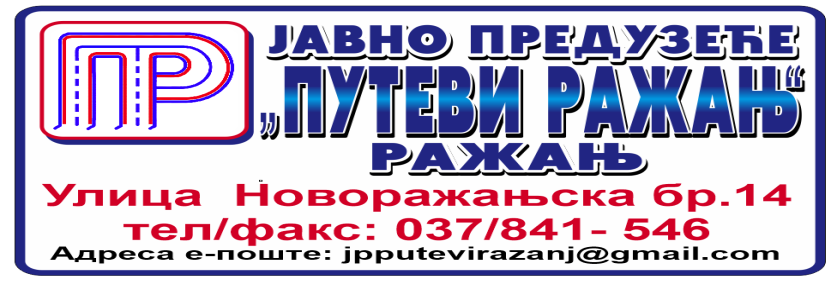 Ј.П. ,,ПУТЕВИ РАЖАЊ'' РАЖАЊПРОГРАМ ПОСЛОВАЊА СА ФИНАНСИЈСКИМ ПЛАНОМ ЗА 2018.ГОДИНУРАЖАЊ, ДЕЦЕМБАР 2017.ГОД.С А Д Р Ж А ЈОСНОВНИ ПОДАЦИ О Ј.П.”ПУТЕВИ РАЖАЊ“УВОДМисијаВизијаЦиљевиСтратегијаВредностиОРГАНИЗАЦИОНА СТРУКТУРАОПИС ПОСЛА И ДЕЛАТНОСТМрежа путеваЛетње одржавањеЗимско државањеОдржавање вертикалне и хоризонталне сигнализацијеЈавна расветаТехничка опремљеностФИНАНСИЈСКИ ПЛАН ЗА 2018. ГОДИНУЦЕНОВНИК РАДОВА НА ИЗГРАДЊИ И ОДРЖАВАЊУ ПУТЕВАКОРПОРАТИВНО УПРАВЉАЊЕУПРАВЉАЊЕ РИЗИЦИМАЗАКОНОДАВНЕ АКТИВНОСТИБИЛАНС СТАЊА на дан 31.12.2017. год.БИЛАНС УСПЕХА за период 01.01. – 31.12.2017.год.ОБРАЗЛОЖЕЊЕОСНОВНИ ПОДАЦИ О ЈП "ПУТЕВИ РАЖАЊ",РАЖАЊПословно име: Јавно предузеће "Путеви Ражањ", РажањСкраћено пословно име: ЈП "Путеви Ражањ"Оснивач: Скупштина општине РажањВ.Д. директора:Бојан Петковић, дипл.ецц – вршилац дужности Делатност: Управљање општинским путевима Шифра делатности: 4211 Изградња путева и аутопутева Матични број:21169137ПИБ:109364985Надлежно министарство/надлежни орган јединице локалне самоуправе:СкупштинаОпштине РажањСедиште:Ражањ, Ул. Новоражањска, бр.14Телефон:037/841-546Факс:037/841-546E-mail:jpputevirazanj@gmail.comЗаконом о јавним путевима („Службени гласник РС", број 101/05, 123/07, 101/11, 93/12 и 104/13), који је ступио на снагу 1. јануара 2006. године, утврђено је да делатност управљања државним путевима обавља Јавно предузеће које оснива Влада.Поверене послове управљања општинским путевима обавља јавно предузеће које оснива локална самоуправа.Скупштина општине Ражањ је дана  03.децембра 2015. године донела Одлуку о оснивању Јавног предузећа „Путеви Ражањ“, Ражањ.На основу Одлуке и Статута, Јавно предузеће је уписано у регистар привредних субјеката по решењу Агенције за привреднe регистрe БД 8265/2016, од 04.02.2016. године.До почетка рада ЈП "Путеви Ражањ", послове управљања општинским путевима вршио је Фонд за грађевинско земљиште, путеве и изградњу општине Ражањ.ЈП „Путеви Ражањ“ у складу са Законом организује послове одржавања, заштите, коришћења и развоја путева. Улагања у путеве имају велики саобраћајни и развојни значај, и директно утичу на безбедност саобраћаја. Поред тога, представљају изузетно подстицајни чинилац у оживљавању укупних привредних токова. У В О Д Према Закону о јавним путевима, путеви као добра у општој употреби државна су својина. Јавно предузеће ,,Путеви Ражањ'' основано је и послује као јавно предузеће које обавља делатност од посебног друштвеног интереса за општину Ражањ. Предузеће послује средствима у државној својини.Предузеће обавља делатност од посебног интереса у складу са Законом о комуналним делатности и Законом о јавним предузећима у којој је главна делатност реконструкција, одржавање и оправка путева, улица и других саобраћајница, бициклистичких, пешачких стаза и других јавних површина са припадајућом вертикалном и хоризонталном сигнализацијом и одржавањем уличне расвете и других послова по налогу оснивача.Мрежом општинских путева I и II реда управља ЈП "Путеви Ражањ". Ј.П.“Путеви Ражањ“ има статус управљача пута у складу са законом.Друмски саобраћај представља основни вид превоза код нас - данас се путевима превезе око 90% путника и 80% терета. Као што је Законом о јавним предузећима предвиђено, Програм пословања "садржи, нарочито: планиране изворе прихода и позиције расхода по наменама; планирани начин расподеле добити јавног предузећа, односно планирани начин покрића губитка јавног предузећа; елементе за целовито сагледавање политике цена производа и услуга, зарада и запошљавања у том предузећу, односно зависном друштву капитала, који се утврђују у складу са политиком пројектованог раста зарада у јавном сектору, коју утврђује Влада за годину за коју се Програм доноси; критеријуме за коришћење средстава за помоћ, спортске активности, пропаганду и репрезентацију, као и критеријуме за одређивање накнаде за рад председника и чланова надзорног одбора". (извод из члана 50. Закона о јавним предузећима)Програм пословања ЈП "Путеви Ражањ" за 2018. годину урађен је у складу са: - Законом о јавним предузећима (Сл.гласник РС бр.15/16) - Законом о јавним путевима („Сл.гласник РС“ бр. 101/05, 123/07, 101/11, 93/12, 104/13) - Смерницама за израду годишњих програма пословања за 2017. годину односно трогодишњих продрама пословања за период 2017-2019. године, који је донела Влада РС на седници одржаној 17. Новембра 2016. године (Закључак 05 Број: 023- 10876/2016 од 17. новембра 2016. године, којим је усвојен текст Смерница и задужено Министарство привреде да прати примену и спровођење овог закључка - Закон о привременом уређивању основица за обрачун и исплату плата, односно зарада и других сталним примања код корисника јавних средстава („Сл.гласник РС“ бр.116/14) - Законом о начину одређивања максималног броја запослених у јавном сектору (Сл.гласник РС“ бр.68/15) - Уредбом о поступку за прибављање сагласности за ново запошљавање и додатно радно ангажовање код корисника јавних средстава („Сл.гласник РС“ бр.113/13, 21/14, 66/14. 118/14, 22/15 и 59/15) ПРАВНИ ОСНОВ за доношење Програма пословања - Закон о јавним предузећима (члан 59.) ("Сл.гласник РС", бр.15/16) - Закон о јавним путевима (члан 9.) ("Сл.гласник РС", бр.101/05, 123/07, 101/11, 93/12 и 104/13) - Статут ЈП „Путеви Ражањ“ (члан 27.)МИСИЈА	Мисија дефинише сврху постојања Ј.П. ,,Путеви Ражањ'', а то је да је у партнерском односу са локалном самоуправом подстакне развој локалне заједнице и омогући максимално коришћење свих расположивих потенцијала и ефикасно одговори на све захтеве који омогућују ефикасније задовољење потреба и повећање животног стандарда грађана.Мисија предузећа представља основни оквир пословања и развоја, а то је да у оквиру регистрованих делатности обезбеди корисницима услуга најквалитетније вођење реализације планских докумената у циљу развоја општине.Ј.П. ,,Путеви Ражањ'' усклађује рад и развија међусобну сарадњу са органима Општинске управе, јавним комуналним предузећем, месним заједницама и другим предузећима и организацијама у извршавању послова поверених Одлуком о оснивању, а у циљу успешног обављања послова.Наша мисија је ефикасно и трајно обављање поверених делатности уз максимално очување околине и заштиту јавног интереса општине Ражањ, уз стално повећање задовољства корисника наших услуга. ВИЗИЈАОбављајући своју делатност Ј.П. ,,Путеви Ражањ'' обједињује и усмерава изградњу, опремање и одржавање читаве инфраструктуре Општине.Ј.П. ,,Путеви Ражањ'' ће свој Програм за 2018. годину заснивати на одржавању путне мреже у општини Ражањ и улица у насељеним местима, вршењу надзора на одржавању ових објеката, одржавању јавне расвете и уређењу јавних површина у име и за рачун Општине у складу са Законима.Одржавање путне мреже одвијаће се посебно кроз редовно одржавање општинских путева што подразумева израду програма одржавања и надзор над извођењем радова. Осим редовног летњег и зимског одржавања јавних путева Ј.П. ,,Путеви Ражањ''на сличан начин бави се и радовима на одржавању саобраћајне сигнализације, путних објеката, јавних површина, јавне расвете и др.ЦИЉЕВИУ циљу побољшaња укупне безбедности у саобраћају вршиће редовно одржавање путева, уградња вертикалне саобраћајне сигнализације као и обележавање хоризонталних ознака.У циљу што бољег остваривања резултата пословања активно ће се вршити анализа тржишта извођача радова, праћење цена материјала и услуга, као и квалитета одређених послова.            Ј.П. ,,Путеви Ражањ'' ће наставити да пружа подршку свим активностима локалне самоуправе у вези са кандидатуром пројеката према другим инвеститорима.          Крајњи циљ је да корисници и оснивач предузећа буду задовољни квалитетом услуга које ово предузеће пружа, а запослени задовољни послом који обављају и мотивисани да сваки задати посао обаве квалитетно и у задатим роковима.С Т Р А Т Е Г И Ј А Постављени циљеви ће се остваривати кроз: - Усаглашавање и унапређење законске регулативе и техничких стандарда - Ефикасно и рационално планирање извођења радова на путевима, у складу са обезбеђеним финансијским средствима - Набавку добара, радова и услуга на принципима тржишног пословања, спречавања монопола и омогућавање једнакости понуђача (примена Закона о јавним набавкама) - Примену оштрих санкција за неквалитетно извршавање уговорених обавеза:• примена уговорених казни, раскид уговора, захтев за накнаду претрпљене штете, листа неподобних понуђача за одређени временски период - Унапређење управљања и планирања путева и радова на путевима: • унапређење организације, система информисања, комуникација, прикупљања и обраде података о стању на путевима, клими, саобраћајном оптерећењу и др.• осавремењавање система за управљање саобраћајем, саобраћајне сигнализације и опреме пута • примена нових - рационалнијих и ефикаснијих технологија код извођења радова - Сарадњу са свим надлежним институцијама, органима и учесницима у саобраћају: - Смањење штетног утицаја путева и радова на путевима на животну средину,• добрим путевима утицати на бржи ток саобраћаја, чиме се посредно смањује емисија штетних гасова • планирање, пројектовање и градња путева тако да се планска и техничка решења ускладе са прописима о заштити животне средине • лоцирање и изградња путева, мостова и других објеката тако да буду у складу са околином • очување културних и природних обележја која су од посебне вредности • примена материјала и технологија који не деградирају животну средину • постављање и одржавање система одводњавања пута • оштра казнена политика за остављање отпада у путном појасу- Побољшање заштите корисника путева (приступни путеви, објекти, рекламни панои итд.) у путном појасу у складу са Законом о јавним путевима - Унапређење принципа јавности у раду - Ефикасно управљање, праћење и упоређивање постигнутих резултатаВРЕДНОСТИ ЈП „ПУТЕВИ РАЖАЊ“ У ЈП „Путеви Ражањ“ негују се следеће вредности: 1. Законитост у раду и вршењу услуга 2. Компетентност, професионализам и етичност 3. Одговорност, ефикасност и ефективност 4. Транспарентност и комуникативност 5. Подстицање иновативности 6. Стварање климе припадности фирми 7. Учење од добре светске праксе 8. Ефикасно и рационално планирање 9. Доношење одлука на основу анализе објективних чињеница10. Одговорност према животној и радној средини 11. Друштвено одговорно пословањеОРГАНИЗАЦИОНА СТРУКТУРА – ШЕМА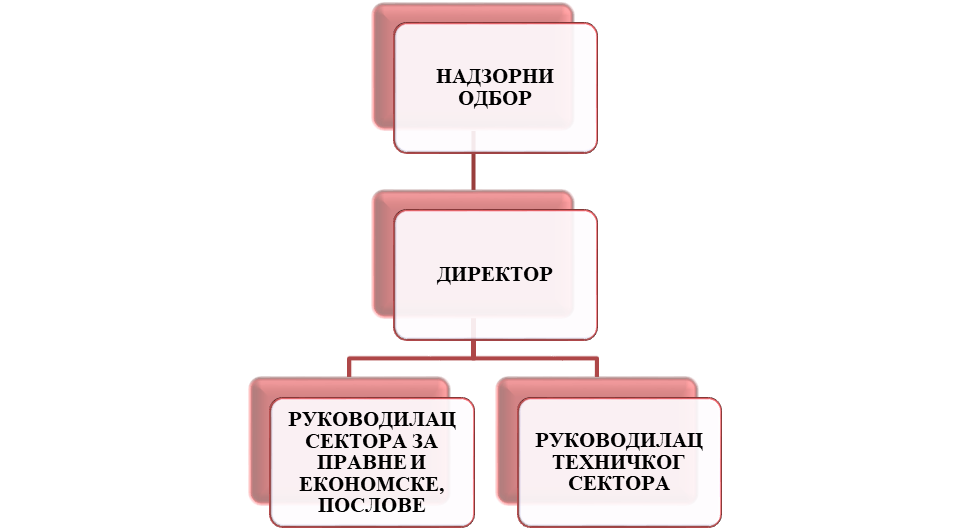 ЈП "Путеви Ражањ", Ражањ је организовано као економска и пословна целина. Организациони делови уређени су Правилником о организацији и систематизацији послова, који се доноси на основу Закона о раду и Статута ЈП "Путеви Ражањ". По Правилнику, ЈП "Путеви Ражањ" је организовано у 2 сектора, Правилником о организацији и систематизацији послова је предвиђено 17 запослених, укупан број запослених је 12.Правилником о организацији и систематизацији послова утврђују се организациони делови, радна места, опис и попис послова на радним местима и степен стручне спреме одређене врсте занимања, потребна знања и способности и други посебни услови за рад на одређеним радним местима, као и друга питања везана за систематизацију радних места у Јавном предузећу „Путеви Ражањ“, Ражањ.Квалификациона структура запослених радника по степену стручне спреме и квалификацијиСтруктура запослених према годинама радног стажаОПИС ПОСЛА И ДЕЛАТНОСТ Дати су у Закону о јавним путевима и Статуту ЈП "Путеви Ражањ". Ј.П.”Путеви Ражањ“ општине Ражањ, као управљачу пута, поверено је вршење јавних овлашћења која се односе на:- сагласности за изградњу, односно реконструкцију прикључка на јавни пут;-  сагласности за грађење, односно постављање водовода, канализације, топловода, железничке руге и других сличних објеката као и телекомуникационих и електро водова, инсталација, постројења, и сл на јавном путу.- сагласности за грађење, односно постављање водовода, канализације, топловода, железничке руге и других сличних објеката као и телекомуникационих и електро водова, инсталација, постројења, и сл у заштитном појасу јавног пута;- сагласности за измену саобраћајних површина пратећих садржаја јавног пута;- посебне дозволе за обављање ванредног превоза на јавном путу;- одобрња за постављање рекламних табли, рекламних паноа, уређаја за сликовно или звучно оглашавање на јавном путу односно поред тог пута; - заштитаопштинског пута;- организовање и обављање стручних послова на изградњи, реконструкцији, одржавању и заштити општинских путева;- радови на одржавању општинских путева;- планирање изградње, реконструкције, одржавања и заштите општинских путева- означавањеопштинских путева и вођење евиденције о општинским путевима и о саобраћајно-техничким подацима за те путеве - управљање саобраћајем на општинским путевимаПретежна делатност је изградња саобраћајница. ЈП може да обавља и друге делатности, у складу са законом и оснивачким актом. ЈП је дужно да обезбеди трајно, непрекидно и квалитетно одржавање и заштиту државног пута и да омогући несметано и безбедно одвијање саобраћаја на њему.МРЕЖА ПУТЕВАСкупштина општине Ражањ је на седници одржаној дана 25. августа 2016. године донела Одлуку о категоризацији, управљању и одржавању општинских и некатегориасаних путева и улица на територији општине Ражањ ( пречишћен текст: 6/16, 9/16 и 2/17). Овом Одлуком се утврђује категоризација општинских и некатегорисаних путева и улица на територији општине Ражањ, одређују се делови општинских путева који пролазе кроз насељена места, прописује се начин обављања послова на одржавању , заштити и управљању општинским и некатегорисаним  путевима и улицама у насељима, одређује се накнада која се плаћа за употребу и коришћење  општинских путева, прописује се надзор као и казнене одредбе.На територији општине Ражањ утврђују се следећи општински путеви (ОП):	ОПШТИНСКИ ПУТЕВИ СА АСФАЛТНИМ КОЛОВОЗОМКОЛОВОЗИ СА ЗЕМЉАНОМ ПОДЛОГОМОвај Програм предвиђа и одржавање улица у насељеном месту Ражањ у дужини од 11,5км.Према значају саобраћајног повезивања јавни путеви на територији општине Ражањ се деле на:Општинске путеве (јавни путеви који саобраћајно повезују територију општине као и територију општине са мрежом државних путева:Улице (јавни пут који саобраћајно повезује делове насеља)Коловозне конструкције улица које су истовремено делови државних или општинских путева који пролазе кроз насеља и саобраћајна сигнализација, осим светлосне, сматрају се деловима тих путева.Путеви и улице у насељима спадају у јавне путеве и на њих се односе све одредбе Закона о јавним путевима у погледу одржавања, заштите, изградње и реконструкције.Некатегорисани пут јесте саобраћајна површина која је доступна већем броју разних корисника, коју надлежни органи прогласе некатегорисаним путевима и које су уписане у катастар непокретности као некатегорисани пут.ЛЕТЊЕ ОДРЖАВАЊЕ ПУТЕВАОвим Програмом рада обухваћени обим радова односи се на целокупну мрежу општинских путева и улица по општинским Одлукама, а обзиром на ниво предвиђених средстава приоритети у реализацији истих биће у складу са дефинисаним приоритетима из општинских Одлука.         Летње одржавање општинских путева и улица које ће се изводити сопственом механизацијом и радном снагом планиране су следеће активности:- кошење траве са банкина самоходном моторном косачицом- кресање грана дрвореда које сметају саобраћају пречника до 10 цм са слагањем на страну- машински ископ одводних јаркова и корекција са одбацивањем материјала на банкину и- евентуално ургентно санирање активираних клизишта у смислу обезбеђења проходности.- ручном крпљењу ударних рупа асфалт бетоном АБ 11 од кречњачког агрегата дебљине 6 см са прскањем припремљених рупа битуменском емулзијом, у укупној количини од 400 тона уграђене асвалтне масе, према Републичком ценовнику за ову врсту послова.Предвиђени обим радова на крпљењу ударних рупа односи се на 10%укупне површине у претходном ставунаведених  путних праваца и улица.ЗИМСКО ОДРЖАВАЊЕ ПУТЕВАПод одржавањем путева у зимском периоду (зимска служба), подразумевају се радови и друге активности неопходне да се обезбеди проходност и безбедност саобраћаја на путевима. Да би се обезбедили напред прописани услови, наведени су и неопходни радови који се у току зиме изводе на путевима, а пре свега радови у погледу побољшања одводњавања са пута, као што су скидање банкина, чишћење одводних јаркова и пропуста и други. 1. У насељеном месту Ражањ, улице које се одржавају у зимским условима у првом и другом приоритету, имају укупну дужину 22 км. 2. На територији општине Ражањ, дужина локалних и некатегорисаних путева који се одржавају у зимским условима у првом и другом приоритету износи 77 км. 3. Основни материјал за одржавање путева у зимским условима је индустријска со и камена ризла. 4. Планом одржавања путева у зимским условима предвиђена су понашања свих који се тим послом баве, као и број и врста машина и потребан број радника. По потреби, о стању на путевима у зимским условима корисници путева биће информисани саопштењима преко средстава информисања и на други погодан начин.5. У режиму одржавања путева у зимским условима у Плану су дати приоритети и степен одржавања којих ће се извођач ових послова обавезно придржавати, јер не постоје објективне могућности да се на свим путним правцима интервенише истовремено.6. За безбедно одвијањe саобраћаја на локалним путевима и саобраћајницама у Ражњу у току зиме, изводиће се радови по овом плану.У циљу обезбеђења проходности улица и путева за кретање возила и пешака на територији општине Ражањ, доноси се овај План. План одржавања улица у граду и локалних путева у зимским условима заснован је на следећим основним елементима: - Одлуци о формирању Ј.П.“Путеви Ражањ“, Ражањ - Одређивању приоритета путних праваца с обзиром на значај и интерес грађана општине Ражањ,- Процени количина соли и агрегата за посипање коловоза за сезону 2017/2018 године. Овај План дефинише послове одржавања општинских путева, улица и јавних површина у зимском периоду. У циљу што боље реализације Плана зимског одржавања користи се тимски приступ, као и сервис за информације о времену за што тачније предвиђање стања у граду, ограничавања паркирања, решавања захтева грађана, безбедоносне процедуре и др. Планом су обухваћене важније улице у граду као и јавне површине и тротоари. Градским улицама је дат приоритет за одређивање чишћења и посипања сољу. Приоритет је дат локалним путевима на којима се одвија регистровани линијски саобраћај. ПОСЛОВИ ОДРЖАВАЊА ГРАДСКИХ САОБРАЋАЈНИЦА ИДРУГИХ ЈАВНИХ ПОВРШИНАПод одржавањем градских улица у зимским условима подразумева се организација и вршење послова на обезбеђењу проходности улица и безбедног одвијања саобраћаја (чишћење снега, посипање коловоза сољу, одбацивање и одвожење снега и леда, чишћење решетки и канала за одвод атмосферске воде и остали послови који обезбеђују одвијање саобраћаја у зимском периоду).ПОСЛОВИ ОДРЖАВАЊА ЛОКАЛНИХ ПУТЕВАПод одржавањем локалних путева у зимским условима подразумева се организација и вршење послова на обезбеђењу проходности локалних путева и безбедног одвијања саобраћаја (чишћење снега, посипање коловоза ризлом, одбацивање снега и леда, уклањање последица одрона, прочишћавање одводних канала, пропуста и остали послови који обезбеђују одвијање саобраћаја у зимском периоду). ВРЕМЕ АНГАЖОВАЊА ЗИМСКЕ СЛУЖБЕ Зимска служба се ангажује у периоду од 15.11.2017. до 31.03.2018. године. Уколико се препозна неко стање од 1. до 4. дефинисано овим Планом зимског одржавања ван овог временског периода, зимска служба ће бити ангажована пре или после наведеног времена трајања. ДЕФИНИСАЊЕ СТАЊА Према временским околностима, количинама падавина, температурама и другим параметрима које условљавају ангажованост екипа у одређеном обиму, План се остварује у фазама. Ове фазе почињу Стањем 1. до Стања 4, а проглашавају их, од Стања 1. до Стања 3. Извршилац посла са одобрењем овлашћеног лица СО Ражањ и лица одређеног за контролу извршења послова зимског одржавања. Стање 4. проглашава Председник општине Ражањ. Свако стање подразумева одређени степен ангажовања носиоца послова (потребан број радника, возила и прикључних машина). Посебна пажња посвећује се мостовима, раскрсницама, улицама са великим успоном и кривинама, у зависности од временских извештаја, осматрања, временске прогнозе, акумулације снега и леда и обавештења о стању која су примљена од екипа са терена. СТАЊЕ 1Прогнозиране падавине слабијег интезитета и акумулација снежних падавина до 10 цм и прогнозирани пад температуре који би условио појаву поледице на путевима и/или мостовима, чиме је угрожена безбедност у саобраћају. Механизација и људство у стању приправности у периоду од 500-2200часа. Со се посипа по коловозима и тротоарима у случају падавина и ако је температура +3°С и са тендецијом опадања. СТАЊЕ 2 Формирање снежног покривача или настанак поледице. Акумулација снежних падавина је до 20 цм. Ангажовање механизације и људства у периоду од 500-2200часа. Улице које се прво чисте и посипају сољу су улице које су утврђене у зони I приоритета. Уколико на коловозу има утабаног снега и услед ниских температура долази до стварања поледице, посипање коловоза врши се мешавином соли и ризле. Када се обезбеди несметан саобраћај у овим улицама рашчишћавање се премешта у улице II приоритета. На локалним путевима I приоритета врши се уклањање снега са коловоза, уз посипање коловоза мешавином соли и ризле на већим успонима и кривинама, као и на мостовима и надвожњацима уколико је температура +3°С и са тендецијом опадања. Након обезбеђивања проходностима на путевима I приоритета, приступа се чишћењу снега са путева II приоритета.СТАЊЕ 3 Акумулација снежних падавина прелази 20цм. Прогнозиране нове падавине и повећање снежног покривача, појачан ветар и појава сметова или појава кише која се леди при тлу (поледица на путевима и/или мостовима, чиме је угрожена безбедност у саобраћају). Со се посипа по коловозима и тротоарима ако је температура +3°С и са тендецијом опадања. Механизација и људство у приправности у периоду од 0000- 2400часа. Режим чишћења и посипања улица је као у стању 2, уз минимално ангажованих три екипа и потребном механизацијом. СТАЊЕ 4 Када дубина снега постаје превелика, прелази четрдесет центиметара (40цм) или постоје други неповољни услови (олујна вејавица, ледена кора на тротоарима и коловозу и др.), Председник општине проглашава Ванредну ситуацију. Снежна непогода може бити проглашена од стране Председника општине Ражањ, ако у било ком тренутку по његовој процени то постаје неопходно у оквирима надлежности које су му додељене Програмом зимске службе. Снежна непогода може бити селективно проглашена и подразумева предузимање одређених мера као што су: забрана паркирања, забрана саобраћаја и уклањање возила власника који не поступају по одређеним мерама и налогу овлашћеног лица Полицијске управе Прокупље. За време ванредне ситуације, сви локални медији (радио, новине, телевизија) ће бити обавештени. Сви расположиви општински ресурси ће бити у функцији Стања 4. ТРАЈАЊЕ ЗИМСКЕ СЛУЖБЕЗванични почетак службе је 15.11.2017. године, а завршетак 15.03.2018.године. У случају оправдане потребе овај рок се може кориговати. У зависности од степена ангажованости, дневно ангажовање механизације на саобраћајницама у Ражњу је од 5,00-22,00, одн. непрекидно 24 часа у случају најављених обилнијих падавина или појаве кише која се леди при тлу (''ледена киша''), а на локалним путевима на подручју општине Ражањ од 6,00-20,00  и поступаће се по приоритету. ПРИОРИТЕТИ ОДРЖАВАЊА УЛИЦА У ЗИМСКОМ ПЕРИОДУЦенећи значај саобрaћајница у Ражњу, као и локалних путева за становништво општине Ражањ планирано је да се деловање разврста у три приоритета. ПРВИ СТЕПЕН ПРИОРИТЕТА обухвата: Главне саобраћајнице за Ражањ,  издвојене према положају, а значајне су за: 1.Прилаз граду 2.Прилазе здравственим установама, 3.Прилазе свим образовним и дечјим установама, 4.Прилазе јавним предузећима, јавним установама и градској управи, 5.Прилазе предузећима од значаја за снабдевање становништва и функцију јавног превоза, 6.Прилазе гробљима, као и улице са већим успонима. Улице првог приоритета су:1. Улица Новоражањска2. Улица Страхиње Симоновића3. Улица Ивана Вушовића4. Улица Михајла Вујића5. Улица Партизанска6. Улица Светог Саве7. Улица Војводе Мишића8. Улица 4. јула9. Улица Иве Андрића10. Улица Никшићка11. Улица Јована Јовановић Змаја12. Улица 13. октобра13. Улица Др Милорада Михајловића14. Улица 24. јула15. Улица Моравска16. Улица Буковичка17. Улица Варничка18. Улица КосовскаПриоритет чишћења су улице према школама, улице са већим успонима и улице у ужем центру града. Време трајања чишћења и посипања сољу улица првог приоритета је за све време падавина, а најдуже 6 сати по престанку падавина. Када су све улице првог приоритета очишћене и по потреби посуте сољу или мешавином соли и ризле, прелази се на чишћење улица другог приоритета.ДРУГИ СТЕПЕН ПРИОРИТЕТАВреме трајања чишћења улица другог приоритета је највише 9 сати по престанку падавина. Улице другог приоритета се само чисте, а посипање сољу или мешавином соли и ризле, врши се само по налогу надзорног органа.ТРЕЋИ СТЕПЕН ПРИОРИТЕТА обухвата: Остале улице у насељеном месту Ражањ, чији елементи испуњавају минималне техничке услове за безбедно уклањање снега. Ове улице се чисте у случају оправдане потребе, по налогу овлашћеног лица и у складу са техничким и финансијским могућностима или уз сагласност Председника Општине Ражањ. ПРИОРИТЕТИ ОДРЖАВАЊА ОПШТИНСКИХ ПУТЕВА У ЗИМСКОМ ПЕРИОДУ Критеријум за одређивања приоритета одржавања општинских путева су: - веза са суседним општинама и туристичким и другим насељима - одвијање регистрованог линијског саобраћаја - густина насељености и деца школског узраста - путеви подложни стварању сметова. ПРВИ СТЕПЕН ПРИOРИТЕТА обухвата локалне путеве на територији општине Ражањ на којима се одвија регистровани аутобуски саобраћај. На путевима првог приоритета врши се чишћење снега са коловоза у оба смера, а посипање коловоза мешавином соли и ризле врши се само на критичним деоницама (успони, кривине, мостови, надвожњаци исл.). Уклањање снега се врши и са аутобуских стајалишта и окретница. На унутрашњим странама кривина потребно је извршити ''шлицање'' како би се приликом отапања снега вода што пре одвела ван коловоза и спречило њено поновно мржњење. ДРУГИ СТЕПЕН ПРИОРИТЕТА су путеви ка селима са већим бројем становништва, школске деце, као и путеви са деоницама подложним навејавању и стварању сметова. На путевима другог приоритета врши се само чишћење снега са коловоза уз ''шлицање'' на унутрашњим странама кривина како би се омогућило брже отицање воде са коловоза. На путевима са коловозом мање ширине од 4м, потребно је правити проширења за мимоилажење на сваких 200-300м уколико за то постоје безбедни услови. На коловозима са шљунчаним коловозним застором дозвољено је да буде 5цм утабаног снега, те самим тим потребно је вршити чишћење тако да се не изазове оштећење шљунчаног застора.ТРЕЋИ СТЕПЕН ПРИОРИТЕТА обухвата: Остале путеве на територији општине Ражањ чији елементи испуњавају минималне техничке услове за безбедно уклањање снега. Ови путеви се чисте у случају оправдане потребе, по налогу овлашћеног представника Ј.П.“Путеви Ражањ“,Ражањ и финансијским могућностима или уз сагласност Председника Општине Ражањ. Овим Планом је предвиђена и могућност чишћења снега за све путеве трећег приоротета (који су по катастру општински путеви), уколико постоји заинтересованост у оквиру Месних заједница да исто врше сопственом, одговарајућом механизацијом грађана уз субвенционисање погонског горива од стране Ј.П.“Путеви Ражањ“, Ражањ. Погонско гориво ће се издавати  Председницима Месних заједница на основу налога од стране овлашћене службеОпштинскеУправе.ЧИШЋЕЊЕ И ПОСИПАЊЕ ТРОТОАРА И ОСТАЛИХ ЈАВНИХ ПОВРШИНА Сагласно проглашеном стању ангажују се радници са потребном опремом и механизацијом, почев од Стања 2 - почетак снежних падавина и појава поледице, и то на следећим пословима: -уклањање снега и леда са тротоара -уклањање снега и леда са пешачких стаза -уклањање снега и леда са прелаза за инвалиде -уклањање снега и леда са степеништа -посипање сољу наведених површина,осим бетонских површина (степеништа) -уклањање снега и леда са сливника и решетки кишне канализације. У првој фази потребно је обезбедити проходност тротоара, стаза и степеништа ради безбедног кретања грађана у ширини до 1,20 метара. Чишћење се врши ручно или механизовано по потреби. Ово стање се одржава до престанка падавина. По престанку падавина прелази се на другу фазу уклањања снега на местима на којима се не омета пролаз пешака и евентуално одвожење снега. По потреби врши се посипање сољу или мешавином соли и ризле, као и евентуално одвожење снега. Послови дефинисани у другој фази обављају се по налогу надзорног органа. ДЕФИНИСАЊЕ ОПЕРАТИВНИХ ПОСЛОВАЗимска служба се ставља у функцију одмах, а најкасније 8 сати по почетку падавина у првом, одн. 24 сата у другом приоритету. Када се створе неопходни услови, све екипе утврђене Програмом зимске службе извршиоца посла излазе на терен. Када при снежним падавинама почне да се задржава снег на коловозу дебљине веће од 5цм на улицама у граду, одн. 10цм на локалним путевима, са тенденцијом повећања снежног покривача, приступа се чишћењу снега. Чишћење се врши механичким средствима кретањем машине у оба правца – смера, водећи рачуна да се изврше одговарајућа проширења код кривина и раскрсница, а на путевима мање ширине од 4м изводе се мимоилазнице на местима где дозвољава профил пута. Посипање коловоза мешавином соли и ризлом врши се када су коловози под снегом.ОБАВЕШТЕЊА О СТАЊУ НА ПУТЕВИМА ИГРАДСКИМ САОБРАЋАЈНИЦАМАУ циљу обавештења јавности о стању на путевима Ј.П.“Путеви Ражањ“,Ражањ је у обавези да на захтев средстава информисања пружи јасне и кратке информације у смислу: - коловози су суви, саобраћај се одвија нормално - коловози и тротоари у граду су влажни, препоручује се опрезна вожња и кретање - на путевима има местимично, или на целој деоници, угаженог снега у дебљини 5 цм или до 10 цм, саобраћај је отежан и клизав коловоз. Ако је снег преко 30 цм обавештава се да је саобраћај у прекиду. Ако је такво стање на путевима у брдско-планинском делу, наглашавају се такви путни правци. Ако на путу или саобраћајницама у Ражњу има леда или поледице, наглашава се да је саобраћај или кретање пешака, отежано. Ако има магле на појединим деоницама путева наглашавају се такве деонице. Када су због наноса-сметова снега деонице појединих путева непроходне за саобраћај, предузимају се мере за уклањање наноса, а јавност и превозници у јавном саобраћају обавештавају, ако се такве информације траже. ВАНРЕДНО СТАЊЕПромену степена ангажованости, поред надзорног органа , може наредити Командант Кризног штаба Општинског Већа, и то за Стање 4 ако је процена да ће доћи до промена које се могу оценити као ванредне. При Стању 4 овај План није меродаван и поступаће се према Плану Штаба за ванредне ситуације. Лица одређена за организовање и праћење реализације Плана зимске службе и контакт: Николић Синиша, тел: 064/886-77-11Петковић Бојан тел: 064/0886-77-10КОНТРОЛУ спровођења наведених задатака осталих учесника у зимском одржавању вршиће Одељење за привреду и економски развој Скупштине Општине Ражањ преко својих овлашћених служби за комуналне и послове саобраћаја.ОДРЖАВАЊЕ ВЕРТИКАЛНЕ И ХОРИЗОНТАЛНЕ СИГНАЛИЗАЦИЈЕПрограмом је предвиђено обележавање средишних и бочних линија пута на свим путевима са асфалтним коловозом на територији општине Ражањ, као и обележавање других ознака на коловозу, пешачких прелаза, ознака школе и сл. Све то припада под одржавање  хоризонталне сигнализације. За одржавање вертикалне сигнализације Програм предвиђа набавку, замену, оправку и одржавање око 60 знакова, углавном почетак и крај насељеног места, почетак и крај зоне школе и сл. ЈАВНА РАСВЕТАПлан одржавања јавне расветеПод одржавањем јавне расвете подразумева се обезбеђивање јавног осветљења одржавањем, адаптацијом и унапређењем објеката и инсталација јавног осветљења којима се осветљавају саобраћајнице и друге површине јавне намене ( улице, платои, мостови, пешачке површине испред стамбених и других објеката и друге јавне површине на којима је изграђена јавна расвета на територији општине Ражањ).Послови одржавања јавне расвете обухватају редовну замену светлећих тела, редовно чишћење светлећих тела, замена постојећих светлосних тела савременијим и сл.Јавна расвета у целини представља „заједничку комуналну потрошњу“ која служи свим грађанима општине Ражањ. По пријави грађана врши се појединачна замена опреме јавне расвете у пријављеним улицама, насељима и сл. односно стубовима јавне расвете. На основу периодичног прегледа од стране задуженог лица у Предузећу врши се одржавање јавне расвете и поред појединачних пријава грађана.У плану активности на градском грађевинском земљишту за 2017.годину планиран је:- замена светиљки у Ражњу,- замена светиљки у месним заједницама,- редовно одржавање уличног осветљења у Ражњу и месним заједницама,- одржавање јавне расвете у 22 месне заједницаме,- постављање ормара за напајање уличне расвете изван трафостаница у свим месним заједницама,- рестаурација стубова јавне расвете.У току 2017. године ЈП „Путеви Ражањ“ ће се бавити проширењем и осавремењавањем мреже јавне расвете уз сталну потребу смањења утрошка електричне енергије.Планиране активности на текућем одржавању јавне расвете:-замена светиљки-замена сијалица-замена пригушница-замена МТК уређаја-замена и поправка оштећених стубова-замена осигурача и друге пратеће опремеТЕХНИЧКА ОПРЕМЉЕНОСТДа би ове активности биле реализоване Ј.П. ,,Путеви Ражањ'' поседује следећу механизацију:ГРЕЈДЕР КАТ 12Х, користи се и у зимској службиВИБРО ВАЉАК ЈЦБ 5 ТОНАБУЛДОЗЕР ТГ 80, користи се и у зимској службиСКИП КАТ 434Ф, користи се и у зимској службиСКИП МАЛИ 226 КАТ, користи се и у зимској службиТРАКТОР БЕЛАРУС 110КАМИОН МАН 18 ТОНАКАМИОН МАЗ 8,5 ТОНА, користи се и у зимској службиКОМПРЕСОР СА ПИКАМЕРОМ ТЕСТЕРА ЗА БЕТОН И АСФАЛТТЕСТЕРА МОТОРНА ВИБРО ЖАБАУКУПНИ ПРИХОДИ:    43.400.000УКУПНИ РАСХОДИ:     43.020.000БРУТО ДОБИТ:                    380.000ЦЕНОВНИК РАДОВА НА ИЗГРАДЊИ И ОДРЖАВАЊУ ПУТЕВА ( Цене без ПДВ-а)КОРПОРАТИВНО УПРАВЉАЊЕКорпоративно управљање подразумева скуп правила по којима функционише унутрашња организација јавног предузећа, избор директора и чланова органа управљања, надзор државе као власника, систем планирања и извештавања, транспарентност у раду и мерење постигнутих резултата јавних предузећа. У циљу унапређења корпоративног управљања, и повећања нивоа ефикасности, ефективности и транспарентности предузећа, усвојене су кључне политике, принципи и процедуре које функционишу у пракси. Предузеће има усвојена следећа акта: -Пословник о раду Надзорног одбора, -Кодекс етичког и пословног понашања запослених-Правилник о јавним набавкама,-Правилник о безбедности и здрављу на раду-Правилник о начину и условима коришћења горива- Правилник о начину употребе службених возила-Правилник о начину употребе специјализованих возила,-Правилник о узбуњивању, -Интерни план за спречавање корупције у јавним набавкама, -Правилник о политикама управљња ризицима, -Правилник о рачуноводству и рачуноводственим политикама, -Политика безбедности саобраћаја, -Политика заштите животне средине.ЈП „Путеви Ражањ“ нема кодекс корпоративног управљања, као посебан акт, али применом законских прописа и општих аката предузећа, обезбеђује се поштовање принципа корпоративног управљања.УПРАВЉАЊЕ РИЗИЦИМАУправљање ризицима је неизоставни елеменат доброг управљања, и од изузетне је важности за јавно предузеће. Полазећи од дефиниције да је ризик „било који догађај или проблем, који би се могао догодити и неповољно утицати на постизање стратешких и оперативних циљева“, предуслов за процену ризика је успостављање јасних, конзистентних циљева. Процена ризика представља идентификовање и анализу релевантних ризика везаних за остваривање циљева, који су садржани у плановима. Циљеви могу да буду финансијски, циљеви испуњења задовољства корисника, као и законских и других захтева, заштите животне средине, здравља и безбедности на раду, итд. Ефекти одступања у остваривању циљева могу да буду позитивни и/или негативни. Руководство треба детаљно да идентификује ризике и размотри сваку значајну интеракцију између организације и других страна, као и интерне факторе на организационом плану и плану активности. Након што се идентификују ризици, треба анализирати могући утицај (последице). Анализа ризика подразумева процену значаја ризика, вероватноће реализовања ризика и доношења одлуке о томе како управљати ризиком и које радње треба предузети. Управљање ризицима је скуп радњи и метода за утврђивање, мерење, праћење ризика, укључујући и извештавање о ризицима и надзор над ризицима којима је предузеће изложено или би могло бити изложено у свом пословању. Основни циљ управљања ризицима је идентификација, мерење, анализа, оцена и третман ризика, како би се постигло ограничавање и минимизирање очекиваних и могућих негативних ризика за предузеће. Третман ризика, зависно од ситуације, може да обухвата: - избегавање ризичних активности - отклањање узрока ризика - утицај на промену вероватноће и последица ризика - дистрибуција ризика са другим странама (уговарачи, финансијске институције, итд.) - појачавање ризика када он може да има позитивне ефекте и може довести до прилика за побољшања.Сви запослени у Предузећу, Директор и Надзорни одбор су дужни да буду савесни и одговорни приликом обављања својих пословних задатака, и да на време упозоре на све потенцијалне ризике који могу настати, и са којима би се Предузеће суочило приликом обављања пословне делатности.ЗАКОНОДАВНЕ АКТИВНОСТИЈП „Путеви Ражањ“ у свом пословању примењује бројне законе, подзаконска и интерна акта. 									„Сл.гласник РС“ бр. - Закон о јавним путевима 				101/05, 123/07, 101/11, 93/12, 104/13 - Закон о јавним предузећима 							15/16 - Закон о привредним друштвима 			36/11, 99/11, 83/14-др.закон - Законом о јавним набавкама 				116/08, 124/12 , 14/15, 68/15 - Закон о роковима измирења новчаних обавеза у комерцијалним трансакцијама 119/12 , 68/15 - Закон о привременом уређивању основица за обрачун и исплату плата, односно зарада и других сталних примања код корисника јавних средстава 			116/14 - Закон о слободном приступу информацијама од јавног значаја	 120/04...36/10 - Закон о јавном информисању и медијима				 83/14, 58/15 - Закон о превозу у друмском саобраћају 			46/95...31/11, 68/15- др.закон - Закон о међународном друмском превозу 		101/05, 18/10, 68/- др.закон - Закон о безбедности саобраћаја на путевима 41/09, 53/10, 101/11, 32/13- УС, 55/14, 95/15 - Закон о планирању и изградњи						 72/09 ... 145/14  - Закон о спречавању сукоба интереса при вршењу јавних функција 		43/04 - Закон о раду 24/05 ... 75/14 - Закон о равноправности полова 							104/09 - Закон о јавном здрављу 								72/09 - Закон о безбедности и здрављу на раду 					101/05, 91/15 - Закон о здравственом осигурању 	107/05...123/14, 126/14- одлука УС, 106/15 - Закон о осигурању 				55/04 ... 116/13, 139/14- др.закон - Закон о здравственој заштити				 107/05 ... 93/14, 96/15, 106/15 - Закон о пензијском и инвалидском осигурању 				34/03 ... 142/14 - Закон о доприносима за обавезно социјално осигурање 84/04 ... 57/14, 68/14- др.закон, 112/15- Закон о рачуноводству 								62/13 - Закон о ревизији 									62/13 - Закон о платном промету 					43/04 ... 31/11, 139/14 и др.закон - Закон о порезу на добит предузећа 				25/01 ... 108/13, 112/15 - Закон о порезима на имовину 				26/01 ... 47/13, 68/14- др.закон - Закон о порезу на додату вредност 					84/04 ... 142/14 - Закон о пореском поступку и пореској администрацији 		61/07 ... 105/14 - Закон о републичким административним таксама 	43/03 ... 93/12, 83/15, 112/15  - Закон о заштити животне средине 		135/04 ... 72/09, 43/11- одлука УС  - Закон о локалној самоуправи 					29/07, 83/14-др.закон - Закон о заштити од пожара							111/09 - Закон о стратешкој процени утицаја на животну средину		         135/04, 88/10 - Закон о општем управном поступку 							30/10  - Закон о облигационим односима 					29/78 ... 31/93 - Закон о комуналним делатностима 						88/11ОБРАЗЛОЖЕЊЕ ПРОГРАМА ПОСЛОВАЊА ЈП „ПУТЕВИ РАЖАЊ“ ЗА 2018. ГОДИНУО Б Р А З Л О Ж Е Њ Е ПРОГРАМА ПОСЛОВАЊА ЈП "ПУТЕВИ РАЖАЊ" ЗА 2017. ГОДИНУЗаконом о јавним путевима („Службени гласник РС", број 101/05, 123/07, 101/11, 93/12 и 104/13), који је ступио на снагу 1. јануара 2006. године, утврђено је да делатност управљања државним путевима обавља Јавно предузеће које оснива Влада.Делатност управљања општинским обавља јавно предузеће које оснива локална самоуправа.Скупштина општине Ражањ је дана  03.децембра 2015. године донела Одлуку о оснивању Јавног предузећа „Путеви Ражањ“, Ражањ.На основу Одлуке и Статута, Јавно предузеће је уписано у регистар привредних субјеката по решењу Агенције за привреднe регистрe БД 8265/2016, од 04.02.2016. године.До почетка рада ЈП "Путеви Ражањ", послове управљања општинским путевима вршио је Фонд за грађевинско земљиште, путеве и изградњу општине Ражањ.ЈП „Путеви Ражањ“ у складу са Законом организује послове одржавања, заштите, коришћења и развоја путева. Улагања у путеве имају велики саобраћајни и развојни значај, и директно утичу на безбедност саобраћаја. Поред тога, представљају изузетно подстицајни чинилац у оживљавању укупних привредних токова.Правни основ за израду Програма пословања за 2018. годину- Закон о јавним предузећима (члан 59.) ("Сл.гласник РС", бр.15/16 )- Закон о јавним путевима (члан 9.) ("Сл.гласник РС", бр.101/05, 123/07, 101/11, 93/12 и 104/13) - Статут ЈП „Путеви Ражањ“ (члан 27.) Надзорни одбор доноси годишњи Програм пословања. Садржај Програма пословања ЈП "Путеви Србије" за 2018. годинуПрограмом пословања ЈП "Путеви Србије" за 2018. годину планирана су улагања на одржавању, рехабилитацији и реконструкцији постојеће мреже путева, изградњи нових путних праваца, као и остали видови улагања, у циљу очувања и развоја путне мреже, примене нових технологија, побољшања контроле квалитета, безбедности саобраћаја и очување животне средине, као и праћење саобраћаја на целој путној мрежи, одводњавање, бројање саобраћаја итд. Као што је Законом о јавним предузећима предвиђено, Програм пословања "садржи, нарочито: планиране изворе прихода и позиције расхода по наменама; планирани начин расподеле добити јавног предузећа, односно планирани начин покрића губитка јавног предузећа; елементе за целовито сагледавање политике цена производа и услуга, зарада и запошљавања у том предузећу, односно зависном друштву капитала, који се утврђују у складу са политиком пројектованог раста зарада у јавном сектору, коју утврђује Влада за годину за коју се Програм доноси; критеријуме за коришћење средстава за помоћ, спортске активности, пропаганду и репрезентацију, као и критеријуме за одређивање накнаде за рад председника и чланова надзорног одбора". 					(извод из члана 60. Закона о јавним предузећима)У Ражњу, 07.12.2017.г.Обрадила:								Председник Надзорног одбора___________________________				____________________________Звездана Бркић,дипл.правник				        Драгана Миленковић          Скупштина општине Ражањ, на основу члана 59, став 7 Закона о јавним предузећима („Службени гласник РС“, број 15/16), члана 32. став 1. тачка 6. Закона о локалној самоуправи („Службени гласник РС“, број 129/07 и 83/14-др.закон) и члана 39. став 1. тачка 7 Статута општине Ражањ(„Службени лист општине Ражањ“, број 9/08, 3/11,8/12, 4/14 и 6/16) , дана 18 децембра 2017 године, доносиРЕШЕЊЕ	I –ДАЈЕ СЕ САГЛАСНОСТ на Програм пословања са финансијским планом за 2018. годину Јавног предузећа  „Путеви Ражањ“ Ражањ, који је донео Надзорни одбор предузећа, дана 07 децембра 2017 године, под бројем 301/17.	II – Решење доставити предузећу и објавити у  “ Службеном листу општине Ражањ “.	Број 400-393/17-11	У Ражњу, 18 децембра 2017 годинеСКУПШТИНА  ОПШТИНЕ РАЖАЊ                                                                                                   Председник                                                                                                     Миодраг Рајковић, с. р. На основу члана 23. став 2 и члана 27. став 10 Закона о јавној својини ( „Службени гласник РС“, број 72/2011, 88/2013, 105/2014, 104/2016-др. закон и 108/2016), члана 32, став 1, тачка 6 Закона о локалној самоуправи ( „Службени гласник РС“, број 127/07, 83/14-др. закон и 101/16-др. закон),  члана 39. став 1. тачка 25 Статута општине Ражањ („Службени лист општине Ражањ“, број 9/08, 3/11, 8/12, 4/14 и 6/16) и члана 3. став 4. тачка 1 и члана 4. Одлуке о прибављању и рaсполагању стварима у јавној својини општине Ражањ („Службени лист општине Ражањ“, број 1/14), Скупштина општине Ражањ, дана 18.12. 2017. године, доносиО Д Л У К Уо преносу права коришћења на пословном простору који се налази у стамбено пословној згради на катастарској парцели број 2187/1 у КО РажањЧлан 1. 	ПРЕНОСИ СЕ право коришћења Туристичкој организацији општине Ражањ и то на делу ходника, три пословне просторије,  чајној кухињи и једном санитарном простору укупне површине 70,53 м 2 , који се налазе у пословном простору за који није утврђена делатност укупне корисне површине 131 м 2 , број посебног дела 1/Ц, у приземљу, број улаза 1,  све у јавној својини општине Ражањ, који се налази у стамбено пословној згради на к.п. бр. 2187/1 КО Ражањ  у улици Страхиње Симоновића број 6. Члан 2.	Право коришћења на непокретностима из тачке 1. ове Одлуке се преноси без накнаде, ради обављања делатности Туристичке организације општине Ражањ, у складу са Одлуком о оснивању Туристичке организације општине Ражањ („Службени лист општине Ражањ“, број 3/17 и 10/17). Члан 3.Туристичка организација општине Ражањ, има право да предметну непокретност држи и да је користи у складу са природом и наменом, као и да управља истом у складу са Законом о јавној својини.Члан 4.	Право коришћења на непокретностима у својини општине престаје у случају њиховог отуђења из јавне својине општине, на основу одлуке надлежног органа, независно од воље носиоца права коришћења на тим непокретностима као и другим случајевима утврђеним законом.Члан 5. 	На основу ове одлуке извршиће се упис права коришћења на непокретности из члана 1. Одлуке у јавну књигу о евиденцији непокретности и правима на њима.Члан 6.	Ову Одлуку ступа на снагу осмог дана од дана објављивања у „Службеном листу општине Ражањ“.           Број 46-92/17-11           У Ражњу,18.12. 2017 године						СКУПШТИНЕ ОПШТИНЕ РАЖАЊ,        ПРЕДСЕДНИК,							      Миодраг Рајковић,с. р.На основу члана 20. и 32. Закона о локалној самоуправи („Сл. гласник РС“, бр. 129/07, 83/14 и др. закони), члана 4. Закона о култури („Сл. гласник РС“, број 72/09, 13/2016 и 30/2016), члана 2. став 1. тачка 2. и члана 39. Закона о туризму („Сл. гласник РС, бр. 36/09, 88/2010, 99/2011 и 93/2012) , члана 15. став 1. тачка 18. и члана 39. став 1. тачка 7. Статута општине Ражањ („Сл. лист општине Ражањ“, бр. 9/08, 3/11, 8/12, 4/14 и 6/16), Скупштина општине Ражањ на седници одржаној 18.12.2017. године, донела је ОДЛУКУО СТАЛНИМ МАНИФЕСТАЦИЈАМА У ОБЛАСТИ КУЛТУРЕ И ТУРИЗМА ОД                                                  ОД ЗНАЧАЈА ЗА ОПШТИНУ РАЖАЊЧлан 1.Овом одлуком утврђују се сталне манифестације у области културе и туризма од значаја за општину Ражањ (У даљем тексту: Општина) које се финансирају или суфинансирају из буџета Оштине.Члан 2.Сталне манифестације у области културе и туризма од значаја за Општину су оне које својим значајем и садржајима афирмишу Општину и задовољавају потребе грађана и гостију.Члан 3.Сталне манифестације у области културе и туризма од значаја за општину Ражањ су:Сабор фрулаша и изворног народног стваралаштва „Дани Саве Јеремића“. Одржава се  у првој половини  месеца  јула у Ражњу  у част легендарног фрулаша Саве Јеремића, рођеног у Послону недалеко од Ражња а датум се одређује по успеху Саве Јеремића на светском фестивалу фолклора у Ланголену у Енглеској, када је категорији учесника инструменталиста на народним инструментима 6. јула 1953. године Сава Јеремић  освојио прво место.На Сабору учествују најбољи фрулаши Србије, културно-уметничка друштва, инструменталисти, певачке групе и појединци. Главне саборске вечери уз пратњу оркестра РТС-а фрулаши изводе народна изворна кола која је изводио Сава Јеремић. Сабор је ревијалног карактера и основни циљ је очување од заборава наше изворно народно стваралаштво а посебно народну музику и фрулу као народни инструмент.Фестивал фолклора и изворног народног стваралаштва „Ја погледах преко кола“; одржава се 1. и 2. августа у Ражњу. Фестивал је ревијалног карактера на коме учествују културно-уметничка друштва, фолклорни ансамбли и групе из земље и иностранства. Основни циљ фестивала је очување од заборава наше изворно фолклорно стваралаштво.Друго фестивалско вече одржава се на сам дан Општинске славе на дан Светог пророка Илије.Домаћин фестивала је Председник Општине.Фестивал фолклора „Видовданско коло“ одржава се на празник Видовдан 28. јуна у Смиловцу. Фестивал окупља културно-уметничка друштва, фолклорне ансамбле, групе, певачке групе и инструменталисте из земље и иностранства. Домаћин смотре је КУД „Видовдански вез“.Смотра народног стваралаштва  „Витошевац“, одржава се 7. и 8. августа уочи и на дан празника Свете Петке у Витошевцу.Смотра је ревијалног карактера уз учешће фолклорних ансамбала, група, културно-уметничких друштава, инструменталиста,  певачких група и певача изворних народних песама. Фестивала је КУД „Витошевац“ из Витошевца.Привредно – туристичка манифестације „Дани купине“ одржава се 30. јула, и представља почетак развоја привредног туризма у Општини.   Домаћин манифестације је  удружења воћара и виноградара „Ражањ“. Манифестација обухвата садржаје у циљу унапређења и развоја воћарства и виноградарства у Општини са посебним освртом на „купину“.Пратећи садржаји су комерцијалне изложбе:пољопривредне механизације;купина и производа од купина;домаћих ракија;домаћих вина;Манифестације се одржавају једном годишње на територији општине Ражањ.Свака манифестација има свој Правилник.Правилник доноси надлежни орган организатора, односно домаћина манифестације.  Правилником о одржавању манифестације утврђују се: карактеристике манифестације, ближи начин остваривања циља манифестације, садржаје манифестације, овлашћења Организатора манифестације и друга питања од значаја за успешно одржавање манифестација.Члан 4.Организатор и суорганизатори манифестације из члана 3. Одлуке су установа „Дом културе и установа „Туристичка организација „Ражањ“, као јавне установе чији је оснивач општина и које су основане између осталог за организовање манифестације у области културе и туризма (у даљем тексту: Установа).          Председник Општине, од представника Организатора и одређених домаћина,  формира организацијски одбор за припрему, организацију и одржавање манифестација.	Организациони одбор координира активност  свих учесника -  домаћина  манифестације, утврђују програм манифестације и износ средстава потребних за реализацију тог програма (програм и предрачун трошкова), одређује место, време и дужину трајања манифестације, подноси извештај Скупштини општине Ражањ о одржаној манифестацији са извештајем о утрошеним и оствареним средствима у року од 60 дана од  завршетка манифестације са мишљењем о уметничком и културном нивоу програма манифестације, посвећености, медијској кампањи и сл. и врши друге послове везане за одржавање манифестације.Члан 5.	Средства за одржавање манифестације из члана 3. ове Одлуке обезбеђују се Одлуком о буџету општине Ражањ кроз одобрене апропријације индиректног корисника Установе и дефинисана су планом и програмом Установа на које сагласност даје надлежни орган оснивача.	Поред средстава из става 1. овог члана, организатори обезбеђују средства за одржавање манифестације и из других извора у складу са законом.Члан 6.Средства за одржавање манифестација обезбеђују се у буџету Општине Ражањ на основу сагледаног програма и предрачуна трошкова.Члан 7.           Ступањем на снагу ове Одлуке престаје да важи Одлука о проглашењу сабора фрулаша и изворног народног стваралаштва „Дани Саве Јеремића“ од значаја за општину Ражањ („Сл. лист општине Ражањ“, бр. 4/2009).Члан 8.Ова одлука ступа на снагу осмог дана од дана објављивања у „Службеном листу општине Ражањ“.СКУПШТИНА ОПШТИНЕ РАЖАЊБрој: 644-4/17-11У Ражњу,18.12.2017. године                                                                                                        											   Председник                                                                                                                   Миодраг Рајковић , с. р.Скупштина општине Ражањ, на основу члана 32 став 1 тачка 6 Закона о локалној самоуправи („Службени гласник РС“, број 129/2007 и 83/2014- др. закон), члана 27, став 10, Закона о јавној својини (,,Службени гласник РС“, број 72/11, 88/13, 105/14, 104/2016-др закон и 108/2016), члана 3, став 4 Уредбе о условима прибављања и отуђења непокретности непосредном погодбом, давања у закуп ствари у јавној својини и поступцима јавног надметања и прикупљања писмених понуда(„Службени гласник РС“, број 24/12, 48/2015, 99/2015, 42/2017 и 94/2017), члана 15, став 6. Одлуке о прибављању и располагању стварима у јавној својини општине Ражањ („Службени лист општине Ражањ“, број 1/14) и члана 39. став 1. тачка 17. Статута општине Ражањ („Службени лист општине Ражањ“, број 9/08, 3/11, 8/12, 4/14 и 6/16), на седници одржаној дана 18.12. 2017. године, доносиРЕШЕЊЕ О ПРИБАВЉАЊУ НЕПОКРЕТНОСТИ  ОД АНЂЕЛКЕ СИМЧЕВИЋ из Себечевца      1. Општина Ражањ прибавља од АНЂЕЛКЕ СИМЧЕВИЋ  из Себечевца, лична карта број 004423774 издата од ПУ у Крушевцу и ЈМБГ: 1805953786038, и то:Катастарску парцелу број 2458, у улици Ивана Вушовића број 3; земљиште под зградом-објектом број 1, површине 64 м2; земљиште уз зграду-објекат површине 5,00 ари и воћњак 2. класе, површине 2,50 ари, све укупне површине 8,14 ари иПородичну стамбену зграду број 1, све по листу непокретности број 759 КО Ражањ.     2. Непокретности из тачке 1 овог решења прибављају се непосредном погодбом, по цени од 886.151,68 ( осамстоосамдесетшестхиљадастопедесетједандинар и 68/100) динара.ОБРАЗЛОЖЕЊЕ      Скупштина општине Ражањ донела је Одлуку о прибављању непокретности у јавну својину Општине Ражањ број 110-105/17-11, од 21.09.2017. године, објављена у („ Службеном  листу  општине Ражањ“ , број 7/17), којом се врши прибављање наведених непокретости у јавну својину Општине Ражањ непосредном погодбом и то грађевинско земљиште у вредности од 325.600,00 динара и породична стамбена зграда у вредности од 560.551,68 динара, по процени надлежног пореског органа (записник о процени тржишне вредности неокретности изласком на терен од 30.08.2016. године.)     Комисија за спровођење поступка непосредне погодбе образована Решењем Скупштине општине Ражањ број 110-106/17-11 од 21 септембра 2017 године спровела је поступак  прибављања.     Катастарска парцела број 2458 К.О. Ражањ се налази у обухвату Плана генералне регулације Ражња („Службени лист Општине Ражањ“, број 11/12) и Прве измене и допуне Плана генералне регулације Ражањ(„Службени лист Општине Ражањ“, број 2/17), у граници планираног грађевинског подручја насеља Ражањ, у зони I - Зона ужег градског језгра, на простору на коме је планирана намена – паркирање на јавној површини.За овај простор предвиђена је директна примена Плана генералне регулације без израде урбанистичког плана.На основу наведеног Комисија за спровођење поступка непосредне погодбе непокретности,  утврдила је предлог за прибављање напред наведене непокретности у јавну својину општине , који је са записником доставила Скупштини општине Ражањ.     Члан 29, став 4 Закона о јавној својини , члан 3, став 1 и 2 Уредбе о условима прибављања и отуђења непокретности непосредном погодбом, давања у закуп ствари у јавној својини и поступцима јавног надметања и прикупљања писмених понуда и члан 14, став 2. Одлуке о о прибављању и располагању стварима у јавној својини општине Ражањ прописују да се изузетно непокретности могу прибавити непосредном погодбом, ако у  конкретном случају то представља једино могуће решење, али не изнад од стране надлежног органа процењене тржишне вредности,  па је сходно члану 27, став 10, Закона о јавној својини, члану 3, став 4 Уредбе о условима прибављања и отуђења непокретности непосредном погодбом, давања у закуп ствари у јавној својини и поступцима јавног надметања и прикупљања писмених понуда, члану 15, став 6. Одлуке о прибављању и располагању стварима у јавној својини општине Ражањ  и члану 39. став 1. тачка 17. Статута општине Ражањ донето решење као у диспозитиву.     Ово решење је коначно у управном поступку и против њега се може покренути управни спор код управног суда у року од 30 дана од дана пријема решења.     Решење објавити у „Службеном листу Општине Ражањ“ СКУПШТИНА ОПШТИНЕ РАЖАЊ     Број:110-166/17-11	     У Ражњу, 18.12.2017 године			                                                                                                      Председник                                                     Миодраг Рајковић, с. р.    Скупштина општине Ражањ, на основу члана 27, став 10, Закона о јавној својини (,,Службени гласник РС“, број 72/11, 88/13, 105/14, 104/2016-др. закон и 108/2016), члана 32, став 1, тачка 6 Закона о локалној самоуправи(„Службени гласник РС“,  број 129/07, 83/14-др.закон и 101/16- др.закон), члана 39. став 1. тачка 17. Статута општине Ражањ („Службени лист општине Ражањ“, број 9/08, 3/11, 8/12, 4/14 и 6/16) и члана 15 став  6. Одлуке о прибављању и располагању стварима у јавној својини општине Ражањ („Службени лист општине Ражањ“, број 1/14) , дана 18.12.2017. године доносиРЕШЕЊЕО ПРИБАВЉАЊУ  НЕПОКРЕТНОСТИОД ИВАНОВИЋ МИЛАНА и ИВАНОВИЋ ИВАНА ИЗ РАЖЊА      1. Општина Ражањ прибавља у јавну својину непокретност и то:катастарску парцелу број 2147/2 у улици Варничкој, остало вештачки створено непл. укупне површине 13 м 2 , градско грађевинско земљиште, по листу непокретности број 1948 КО Ражањ, власника Ивановић Ивана из Ражња, ЈМБГ: 1209960731719 на уделу од 6/13 и Ивановић Милана из Ражња ЈМБГ: 1206971731711 на уделу од 6/13.         2. Непокретност из тачке 1 овог решења прибавља се без терета и накнаде, односно поклоном.ОБРАЗЛОЖЕЊЕ     Скупштина општине Ражањ донела је Одлуку о прибављању непокретности у јавну својину Општине Ражањ, број 46-79/17-11, дана 23 новембра 2017 године, од власника непокретности наведених у диспозитиву решења, којом се врши прибављање катастарске парцеле број 2147/2, у улици Варничкој, остало вештачки створено непол. укупне површине 13 м2  градско грађевинско земљиште, из листа непокретности број 1948 КО Ражањ , без терета и накнаде, односно поклоном.Сходно Плану детаљне регулације ужег центра Ражња и дела улице Новоражањске („Службени лист општине Ражањ број 1/2013 и 6/14), израђен је Пројекат препарцелације са пројектом геодетског обележавања ради формирања грађевинских парцела јавне намене-саобраћајне површине –трг. Једна од формираних парцела је и к.п. бр. 2147/2 КО Ражањ.       На основу наведеног, а применом члана 27. став 10. и члана 29. став 3. Закона о јавној својини, члана 15. став 6. Одлуке о прибављању и располагању стварима у јавној својини општине Ражањ и члану 39. став 1. тачка 17. Статута општине Ражањ донето је решење као у диспозитиву.       Ово решење је коначно у управном поступку и против њега се може покренути управни спор код Управног суда у року од 30 дана од дана пријема решења.        Решење, ради реализације, доставити Општинској управи- Одсеку за имовинско-правне послове и власницима парцеле и објавити у „Службеном листу Општине Ражањ“ .           Број   46-89/17-11           У Ражњу, 18.12. 2017. године  Скупштина општине Ражањ                                                               Председник                                                                                                                                                                    Миодраг Рајковић, с. р.СПОРТСКИ САВЕЗ ОПШТИНЕ РАЖАЊ                                     ГОДИШЊИ ИЗВЕШТАЈ ЗА 2017 ГОДИНУ    Спортски Савез Општине Ражањ  је у 2017  години имао следеће активности које је реализовао у оквиру Програма – СПОРТСКО ЛЕТО РАЖАЊ  2017 и које су финансиране из Буџета Општине Ражањ према Финансијском плану ССОР.Финансијски план ССОР је износио: 540.000,00 динараАктивности које су реализоване су:Спортски савез Општине Ражањ је из свог финансијског плана пружао финансијску помоћ својим чланицама – спортским клубовима којима за одређене потребе недостају финансијска средства рецимо за набавку опреме и друге потребе које се јаве клубовима ванредно – непланирано.  4:  ТУРНИР У ШАХУ ВИТОШЕВАЦ  2016  дао је одличне резултате и био  још једна лепа активност Спортског Савеза Општине Ражањ и Шаховског Клуба Ражањ.  5. ШАХОВСКА СИМУЛТАНКА  са децом Школе шаха Шаховског клуба Ражањ и учешће 1 велемајстора шаха – Мирослав Миљковић из Ниша   7: УЧЕШЋЕ РЕПУБЛИЧКЕ ОЛИМПИЈСКЕ ИГРЕ АРАНЂЕЛОВАЦ 2017  – учешће екипа ССОР у следећим дисциплинама: одбојка у мушкој конкуренцији(улазак у 4 најбоље екипе игара) и женској конкуренцији, мали фудбал- улазак у полуфинале), баскет, шах.  2017 година је завршена успешним представљањем Општине Ражањ и Спортског Савеза на  Међународном сајму спорта у Београду. ССОР је имао  штанд  где су подељени  промотивни флајери.Што се тиче финансијског дела све активности је финансирала Општина Ражањ из Буџета сагласно Финансијском плану ССОР – 540.000,00 динара.Редовни чланови ССОР: Спортски клубови у систему такмичењаФК Буковик Ражањ као најуспешнији члан ССОР, учесник система такмичења Зона Исток где заузима 2 место. Финансиран из Буџета Општине Ражањ преко ССОР где је за свој програм добио финансијска средства у износу од: 3.300.000,00 динара – годишњи програм – такмичење.ФК Буковик је кренуо у реализацију програма – Школа фудбала рад са децом школског узраста због новине Закона о спорту и издвајања 15 % средстава за активности са децом. Овај Програм се реализује у сарадњи са приватном школом фудбала – ОФК Морава Ћићевац и због амбиције клуба пласмана у виши ранг такмичења – Српска лига.Укупно потрошена средства: 3.300.000,00 динараФК Полет Витошевац  је у систему такмичења – Општинска лига Алексинац. Финансиран из Буџета Општине преко ССОР где је за свој програм добио финансијска средства у износу од: 300.000,00 динара за годишњи програм – такмичење и 200.000,00 за инвестиционо одржавање објекта.ФК Планинац Подгорац  је у 2017 години добио финансијска средства у износу од 200.000,00 динара за годишњи програм -  такмичење у систему – Општинска лига Алексинац.Шаховски Клуб Ражањ -   Повратак Шаховског Клуба Ражањ у Српску лигу и изузетан успех на завршном турниру у Врњачкој Бањи.Финансиран из Буџета Општине  преко ССОР где је за свој годишњи  програм добио финансијска средства у износу од 450.000,00 динара.  Шаховски Клуб Ражањ реализује леп пројекат – Школа шаха – са децом школског узраста где су у току 2017 деца учествовала на најачем турниру у Србији – PARAĆIN OPEN.Карате Клуб Младост Ражањ. Карате клуб Младост има 8 регистрованих такмичара који су у 2017 донели 22  медаље са званичних такмичења и међународних турнира. Карате клуб Младост је у 2017 добио финансијска средства за годишњи програм – такмичење – 400.000,00 динара. Карате Клуб Младост је у 2017 имао пласман на два савезна такмичења – Првенство и Куп Србије и улазак два такмичара на шири списак репрезентације у каратеу. У 2017 добијено признање Општине Ражањ за резултате и рад на свечаности 13 октобар Дан општине.Фитнес Клуб Теретана Ражањ у 2017 години није имао запажене резултате због неучествовања на званичним такмичењима у оквиру гранског савеза. Имају рад – константне вежбе са такмичарима и набавку опреме која је потребна за рад клуба.У овој грани спорта – бодибилдинг – је потребно време како би се припремио такмичар за успехе и медаље на званичним такмичењима.Фитнес клуб Теретана Ражањ је у 2017 добило финансијска средства за годишњи програм - такмичење у износу од 60.000,00 динара.Стреличарски Клуб „Златна стрела“ Ражањ .СК Златна Стрела је  у 2017 донео 15 медаља са званичних такмичења – државна првенства  и   добили финансијска средства у 2017 у износу од 250.000,00 динара. У 2017 у Ражњу одржано Савезно такмичење у стреличарству са великим бројем такмичара из целе Србије. У оквиру клуба успешно ради Школа стреличарства         Спортска удружења ван система такмичења(рекреативни и мулти спорт)Планинарско друштво Варница Ражањ.  ПД Варница Ражањ има одличне планинарске акције, долазе гости у великом броју из других општина.  Финансирано из буџета преко ССОР где је за свој програм добило финансијска средства у износу од 100.000,00 динара.Удружење спортских риболоваца Млади Рибар Ражањ – Реализује стандардне акције према свом плану и програму из области спортског риболова. Финансирано из Буџета Општине  преко ССОР где је за свој програм добило 100.000,00 динара.Спортско удружење – Аеробик и Пилатес „Рекреатива“ Ражањ –У оквиру удружења ради и одлично функционише годинама -  Школа пливања -  која окупља велики број деце школског узраста који уче основне вештине пливања дружећи се на базену у Ражњу.Финансирано из Буџета Општине преко ССОР где је за свој програм добило финансијска средства у износу од 100.000,00 динара.Спортски клубови и спортска удружења су поднела Спортском Савезу редовне и уредне кварталне финансијске извештаје са комплетном финансијском документацијом о трошењу буџетских средстава. Уз то подносе и годишње извештаје о утрошку средстава јер је то услов да би добили средства у наредној години.Генерални Секретар Савеза	Председник Савеза    Иван Ивановић	    Душан Ракић         Скупштина општине Ражањ , на основу члана 32 , став 1 , тачка 6 Закона о локалној самоуправи ( „ Службени гласник РС „ број 129/07 и 83/14-др. закон ) и члана 39 , став 1 , тачка 7 и 32 Статута општине Ражањ ( „ Службени лист општине Ражањ „ број 9/08 , 3/11, 8/12 , 4/14 и 6/16 ) , дана 18.12. 2017. године, доносиРЕШЕЊЕ          I . Усваја се Годишњи извештај Спортског савеза општине Ражањ за 2017 годину.           II . Решење доставити Спортском савезу општине Ражањ и архиви СО-е Ражањ и објавити у „Службеном листу општине Ражањ „          Број  66-7/17-11         У Ражњу ,  18.12. 2017 годинеСКУПШТИНА ОПШТИНЕ РАЖАЊ                                                                                                                         Председник ,                                                                                                                    Миодраг Рајковић,с.р. ИЗВЕШТАЈ О РЕАЛИЗАЦИЈИ ПРОГРАМА РАЗВОЈА СПОРТАСПОРТСКОГ  САВЕЗА ОПШТИНЕ РАЖАЊза период 2015 – 2018 годинаСТРАТЕШКИ ПРИОРИТЕТИ      1.Развој школског спорта       Из области школског спорта до сада се реализује само једно такмичење ученика основних школа у екипним спортовима – ШКОЛСКА ОЛИМПИЈАДА  - већ десет година на територији Општине Ражањ. Трудићемо се да се ученици наших основних школа са наше школске олимпијаде пласирају на окружна и републичка такмичења.        Зато код овог стратешког приоритета издвајамо : Посебан циљ – Повећано учешће ученика на школским спортским приредбамаПосебан циљ – Унапређено медијско праћење и промоција школског спорта          Овај догађај – Школска олимпијада – се пропрати од стране медија са којима Општина Ражањ има пословну сарадњу, промоција школског спорта иде преко сајта Спортског Савеза, Канцеларије за младе, Фејсбук страница ССОР и КЗМ.    2.Развој и унапређење спортске рекреације – спорт за све    Посебан циљ – Подстакнуто значајније укључење ЈЛС у финансирање програмских активности  из области спортске рекреације      ЈЛС – Општина Ражањ преко Спортског савеза финансира програм спортске рекреације  - спорт за све – СПОРТСКО ЛЕТО РАЖАЊ –       3. Подизање капацитета спорта на свим нивоима власти       Посебан циљ – усвојене категоризације спортских организација у ЈЛС       Донети Правилници и у примени су већ четири године о финансирању спорта у Општини Ражањ и категоризацији спортских организација и грана спортова на основу којих се деле средства за спорт.       4.Развој и унапређење спортске инфраструктуре          Посебан циљ – Успостављена потпуна база података, односно евидентирано постојеће стање спортске инфраструктуре      Изграђени спортски терени за мале спортове у МЗ, ОШ Вук Караџић Витошевац , Нови Брачин и ОШ Иван Вушовић, три  теретане на отвореном и једна у затвореном објекту  је  база података Спортског савеза јер су сви спортски објекти  уписани у матичне евиденције Завода за спорт и медицину спорта РС.      Посебан циљ – системски планирана, реконструисана и изграђена спортска инфраструктура     Спортска инфраструктура је грађена према планској и пројектној документацији.АКЦИОНИ ПЛАН РЕАЛИЗАЦИЈЕПРОГРАМА РАЗВОЈА СПОРТА ОПШТИНЕ РАЖАЊ2015 – 2018       Реализована активност – Организација излета у природу за децу преко Планинарског друштва Варница Ражањ.     Реализована  активност -  Турнири свих спортских игара у летњем периоду у оквиру Програма Спортско лето Ражањ.      У току реализација активности – Изградња спортске хале у ОШ Иван Вушовић Ражањ.      Реализована  активност  - Изграђена Теретана на отвореном у ОШ Иван Вушовић Рујиште.                                                                               Председник Савеза,	Душан Ракић,с.р.         Скупштина општине Ражањ , на основу члана 32 , став 1 , тачка 6 Закона о локалној самоуправи ( „ Службени гласник РС „ број 129/07 и 83/14-др. закон ) и члана 39 , став 1 , тачка 7 и 32 Статута општине Ражањ ( „ Службени лист општине Ражањ „ број 9/08 , 3/11, 8/12 , 4/14 и 6/16 ) , дана 18.12. 2017. године, доносиРЕШЕЊЕ          I . Усваја се Извештај о реализацији програма развоја спорта Спортског савеза општине Ражањ за период 2015-2018 година.           II . Решење доставити Спортском савезу општине Ражањ и архиви СО-е Ражањ и објавити у „Службеном листу општине Ражањ „          Број  66-8/17-11         У Ражњу ,  18.12. 2017 годинеСКУПШТИНА ОПШТИНЕ РАЖАЊ                                                                                                                         Председник                                                                                                          Миодраг Рајковић , с. р.РЕПУБЛИКА СРБИЈАОПШТИНА РАЖАЊПредседник ОпштинеБрој: 35-20/17-01 Датум: 20.12.2017 годинаНа основу члана 44 Закона о локалној самоуправи („Сл.гласник РС”, бр. 129/2007 i83/2014 – др закон), члана 22 Закона о улагањима („Сл гласник РС”, бр. 89/2015) и  члана 57.став 1. Тачка 16  Статута Општине Ражањ („Службени лист Општине Ражањ број9/08,3/11,8/12, 4/14, 6/16) Председник Општине Ражањ, дана  20.12.2017 годинедоносиР Е Ш Е Њ Е1. Образује се и именује Пројектни тим за пружање стручне помоћи улагачу - инвеститору а за улагање - инвестицију за коју у што краћем року треба да се обезбеде неопходна документа, податке и информације које су потребне за ефикасно и благовремено остварење улагања. 2. Пројектним тимом руководи Председник ОпштинеЗаменик руководиоца Пројектног тима  je Начелник општинске управе3. Чланови пројектног тима су: –– Начелник Одељења за привреду и финансије у чијем саставу су Канцеларија за локално економски развој и Канцеларија за развој привреде, предузетништва, малих и средњих предузећа -  пружају информације улагачу – инвеститору и обављају административно – техничке послове за пројектни тим–– Секретар Скупштине Општине РажањКоји обавља послове правне заштите  имовинских права и интереса Општине Ражањ И из ове области пружа стручну помоћ пројектном тиму–– Директор ЈП Путеви Ражањ–– Директор ЈКП Комуналац Ражањ, ––Самостални саветник  -  Послови УрбанизмаКоји реализује процесе обједињене процедуре и из ове области даје информација пројектном тиму–– Шеф Одсека за инспекцијске послове Реализује послове инспекцијског надзора и из ове области  даје информације пројектном тиму––   Саветник на Имовинскоправним   пословима        Даје информације пројектном тиму из области имовинскоправних односа–– Шеф Службе за утврђивање, наплату и контролу јавних прихода - ЛПА       Даје информације пројектном тиму из области опрезивања – све што је битно за улагача - инвеститора–– Самостални саветник Канцеларије за локално економски развој и  Буџетског фонда за заштиту животне средине који реализује послове из области заштите животне средине и даје информације пројектном тиму у вези утицаја пројекта – инвестиције на животну средину4. сазивање, одлучивање и друга питања регулишу се Пословником о раду Пројектног тимаa, а у складу са Правилима рада Развојне Агенције Србије5. Решење ступа на снагу даном доношења и објављује се у Службеном листу Општине Ражањ                                                                                                                                                  Председник Општине	Добрица Стојковић, с. р. ОПШТИНА РАЖАЊ ПРЕДСЕДНИК ОПШТИНЕБрој:66-9/17-01Датум:01.12.2017 годинаРАЖАЊНа основу члана 44. став 1. тачка 5 Закона о локалној самоуправи, Члана 57. став 1. тачка 16 Статута Општине Ражањ(Службени лист Општине Ражањ број 9/08, 3/11,8/12, 4/14,6/16) члана 5. Правилника о категоризацији спортских организација на територији Општине Ражањ Председник Општине Ражањ доноси                                         РЕШЕЊЕО формирању Комисије за категоризацију и рангирање спортских организација – бодовање и састављање ранг листе за доделу средстава за финансирање годишњих и посебних програма спортских организација – Спортски савез, спортски клубови у систему такмичења и спортска удружења ван система такмичења.Комисију чине следећи чланови:   1:  Иван Ивановић – Начелник општинске управе – Председник Комисије  2:  Дарко Ружић – млађи сарадник -  Одељења за привреду и финансије  3: Марија Ракић – саветник -  Одсека за друштвене делатности  4: Горица Милетић – члан УО Спортског савеза  5: Ивица Јовановић – виши референт – Комунална инспекцијаЗадатак Комисије је да врши категоризацију и рангирање – бодовање спортских организација на основу критеријума из Правилника о категоризацији спортских организација који је усвојило Општинско Веће.  Након бодовања саставља се ранг листа спортских организација и предлог доделе средстава  Општинском Већу ради доношења коначне одлуке.Решење доставити именованим члановима и Спортском Савезу Општине Ражањ.                                                                                                      Председник Општине Ражањ	  Добрица Стојковић, с. р.РЕПУБЛИКА СРБИЈАОПШТИНА РАЖАЊОпштинско већеБрој:345-5/17-0126.12.2017.г.	Р а ж а њ     На основу члана 46.  Закона о локалној самоуправи („Службени гласник РС“, број 129/07, 83/14 i 101/16)  члана 60. Статута општине Ражањ,(„Службени лист општине Ражањ“, број 9/08, 3/11, 8/12, 4/14 и 6/16),  Општинско веће општине  Ражањ, на седници одржаној  дана  26.12.2017. године доносиДОПУНУ ОДЛУКЕО ЛИМИТИМА ЗА СЛУЖБЕНЕ МОБИЛНЕ ТЕЛЕФОНЕЧлан 2.Канцеларија за развој малих и средњих предузећа и Канцеларија за младе - Додаје се 0648867776 – 1.000,00 динара            Општинско веће Општине Ражањ,                                                      	             Председник                                                                                                                      Добрица СтојковићСАДРЖАЈ:Одлука о буџету за 2018. годину................................................................................................740Одлука Скупштине Општине Ражањ о реализацији буџета јединице локалне самоуправе у делу планираних расхода за услуге социјалне заштите за 2018. годину ..............................791Кадровски план Општинске управе општине Ражањ..............................................................792Кодекс понашања службеника и намештеника општине Ражањ...........................................793Одлука о усвајању Годишњег програма пословања ЈП ,,Комуналац'' Ражањ за 2018. годину  донешена на седници Надзорног одбора..................................................................................800Програм пословања ЈП ,,Комуналац'' Ражањ за 2018. годину  ..............................................801Решење о давању сагласности на Програм пословања ЈП ,,Комуналац'' Ражањ за 2018. годину  .........................................................................................................................................812Ј.П. ,,Путеви Ражањ'' Ражањ Програм пословања са финансијским планом за 2018.г. .......813Решење о давању сагласности на Програм пословања са финансијским планом за 2018.годину Ј.П. ,,Путеви Ражањ'' Ражањ.................................................................................855Одлука  о преносу права коришћења на пословном простору који се налази у стамбено пословној згради на катастарској парцели број 2187/1 у КО Ражањ......................................856Одлука о сталним манифестацијама у области културе и туризма од од значаја за општину Ражањ............................................................................................................................................857Решење о прибављању непокретности  од Анђелке Симчевић из Себечевца ......................860Решење о прибављању непокретности  од Ивановић Милана и Ивановић Ивана из Ражња............................................................................................................................................862Годишњи извештај Спортског Савеза општине Ражањ за 2017. годину................................863Решење о усвајању Годишњег извештај Спортског Савеза општине Ражањ за 2017. г.......866Извештај о реализацији Програма развоја СпортаСпортског  Савеза Општине Ражањ за период 2015 – 2018 година..........................................................................................................867Решење о усвајању Извештаја о реализацији Програма развоја Спорта Спортског  Савеза Општине Ражањ за период 2015 – 2018 година........................................................................869Решење о образовању  и именовању Пројектног тима за пружање стручне помоћи улагачу – инвеститору...............................................................................................................................870Решење о формирању Комисије за категоризацију и рангирање спортских организација..871Допуна одлуке о лимитима за службене мобилне телефоне...................................................872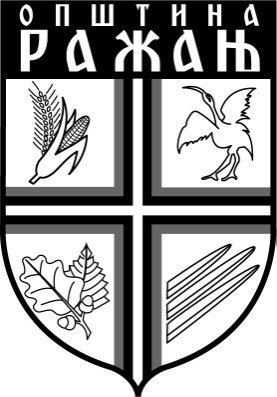 ГОДИНАММXXVIIБРОЈ11ИЗДАВАЧСКУПШТИНА ОПШТИНЕ РАЖАЊРЕДАКЦИЈАОпштинска управа општине Ражањ                                                                 РАЖАЊ, 19 децембар 2017.                                                                  РАЖАЊ, 19 децембар 2017. На основу члана 43. Закона о буџетском систему ("Службени гласник РС", број 54/2009,На основу члана 43. Закона о буџетском систему ("Службени гласник РС", број 54/2009,На основу члана 43. Закона о буџетском систему ("Службени гласник РС", број 54/2009,На основу члана 43. Закона о буџетском систему ("Службени гласник РС", број 54/2009,На основу члана 43. Закона о буџетском систему ("Службени гласник РС", број 54/2009,На основу члана 43. Закона о буџетском систему ("Службени гласник РС", број 54/2009,На основу члана 43. Закона о буџетском систему ("Службени гласник РС", број 54/2009,На основу члана 43. Закона о буџетском систему ("Службени гласник РС", број 54/2009,На основу члана 43. Закона о буџетском систему ("Службени гласник РС", број 54/2009,73/10,101/10,101/11,93/12,62/13,63/13,108/13,142/14,68/15,103/15,99/16 ),члана 32.став1.тачка 2. Закона о лок.73/10,101/10,101/11,93/12,62/13,63/13,108/13,142/14,68/15,103/15,99/16 ),члана 32.став1.тачка 2. Закона о лок.73/10,101/10,101/11,93/12,62/13,63/13,108/13,142/14,68/15,103/15,99/16 ),члана 32.став1.тачка 2. Закона о лок.73/10,101/10,101/11,93/12,62/13,63/13,108/13,142/14,68/15,103/15,99/16 ),члана 32.став1.тачка 2. Закона о лок.73/10,101/10,101/11,93/12,62/13,63/13,108/13,142/14,68/15,103/15,99/16 ),члана 32.став1.тачка 2. Закона о лок.73/10,101/10,101/11,93/12,62/13,63/13,108/13,142/14,68/15,103/15,99/16 ),члана 32.став1.тачка 2. Закона о лок.73/10,101/10,101/11,93/12,62/13,63/13,108/13,142/14,68/15,103/15,99/16 ),члана 32.став1.тачка 2. Закона о лок.73/10,101/10,101/11,93/12,62/13,63/13,108/13,142/14,68/15,103/15,99/16 ),члана 32.став1.тачка 2. Закона о лок.73/10,101/10,101/11,93/12,62/13,63/13,108/13,142/14,68/15,103/15,99/16 ),члана 32.став1.тачка 2. Закона о лок.73/10,101/10,101/11,93/12,62/13,63/13,108/13,142/14,68/15,103/15,99/16 ),члана 32.став1.тачка 2. Закона о лок.самоуправи ("Службени гласник РС" број 129/07, 83/14 и 101/16) и члана 39. ст. 1 тачка 2. Статута општине Ражањ  самоуправи ("Службени гласник РС" број 129/07, 83/14 и 101/16) и члана 39. ст. 1 тачка 2. Статута општине Ражањ  самоуправи ("Службени гласник РС" број 129/07, 83/14 и 101/16) и члана 39. ст. 1 тачка 2. Статута општине Ражањ  самоуправи ("Службени гласник РС" број 129/07, 83/14 и 101/16) и члана 39. ст. 1 тачка 2. Статута општине Ражањ  самоуправи ("Службени гласник РС" број 129/07, 83/14 и 101/16) и члана 39. ст. 1 тачка 2. Статута општине Ражањ  самоуправи ("Службени гласник РС" број 129/07, 83/14 и 101/16) и члана 39. ст. 1 тачка 2. Статута општине Ражањ  самоуправи ("Службени гласник РС" број 129/07, 83/14 и 101/16) и члана 39. ст. 1 тачка 2. Статута општине Ражањ  самоуправи ("Службени гласник РС" број 129/07, 83/14 и 101/16) и члана 39. ст. 1 тачка 2. Статута општине Ражањ  самоуправи ("Службени гласник РС" број 129/07, 83/14 и 101/16) и члана 39. ст. 1 тачка 2. Статута општине Ражањ  самоуправи ("Службени гласник РС" број 129/07, 83/14 и 101/16) и члана 39. ст. 1 тачка 2. Статута општине Ражањ  Ражањ(Службени лист општине Ражањ"број 5/14,пречишћен текст), Скупштина општине Ражањ наРажањ(Службени лист општине Ражањ"број 5/14,пречишћен текст), Скупштина општине Ражањ наРажањ(Службени лист општине Ражањ"број 5/14,пречишћен текст), Скупштина општине Ражањ наРажањ(Службени лист општине Ражањ"број 5/14,пречишћен текст), Скупштина општине Ражањ наРажањ(Службени лист општине Ражањ"број 5/14,пречишћен текст), Скупштина општине Ражањ наРажањ(Службени лист општине Ражањ"број 5/14,пречишћен текст), Скупштина општине Ражањ наРажањ(Службени лист општине Ражањ"број 5/14,пречишћен текст), Скупштина општине Ражањ наРажањ(Службени лист општине Ражањ"број 5/14,пречишћен текст), Скупштина општине Ражањ наРажањ(Службени лист општине Ражањ"број 5/14,пречишћен текст), Скупштина општине Ражањ наРажањ(Службени лист општине Ражањ"број 5/14,пречишћен текст), Скупштина општине Ражањ на седници одржаној дана __________2017.године, доноси седници одржаној дана __________2017.године, доноси седници одржаној дана __________2017.године, доноси седници одржаној дана __________2017.године, доноси седници одржаној дана __________2017.године, доноси седници одржаној дана __________2017.године, доноси седници одржаној дана __________2017.године, доноси седници одржаној дана __________2017.године, доноси седници одржаној дана __________2017.године, доноси седници одржаној дана __________2017.године, доносиО Д Л У К УО Д Л У К УО Д Л У К УО Д Л У К УО Д Л У К УО Д Л У К УО Д Л У К УО Д Л У К УО Д Л У К УО Д Л У К УО БУЏЕТУ ОПШТИНЕ РАЖАЊ ЗА 2018. ГОДИНУО БУЏЕТУ ОПШТИНЕ РАЖАЊ ЗА 2018. ГОДИНУО БУЏЕТУ ОПШТИНЕ РАЖАЊ ЗА 2018. ГОДИНУО БУЏЕТУ ОПШТИНЕ РАЖАЊ ЗА 2018. ГОДИНУО БУЏЕТУ ОПШТИНЕ РАЖАЊ ЗА 2018. ГОДИНУО БУЏЕТУ ОПШТИНЕ РАЖАЊ ЗА 2018. ГОДИНУО БУЏЕТУ ОПШТИНЕ РАЖАЊ ЗА 2018. ГОДИНУО БУЏЕТУ ОПШТИНЕ РАЖАЊ ЗА 2018. ГОДИНУО БУЏЕТУ ОПШТИНЕ РАЖАЊ ЗА 2018. ГОДИНУО БУЏЕТУ ОПШТИНЕ РАЖАЊ ЗА 2018. ГОДИНУ1. ОПШТИ ДЕО1. ОПШТИ ДЕО1. ОПШТИ ДЕО1. ОПШТИ ДЕО1. ОПШТИ ДЕО1. ОПШТИ ДЕО1. ОПШТИ ДЕО1. ОПШТИ ДЕО1. ОПШТИ ДЕО1. ОПШТИ ДЕОЧлан 1.Члан 1.Члан 1.Члан 1.Члан 1.Члан 1.Члан 1.Члан 1.Члан 1.Члан 1.Приходи и примања, расходи и издаци буџета општине Ражањ за 2018. годину ( у даљемПриходи и примања, расходи и издаци буџета општине Ражањ за 2018. годину ( у даљемПриходи и примања, расходи и издаци буџета општине Ражањ за 2018. годину ( у даљемПриходи и примања, расходи и издаци буџета општине Ражањ за 2018. годину ( у даљемПриходи и примања, расходи и издаци буџета општине Ражањ за 2018. годину ( у даљемПриходи и примања, расходи и издаци буџета општине Ражањ за 2018. годину ( у даљемПриходи и примања, расходи и издаци буџета општине Ражањ за 2018. годину ( у даљемПриходи и примања, расходи и издаци буџета општине Ражањ за 2018. годину ( у даљемПриходи и примања, расходи и издаци буџета општине Ражањ за 2018. годину ( у даљемтексту: буџет), састоји се од:тексту: буџет), састоји се од:тексту: буџет), састоји се од:у динаримау динаримаА. РАЧУН ПРИХОДА И ПРИМАЊА, РАСХОДА И ИЗДАТАКАА. РАЧУН ПРИХОДА И ПРИМАЊА, РАСХОДА И ИЗДАТАКАА. РАЧУН ПРИХОДА И ПРИМАЊА, РАСХОДА И ИЗДАТАКАА. РАЧУН ПРИХОДА И ПРИМАЊА, РАСХОДА И ИЗДАТАКАА. РАЧУН ПРИХОДА И ПРИМАЊА, РАСХОДА И ИЗДАТАКАА. РАЧУН ПРИХОДА И ПРИМАЊА, РАСХОДА И ИЗДАТАКАА. РАЧУН ПРИХОДА И ПРИМАЊА, РАСХОДА И ИЗДАТАКА1.Укупни приходи и примања од продаје нефинансијске имовине 275.865.000275.865.0001.1. ТЕКУЋИ ПРИХОДИ
у чему:1.1. ТЕКУЋИ ПРИХОДИ
у чему:1.1. ТЕКУЋИ ПРИХОДИ
у чему:1.1. ТЕКУЋИ ПРИХОДИ
у чему:1.1. ТЕКУЋИ ПРИХОДИ
у чему:1.1. ТЕКУЋИ ПРИХОДИ
у чему:1.1. ТЕКУЋИ ПРИХОДИ
у чему:275.865.000275.865.000- буџетска средства- буџетска средства- буџетска средства- буџетска средства- буџетска средства- буџетска средства- буџетска средства268.003.000268.003.000- сопствени приходи- сопствени приходи- сопствени приходи- сопствени приходи- сопствени приходи- сопствени приходи- сопствени приходи672.000672.000- донације- донације- донације- донације- донације- донације- донације7.190.0007.190.0001.2. ПРИМАЊА ОД ПРОДАЈЕ НЕФИНАНСИЈСКЕ ИМОВИНЕ1.2. ПРИМАЊА ОД ПРОДАЈЕ НЕФИНАНСИЈСКЕ ИМОВИНЕ1.2. ПРИМАЊА ОД ПРОДАЈЕ НЕФИНАНСИЈСКЕ ИМОВИНЕ1.2. ПРИМАЊА ОД ПРОДАЈЕ НЕФИНАНСИЈСКЕ ИМОВИНЕ1.2. ПРИМАЊА ОД ПРОДАЈЕ НЕФИНАНСИЈСКЕ ИМОВИНЕ1.2. ПРИМАЊА ОД ПРОДАЈЕ НЕФИНАНСИЈСКЕ ИМОВИНЕ1.2. ПРИМАЊА ОД ПРОДАЈЕ НЕФИНАНСИЈСКЕ ИМОВИНЕ002. Укупни расходи и издаци за набавку нефинансијске имовине2. Укупни расходи и издаци за набавку нефинансијске имовине2. Укупни расходи и издаци за набавку нефинансијске имовине2. Укупни расходи и издаци за набавку нефинансијске имовине2. Укупни расходи и издаци за набавку нефинансијске имовине2. Укупни расходи и издаци за набавку нефинансијске имовине2. Укупни расходи и издаци за набавку нефинансијске имовине302.865.000302.865.0002.1. ТЕКУЋИ РАСХОДИ
у чему:2.1. ТЕКУЋИ РАСХОДИ
у чему:2.1. ТЕКУЋИ РАСХОДИ
у чему:2.1. ТЕКУЋИ РАСХОДИ
у чему:2.1. ТЕКУЋИ РАСХОДИ
у чему:2.1. ТЕКУЋИ РАСХОДИ
у чему:2.1. ТЕКУЋИ РАСХОДИ
у чему:271.194.000271.194.000- текући буџетски расходи- текући буџетски расходи- текући буџетски расходи- текући буџетски расходи- текући буџетски расходи- текући буџетски расходи- текући буџетски расходи266.132.000266.132.000- расходи из сопствених прихода- расходи из сопствених прихода- расходи из сопствених прихода- расходи из сопствених прихода- расходи из сопствених прихода- расходи из сопствених прихода- расходи из сопствених прихода672.000672.000- донације- донације- донације- донације- донације- донације- донације4.390.0004.390.0002.2. ИЗДАЦИ ЗА НАБАВКУ НЕФИНАНСИЈСКЕ ИМОВИНЕ
у чему:2.2. ИЗДАЦИ ЗА НАБАВКУ НЕФИНАНСИЈСКЕ ИМОВИНЕ
у чему:2.2. ИЗДАЦИ ЗА НАБАВКУ НЕФИНАНСИЈСКЕ ИМОВИНЕ
у чему:2.2. ИЗДАЦИ ЗА НАБАВКУ НЕФИНАНСИЈСКЕ ИМОВИНЕ
у чему:2.2. ИЗДАЦИ ЗА НАБАВКУ НЕФИНАНСИЈСКЕ ИМОВИНЕ
у чему:2.2. ИЗДАЦИ ЗА НАБАВКУ НЕФИНАНСИЈСКЕ ИМОВИНЕ
у чему:2.2. ИЗДАЦИ ЗА НАБАВКУ НЕФИНАНСИЈСКЕ ИМОВИНЕ
у чему:31.671.00031.671.000- текући буџетски издаци- текући буџетски издаци- текући буџетски издаци- текући буџетски издаци- текући буџетски издаци- текући буџетски издаци- текући буџетски издаци28.871.00028.871.000- издаци из сопствених прихода- издаци из сопствених прихода- издаци из сопствених прихода- издаци из сопствених прихода- издаци из сопствених прихода- издаци из сопствених прихода- издаци из сопствених прихода- донације- донације- донације- донације- донације- донације- донације2.800.0002.800.000БУЏЕСКИ СУФИЦИТ/ДЕФИЦИТ (кл.7+кл.8)-(кл.4+кл.5)БУЏЕСКИ СУФИЦИТ/ДЕФИЦИТ (кл.7+кл.8)-(кл.4+кл.5)БУЏЕСКИ СУФИЦИТ/ДЕФИЦИТ (кл.7+кл.8)-(кл.4+кл.5)БУЏЕСКИ СУФИЦИТ/ДЕФИЦИТ (кл.7+кл.8)-(кл.4+кл.5)БУЏЕСКИ СУФИЦИТ/ДЕФИЦИТ (кл.7+кл.8)-(кл.4+кл.5)БУЏЕСКИ СУФИЦИТ/ДЕФИЦИТ (кл.7+кл.8)-(кл.4+кл.5)БУЏЕСКИ СУФИЦИТ/ДЕФИЦИТ (кл.7+кл.8)-(кл.4+кл.5)-27.000.000-27.000.000Издаци за набавку финансијске имовинеИздаци за набавку финансијске имовинеИздаци за набавку финансијске имовинеИздаци за набавку финансијске имовинеИздаци за набавку финансијске имовинеИздаци за набавку финансијске имовинеИздаци за набавку финансијске имовинеУКУПАН ФИСКАЛНИ СУФИЦИТ/ДЕФИЦИТУКУПАН ФИСКАЛНИ СУФИЦИТ/ДЕФИЦИТУКУПАН ФИСКАЛНИ СУФИЦИТ/ДЕФИЦИТУКУПАН ФИСКАЛНИ СУФИЦИТ/ДЕФИЦИТУКУПАН ФИСКАЛНИ СУФИЦИТ/ДЕФИЦИТУКУПАН ФИСКАЛНИ СУФИЦИТ/ДЕФИЦИТУКУПАН ФИСКАЛНИ СУФИЦИТ/ДЕФИЦИТ-27.000.000-27.000.000Б. РАЧУН ФИНАНСИРАЊАБ. РАЧУН ФИНАНСИРАЊАБ. РАЧУН ФИНАНСИРАЊАБ. РАЧУН ФИНАНСИРАЊАБ. РАЧУН ФИНАНСИРАЊАБ. РАЧУН ФИНАНСИРАЊАБ. РАЧУН ФИНАНСИРАЊАПримања од продаје финансијке имовинеПримања од продаје финансијке имовинеПримања од продаје финансијке имовинеПримања од продаје финансијке имовинеПримања од продаје финансијке имовинеПримања од продаје финансијке имовинеПримања од продаје финансијке имовинеПримања од задуживањаПримања од задуживањаПримања од задуживањаПримања од задуживањаПримања од задуживањаПримања од задуживањаПримања од задуживањаСуфицит из претходних година или неутрошена средства из претх. годинаСуфицит из претходних година или неутрошена средства из претх. годинаСуфицит из претходних година или неутрошена средства из претх. годинаСуфицит из претходних година или неутрошена средства из претх. годинаСуфицит из претходних година или неутрошена средства из претх. годинаСуфицит из претходних година или неутрошена средства из претх. годинаСуфицит из претходних година или неутрошена средства из претх. година27.000.00027.000.000Издаци за отплату главнице дугаИздаци за отплату главнице дугаИздаци за отплату главнице дугаИздаци за отплату главнице дугаИздаци за отплату главнице дугаИздаци за отплату главнице дугаИздаци за отплату главнице дугаНЕТО ФИНАНСИРАЊЕНЕТО ФИНАНСИРАЊЕНЕТО ФИНАНСИРАЊЕНЕТО ФИНАНСИРАЊЕНЕТО ФИНАНСИРАЊЕНЕТО ФИНАНСИРАЊЕНЕТО ФИНАНСИРАЊЕ27.000.00027.000.000Приходи и примања, расходи и издаци буџета утврђени су у следећим износима:Приходи и примања, расходи и издаци буџета утврђени су у следећим износима:Приходи и примања, расходи и издаци буџета утврђени су у следећим износима:Приходи и примања, расходи и издаци буџета утврђени су у следећим износима:Приходи и примања, расходи и издаци буџета утврђени су у следећим износима:Приходи и примања, расходи и издаци буџета утврђени су у следећим износима:Приходи и примања, расходи и издаци буџета утврђени су у следећим износима:Приходи и примања, расходи и издаци буџета утврђени су у следећим износима:у динаримау динаримаОПИСОПИСОПИСОПИСОПИСЕконом.класификац.Средства из буџетаСредства из буџетаСредства из буџета1111122333 УКУПНИ ПРИХОДИ И ПРИМАЊА ОД ПРОДАЈЕ
НЕФИНАНСИЈСКЕ ИМОВИНЕ УКУПНИ ПРИХОДИ И ПРИМАЊА ОД ПРОДАЈЕ
НЕФИНАНСИЈСКЕ ИМОВИНЕ УКУПНИ ПРИХОДИ И ПРИМАЊА ОД ПРОДАЈЕ
НЕФИНАНСИЈСКЕ ИМОВИНЕ УКУПНИ ПРИХОДИ И ПРИМАЊА ОД ПРОДАЈЕ
НЕФИНАНСИЈСКЕ ИМОВИНЕ УКУПНИ ПРИХОДИ И ПРИМАЊА ОД ПРОДАЈЕ
НЕФИНАНСИЈСКЕ ИМОВИНЕ275.865.000275.865.000275.865.0001. Порески приходи1. Порески приходи1. Порески приходи1. Порески приходи1. Порески приходи717161.163.00061.163.00061.163.0001.1. Порез на доходак, добит и капит. добит. (ос.самод.) 1.1. Порез на доходак, добит и капит. добит. (ос.самод.) 1.1. Порез на доходак, добит и капит. добит. (ос.самод.) 1.1. Порез на доходак, добит и капит. добит. (ос.самод.) 1.1. Порез на доходак, добит и капит. добит. (ос.самод.) 71171138.783.00038.783.00038.783.0001.2. Самодопринос1.2. Самодопринос1.2. Самодопринос1.2. Самодопринос1.2. Самодопринос7111807111800001.3. Порез на имовину1.3. Порез на имовину1.3. Порез на имовину1.3. Порез на имовину1.3. Порез на имовину71371312.650.00012.650.00012.650.0001.4. Порез на добра и услуге 
(осим наканда које  се користе преко  Буџетског фонда) у че.1.4. Порез на добра и услуге 
(осим наканда које  се користе преко  Буџетског фонда) у че.1.4. Порез на добра и услуге 
(осим наканда које  се користе преко  Буџетског фонда) у че.1.4. Порез на добра и услуге 
(осим наканда које  се користе преко  Буџетског фонда) у че.1.4. Порез на добра и услуге 
(осим наканда које  се користе преко  Буџетског фонда) у че.7147145.230.0005.230.0005.230.000поједине врсте прихода са одређеном наменом (нам.пр.)поједине врсте прихода са одређеном наменом (нам.пр.)поједине врсте прихода са одређеном наменом (нам.пр.)поједине врсте прихода са одређеном наменом (нам.пр.)поједине врсте прихода са одређеном наменом (нам.пр.)1.5. Остали порески приходи1.5. Остали порески приходи1.5. Остали порески приходи1.5. Остали порески приходи1.5. Остали порески приходи7167164.500.0004.500.0004.500.0002. Непорески приходи у чему:2. Непорески приходи у чему:2. Непорески приходи у чему:2. Непорески приходи у чему:2. Непорески приходи у чему:74745.840.0005.840.0005.840.000поједине врсте накнада са одређеном наменом (нам.пр.)поједине врсте накнада са одређеном наменом (нам.пр.)поједине врсте накнада са одређеном наменом (нам.пр.)поједине врсте накнада са одређеном наменом (нам.пр.)поједине врсте накнада са одређеном наменом (нам.пр.)приходи од продаје добара и услугаприходи од продаје добара и услугаприходи од продаје добара и услугаприходи од продаје добара и услуга3. Донације3. Донације3. Донације3. Донације3. Донације731+732731+7328.862.0008.862.0008.862.0004. Трансфери4. Трансфери4. Трансфери4. Трансфери4. Трансфери733733200.000.000200.000.000200.000.0005. Примања од продаје нефинансијске имовине5. Примања од продаје нефинансијске имовине5. Примања од продаје нефинансијске имовине5. Примања од продаје нефинансијске имовине5. Примања од продаје нефинансијске имовине88УКУПНИ РАСХОДИ И ИЗДАЦИ ЗА НАБАВКУ НЕФИНАН-
СИЈАКЕ И ФИНАНСИЈСКЕ ИМОВИНЕ УКУПНИ РАСХОДИ И ИЗДАЦИ ЗА НАБАВКУ НЕФИНАН-
СИЈАКЕ И ФИНАНСИЈСКЕ ИМОВИНЕ УКУПНИ РАСХОДИ И ИЗДАЦИ ЗА НАБАВКУ НЕФИНАН-
СИЈАКЕ И ФИНАНСИЈСКЕ ИМОВИНЕ УКУПНИ РАСХОДИ И ИЗДАЦИ ЗА НАБАВКУ НЕФИНАН-
СИЈАКЕ И ФИНАНСИЈСКЕ ИМОВИНЕ УКУПНИ РАСХОДИ И ИЗДАЦИ ЗА НАБАВКУ НЕФИНАН-
СИЈАКЕ И ФИНАНСИЈСКЕ ИМОВИНЕ 302.865.000302.865.000302.865.0001.ТЕКУЋИ РАСХОДИ1.ТЕКУЋИ РАСХОДИ1.ТЕКУЋИ РАСХОДИ1.ТЕКУЋИ РАСХОДИ1.ТЕКУЋИ РАСХОДИ44271.194.000271.194.000271.194.000   1.1.Расходи за зaпослене   1.1.Расходи за зaпослене   1.1.Расходи за зaпослене   1.1.Расходи за зaпослене   1.1.Расходи за зaпослене414164.670.00064.670.00064.670.000   1.2. Коришћење роба и услуга   1.2. Коришћење роба и услуга   1.2. Коришћење роба и услуга   1.2. Коришћење роба и услуга   1.2. Коришћење роба и услуга4242103.437.000103.437.000103.437.000   1.3. Отплата камата   1.3. Отплата камата   1.3. Отплата камата   1.3. Отплата камата   1.3. Отплата камата44442.0002.0002.000   1.4. Субвенције   1.4. Субвенције   1.4. Субвенције   1.4. Субвенције   1.4. Субвенције45454.250.0004.250.0004.250.000   1.5. Издаци за социјалну заштиту   1.5. Издаци за социјалну заштиту   1.5. Издаци за социјалну заштиту   1.5. Издаци за социјалну заштиту   1.5. Издаци за социјалну заштиту47478.858.0008.858.0008.858.000   1.6. Остали расходи, у чему - средства резерви   1.6. Остали расходи, у чему - средства резерви   1.6. Остали расходи, у чему - средства резерви   1.6. Остали расходи, у чему - средства резерви   1.6. Остали расходи, у чему - средства резерви48+4948+4921.975.00021.975.00021.975.0002.1 Трансфери2.1 Трансфери2.1 Трансфери2.1 Трансфери2.1 Трансфери464668.002.00068.002.00068.002.0003. Издаци за набавку нефинансијске имовине3. Издаци за набавку нефинансијске имовине3. Издаци за набавку нефинансијске имовине3. Издаци за набавку нефинансијске имовине3. Издаци за набавку нефинансијске имовине5531.671.00031.671.00031.671.0004. Издаци за набавку финансиске имовине (осим 6211)4. Издаци за набавку финансиске имовине (осим 6211)4. Издаци за набавку финансиске имовине (осим 6211)4. Издаци за набавку финансиске имовине (осим 6211)4. Издаци за набавку финансиске имовине (осим 6211)6262000ПРИМАЊА ОД ПРОДАЈЕ ФИНАНСИЈСКЕ ИМОВИНЕ И
ЗАДУЖИВАЊАПРИМАЊА ОД ПРОДАЈЕ ФИНАНСИЈСКЕ ИМОВИНЕ И
ЗАДУЖИВАЊАПРИМАЊА ОД ПРОДАЈЕ ФИНАНСИЈСКЕ ИМОВИНЕ И
ЗАДУЖИВАЊАПРИМАЊА ОД ПРОДАЈЕ ФИНАНСИЈСКЕ ИМОВИНЕ И
ЗАДУЖИВАЊАПРИМАЊА ОД ПРОДАЈЕ ФИНАНСИЈСКЕ ИМОВИНЕ И
ЗАДУЖИВАЊА1.Примања по основу отплате кредита и продаје
финансијске имовине  1.Примања по основу отплате кредита и продаје
финансијске имовине  1.Примања по основу отплате кредита и продаје
финансијске имовине  1.Примања по основу отплате кредита и продаје
финансијске имовине  1.Примања по основу отплате кредита и продаје
финансијске имовине  92920002. Задуживање2. Задуживање2. Задуживање2. Задуживање2. Задуживање9191000    2.1 Задуживање код домаћих кредитора    2.1 Задуживање код домаћих кредитора    2.1 Задуживање код домаћих кредитора    2.1 Задуживање код домаћих кредитора    2.1 Задуживање код домаћих кредитора911911000    2.2. Задуживање код страних кредитора    2.2. Задуживање код страних кредитора    2.2. Задуживање код страних кредитора    2.2. Задуживање код страних кредитора    2.2. Задуживање код страних кредитора912912000ОТПЛАТА ДУГА И НАБАВКА ФИНАНСИЈСКЕ ИМОВИНЕОТПЛАТА ДУГА И НАБАВКА ФИНАНСИЈСКЕ ИМОВИНЕОТПЛАТА ДУГА И НАБАВКА ФИНАНСИЈСКЕ ИМОВИНЕОТПЛАТА ДУГА И НАБАВКА ФИНАНСИЈСКЕ ИМОВИНЕОТПЛАТА ДУГА И НАБАВКА ФИНАНСИЈСКЕ ИМОВИНЕ3. Отплата дуга3. Отплата дуга3. Отплата дуга3. Отплата дуга3. Отплата дуга6161000    3.1. Отплата дуга домаћим кредиторима    3.1. Отплата дуга домаћим кредиторима    3.1. Отплата дуга домаћим кредиторима    3.1. Отплата дуга домаћим кредиторима    3.1. Отплата дуга домаћим кредиторима611611000    3.2. Отплата дуга страним кредиторима    3.2. Отплата дуга страним кредиторима    3.2. Отплата дуга страним кредиторима    3.2. Отплата дуга страним кредиторима    3.2. Отплата дуга страним кредиторима612612000    3.3. Отплата дуга по гаранцијама    3.3. Отплата дуга по гаранцијама    3.3. Отплата дуга по гаранцијама    3.3. Отплата дуга по гаранцијама    3.3. Отплата дуга по гаранцијама6136130004.Набавка финансијске имовине4.Набавка финансијске имовине4.Набавка финансијске имовине4.Набавка финансијске имовине4.Набавка финансијске имовине621621000НЕРАСПОРЕЂЕНИ ВИШАК ПРИХОДА ИЗ РАНИЈИХ
ГОДИНА (класа 3, извор финансирања 13)НЕРАСПОРЕЂЕНИ ВИШАК ПРИХОДА ИЗ РАНИЈИХ
ГОДИНА (класа 3, извор финансирања 13)НЕРАСПОРЕЂЕНИ ВИШАК ПРИХОДА ИЗ РАНИЈИХ
ГОДИНА (класа 3, извор финансирања 13)НЕРАСПОРЕЂЕНИ ВИШАК ПРИХОДА ИЗ РАНИЈИХ
ГОДИНА (класа 3, извор финансирања 13)НЕРАСПОРЕЂЕНИ ВИШАК ПРИХОДА ИЗ РАНИЈИХ
ГОДИНА (класа 3, извор финансирања 13)3327.000.00027.000.00027.000.000НЕУТРОШЕНА СРЕДСТВА ИЗ ПРИВАТИЗАЦИЈЕ ИЗ
ПРЕТХОДНИХ ГОДИНА (класа 3, извор финансир. 14)НЕУТРОШЕНА СРЕДСТВА ИЗ ПРИВАТИЗАЦИЈЕ ИЗ
ПРЕТХОДНИХ ГОДИНА (класа 3, извор финансир. 14)НЕУТРОШЕНА СРЕДСТВА ИЗ ПРИВАТИЗАЦИЈЕ ИЗ
ПРЕТХОДНИХ ГОДИНА (класа 3, извор финансир. 14)НЕУТРОШЕНА СРЕДСТВА ИЗ ПРИВАТИЗАЦИЈЕ ИЗ
ПРЕТХОДНИХ ГОДИНА (класа 3, извор финансир. 14)НЕУТРОШЕНА СРЕДСТВА ИЗ ПРИВАТИЗАЦИЈЕ ИЗ
ПРЕТХОДНИХ ГОДИНА (класа 3, извор финансир. 14)33000Члан 2.Члан 2.Члан 2.Члан 2.Члан 2.Члан 2.Члан 2.Члан 2.Члан 2.Члан 2.Буџет за 2018. годину састоји се од: Буџет за 2018. годину састоји се од: Буџет за 2018. годину састоји се од: Буџет за 2018. годину састоји се од: Буџет за 2018. годину састоји се од: Буџет за 2018. годину састоји се од: Буџет за 2018. годину састоји се од: Буџет за 2018. годину састоји се од: Буџет за 2018. годину састоји се од: 1) Укупних прихода и примања у износу од                                                275.865.000 дин.                         1) Укупних прихода и примања у износу од                                                275.865.000 дин.                         1) Укупних прихода и примања у износу од                                                275.865.000 дин.                         1) Укупних прихода и примања у износу од                                                275.865.000 дин.                         1) Укупних прихода и примања у износу од                                                275.865.000 дин.                         1) Укупних прихода и примања у износу од                                                275.865.000 дин.                         1) Укупних прихода и примања у износу од                                                275.865.000 дин.                         1) Укупних прихода и примања у износу од                                                275.865.000 дин.                         1) Укупних прихода и примања у износу од                                                275.865.000 дин.                         2) Укупних расхода и издатака у износу од                                                302.865.000 дин.                         2) Укупних расхода и издатака у износу од                                                302.865.000 дин.                         2) Укупних расхода и издатака у износу од                                                302.865.000 дин.                         2) Укупних расхода и издатака у износу од                                                302.865.000 дин.                         2) Укупних расхода и издатака у износу од                                                302.865.000 дин.                         2) Укупних расхода и издатака у износу од                                                302.865.000 дин.                         2) Укупних расхода и издатака у износу од                                                302.865.000 дин.                         2) Укупних расхода и издатака у износу од                                                302.865.000 дин.                         2) Укупних расхода и издатака у износу од                                                302.865.000 дин.                         Потребна средства за финансирање буџетског дефицита из члана 1. ове одлуке у износу од Потребна средства за финансирање буџетског дефицита из члана 1. ове одлуке у износу од Потребна средства за финансирање буџетског дефицита из члана 1. ове одлуке у износу од Потребна средства за финансирање буџетског дефицита из члана 1. ове одлуке у износу од Потребна средства за финансирање буџетског дефицита из члана 1. ове одлуке у износу од Потребна средства за финансирање буџетског дефицита из члана 1. ове одлуке у износу од Потребна средства за финансирање буџетског дефицита из члана 1. ове одлуке у износу од Потребна средства за финансирање буџетског дефицита из члана 1. ове одлуке у износу од Потребна средства за финансирање буџетског дефицита из члана 1. ове одлуке у износу од 27.000.000 динара, обезбедиће се из нераспоређеног вишка прихода из ранијих година.27.000.000 динара, обезбедиће се из нераспоређеног вишка прихода из ранијих година.27.000.000 динара, обезбедиће се из нераспоређеног вишка прихода из ранијих година.27.000.000 динара, обезбедиће се из нераспоређеног вишка прихода из ранијих година.27.000.000 динара, обезбедиће се из нераспоређеног вишка прихода из ранијих година.27.000.000 динара, обезбедиће се из нераспоређеног вишка прихода из ранијих година.27.000.000 динара, обезбедиће се из нераспоређеног вишка прихода из ранијих година.27.000.000 динара, обезбедиће се из нераспоређеног вишка прихода из ранијих година.27.000.000 динара, обезбедиће се из нераспоређеног вишка прихода из ранијих година.члан 2а.члан 2а.члан 2а.члан 2а.члан 2а.члан 2а.члан 2а.ПРИХОДИ И ПРИМЉЊА ОД ПРОДАЈЕ НЕФИНАНСИЈСКЕ ИМОВИНЕ БУЏЕТА ОПШТИНЕ ПО ВРСТАМАПРИХОДИ И ПРИМЉЊА ОД ПРОДАЈЕ НЕФИНАНСИЈСКЕ ИМОВИНЕ БУЏЕТА ОПШТИНЕ ПО ВРСТАМАПРИХОДИ И ПРИМЉЊА ОД ПРОДАЈЕ НЕФИНАНСИЈСКЕ ИМОВИНЕ БУЏЕТА ОПШТИНЕ ПО ВРСТАМАПРИХОДИ И ПРИМЉЊА ОД ПРОДАЈЕ НЕФИНАНСИЈСКЕ ИМОВИНЕ БУЏЕТА ОПШТИНЕ ПО ВРСТАМАПРИХОДИ И ПРИМЉЊА ОД ПРОДАЈЕ НЕФИНАНСИЈСКЕ ИМОВИНЕ БУЏЕТА ОПШТИНЕ ПО ВРСТАМАПРИХОДИ И ПРИМЉЊА ОД ПРОДАЈЕ НЕФИНАНСИЈСКЕ ИМОВИНЕ БУЏЕТА ОПШТИНЕ ПО ВРСТАМАОДНОСНО ЕКОНОМСКИМ КЛАСИФИКАЦИЈАМАОДНОСНО ЕКОНОМСКИМ КЛАСИФИКАЦИЈАМАОДНОСНО ЕКОНОМСКИМ КЛАСИФИКАЦИЈАМАОДНОСНО ЕКОНОМСКИМ КЛАСИФИКАЦИЈАМАОДНОСНО ЕКОНОМСКИМ КЛАСИФИКАЦИЈАМАОДНОСНО ЕКОНОМСКИМ КЛАСИФИКАЦИЈАМАкласа/категорија/групаконтоврсте прихода и примањаплан за 2018план за 2018план за 2018укупна јавна средствакласа/категорија/групаконтоврсте прихода и примањасред.буџ.структурасред.из осталих извораукупна јавна средствапренета средства из претходне године27.000.000,004.170.000,0031.170.000,00700000текући приходи268.003.000,0099,923.692.000,00271.695.000,00710000порези61.163.000,0022,820,0061.163.000,00711000Порез на доходак, добит и капиталне добитке38.783.000,0014,4738.783.000,00711111Порез на зараде34.350.000,0012,8234.350.000,00711120Порез на самосталне делатности2.850.000,001,062.850.000,00711140Порез на приходе од имовине43.000,000,0243.000,00а) непокретности (закуп)0,00б) покретност (закуп)25.000,000,0125.000,00ц) пољопривреда и шумарство10.000,000,0010.000,00д) земљиште8.000,000,008.000,00711180Самодопринос0,00711193Порез на дуге приходе по чл. 85 Закона о поре.на ДГ40.000,000,0140.000,00711190Порез на друге приходе1.500.000,000,561.500.000,00713000Порез на имовину  12.650.000,004,720,0012.650.000,00713120Порез на имовину физичких и правних лица10.500.000,003,9210.500.000,00713310Порез на наслеђе и поклон250.000,000,09250.000,00713400Порез на капиталне трансакције1.900.000,000,711.900.000,00а) порез на пренос апслолутних права (неп.)700.000,000,26700.000,00б) порез на пренос апсолутних права (моторна возила)1.200.000,000,451.200.000,00ц) П/П АП-хартија од вредности0,000,00713600Порез на акције на име и уделе0,000,00714000Порез на добра и услуге5.230.000,001,955.230.000,00714510Такса на друмска моторна возила3.300.000,001,233.300.000,00714543Промена намене пољопривредног земљишта30.000,000,0130.000,00714562Накнада за заштиту животне средине1.900.000,000,711.900.000,00716000Други порези4.500.000,001,684.500.000,00716111Ком.такса за истицање фирме на пословном простору4.500.000,001,684.500.000,00730000донације и трансфери201.000.000,0075,002.910.000,00203.910.000,00731+732Донације1.000.000,000,371.000.000,00733000Трансфери од других нивоа власти200.000.000,0074,632.910.000,00202.910.000,00740000Други приходи5.840.000,002,10782.000,006.622.000,00741000Приходи од имовине1.530.000,000,571.530.000,00741100Приходи од камата10.000,000,0010.000,00741531Ком.такса за кориш. Простора на јавним површинама150.000,000,06150.000,00741534Накнада за коришћење грађ. Земљишта50.000,000,0250.000,00741535Ком. Такса за заузеће повр. Грађ. Материјалом20.000,000,0120.000,00741522Закуп пољопривредног земљишта500.000,000,19500.000,00741526накнада за коришћење шума800.000,000,30800.000,00742000Приходи од продаје добара и услуга3.310.000,001,16650.000,003.960.000,00742253Накнада за уређење грађевинског земљишта50.000,000,0250.000,00742351Приходи органа управе200.000,000,07200.000,00742251Општинска административна такса50.000,000,0250.000,00742152Закуп непокрет. У државној својини800.000,000,30800.000,00742156Приходи остварени по основу пружања услуге боравка деце у ПУ2.000.000,000,752.000.000,00742378Родитељски динар за ваннаставне активности0,00650.000,00650.000,00742155расподела јавних прихода60.000,000,15742255Такса за озакоњење објеката150.000,000,44743000Новчане казне900.000,000,34900.000,00743326По републичким прописима800.000,000,30800.000,00743351По општинским одлукама100.000,000,04100.000,00745000Мешовити и неодређени приходи100.000,000,04132.000,00232.000,00745100Мешовити и неодређени приходи100.000,000,04132.000,00232.000,00Члан 3.Члан 3.Члан 3.Члан 3.Члан 3.Члан 3.Члан 3.Члан 3.Члан 3.Планирани капитални издаци буџтских корисника за 2018. годинуПланирани капитални издаци буџтских корисника за 2018. годинуПланирани капитални издаци буџтских корисника за 2018. годинуПланирани капитални издаци буџтских корисника за 2018. годинуПланирани капитални издаци буџтских корисника за 2018. годинуПланирани капитални издаци буџтских корисника за 2018. годинуПланирани капитални издаци буџтских корисника за 2018. годинуПланирани капитални издаци буџтских корисника за 2018. годинуПланирани капитални издаци буџтских корисника за 2018. годинуисказују се у следећем прегледу:исказују се у следећем прегледу:исказују се у следећем прегледу:исказују се у следећем прегледу:исказују се у следећем прегледу:исказују се у следећем прегледу:исказују се у следећем прегледу:исказују се у следећем прегледу:исказују се у следећем прегледу:Ек.
 клас.Ред.
бројОписОписОписИзнос у динаримаИзнос у динаримаИзнос у динаримаИзнос у динаримаЕк.
 клас.Ред.
бројОписОписОпис2017201820192020123334567А. КАПИТАЛНИ ПРОЈЕКТИА. КАПИТАЛНИ ПРОЈЕКТИА. КАПИТАЛНИ ПРОЈЕКТИ511Зграде и грађевински објектиЗграде и грађевински објектиЗграде и грађевински објекти1.Грађевински радови на регулацији дела корита средње реке у смиловцу на делу кат. Парцеле бр.5860 Ко СмиловацГрађевински радови на регулацији дела корита средње реке у смиловцу на делу кат. Парцеле бр.5860 Ко СмиловацГрађевински радови на регулацији дела корита средње реке у смиловцу на делу кат. Парцеле бр.5860 Ко Смиловац8.448.000Година почетка финанс. пројекта: 2018.Година почетка финанс. пројекта: 2018.Година почетка финанс. пројекта: 2018.Година завршетка фин. пројекта: 2018.Година завршетка фин. пројекта: 2018.Година завршетка фин. пројекта: 2018.Укупна вредност пројекта:Укупна вредност пројекта:Укупна вредност пројекта:8.448.000Извори финансирања:Извори финансирања:Извори финансирања:Из текућих прихода буџета:Из текућих прихода буџета:Из текућих прихода буџета:Из вишкова средставаИз вишкова средставаИз вишкова средстава8.448.0002.Изградња пропуста на Ражањској реци на некатегорисаном путу који вод од општинског пута број 139-13-према Варници на делу катастарске парцеле бр. 3506/1 КО МађереИзградња пропуста на Ражањској реци на некатегорисаном путу који вод од општинског пута број 139-13-према Варници на делу катастарске парцеле бр. 3506/1 КО МађереИзградња пропуста на Ражањској реци на некатегорисаном путу који вод од општинског пута број 139-13-према Варници на делу катастарске парцеле бр. 3506/1 КО Мађере5.811.000година почетка финан.пројекта: 2018година почетка финан.пројекта: 2018година почетка финан.пројекта: 2018година завршетка фин. Пројекта:2018година завршетка фин. Пројекта:2018година завршетка фин. Пројекта:2018Укупна вредност пројекта:Укупна вредност пројекта:Укупна вредност пројекта:5.811.000извори финансирања:извори финансирања:извори финансирања:из  вишкова средставаиз  вишкова средставаиз  вишкова средставаУКУПНО:УКУПНО:14.259.0002. ПОСЕБАН ДЕО2. ПОСЕБАН ДЕО2. ПОСЕБАН ДЕО2. ПОСЕБАН ДЕО2. ПОСЕБАН ДЕО2. ПОСЕБАН ДЕО2. ПОСЕБАН ДЕО2. ПОСЕБАН ДЕО2. ПОСЕБАН ДЕО2. ПОСЕБАН ДЕОЧлан 4.Члан 4.Члан 4.Члан 4.Члан 4.Члан 4.Члан 4.Члан 4.Члан 4.Члан 4.Средства буџета у износу од 268.003.000 динара, средства од додатних прихода  дирeктних и индиректнихСредства буџета у износу од 268.003.000 динара, средства од додатних прихода  дирeктних и индиректнихСредства буџета у износу од 268.003.000 динара, средства од додатних прихода  дирeктних и индиректнихСредства буџета у износу од 268.003.000 динара, средства од додатних прихода  дирeктних и индиректнихСредства буџета у износу од 268.003.000 динара, средства од додатних прихода  дирeктних и индиректнихСредства буџета у износу од 268.003.000 динара, средства од додатних прихода  дирeктних и индиректнихСредства буџета у износу од 268.003.000 динара, средства од додатних прихода  дирeктних и индиректнихСредства буџета у износу од 268.003.000 динара, средства од додатних прихода  дирeктних и индиректнихСредства буџета у износу од 268.003.000 динара, средства од додатних прихода  дирeктних и индиректнихкорисника средстава буџета у укупном износу од 7.862.000 динара и вишак прихода из ранијих година у износу од 27.000.000 динара распоређују се по корисницима и врстама издатака, и то:корисника средстава буџета у укупном износу од 7.862.000 динара и вишак прихода из ранијих година у износу од 27.000.000 динара распоређују се по корисницима и врстама издатака, и то:корисника средстава буџета у укупном износу од 7.862.000 динара и вишак прихода из ранијих година у износу од 27.000.000 динара распоређују се по корисницима и врстама издатака, и то:корисника средстава буџета у укупном износу од 7.862.000 динара и вишак прихода из ранијих година у износу од 27.000.000 динара распоређују се по корисницима и врстама издатака, и то:корисника средстава буџета у укупном износу од 7.862.000 динара и вишак прихода из ранијих година у износу од 27.000.000 динара распоређују се по корисницима и врстама издатака, и то:корисника средстава буџета у укупном износу од 7.862.000 динара и вишак прихода из ранијих година у износу од 27.000.000 динара распоређују се по корисницима и врстама издатака, и то:корисника средстава буџета у укупном износу од 7.862.000 динара и вишак прихода из ранијих година у износу од 27.000.000 динара распоређују се по корисницима и врстама издатака, и то:корисника средстава буџета у укупном износу од 7.862.000 динара и вишак прихода из ранијих година у износу од 27.000.000 динара распоређују се по корисницима и врстама издатака, и то:корисника средстава буџета у укупном износу од 7.862.000 динара и вишак прихода из ранијих година у износу од 27.000.000 динара распоређују се по корисницима и врстама издатака, и то:РаздеоГлаваПрограмска
 класифик.ФункцијаЕкономска
 класифик.ОписСредства из
буџета
01Средства из
сопствених извора
04Средства из 
осталих 
извора
(13 и ост.)Укупна
средства123456789101СКУПШТИНА ОПШТИНЕ РАЖАЊ2101ПРОГРАМ 16: ПОЛИТИЧКИ СИСТЕМ ЛОКАЛНЕ САМОУПРАВЕ2101-00012101-0001Функционисање Скупштине110Извршни и законодавни органи411Плате, додаци и накнаде запослених1.235.0001.235.000412Социјални допр. на терет послодавца221.000221.000413Накнаде у натури170.000170.000414Социјална давања запосленима00415Накнаде за запослене 10.00010.000417Одборнички додатак410.000410.000422Трошкови путовања20.00020.000423Услуге по уговору1.900.0001.900.000426Материјал400.000400.000465Остале дотације и трансфери146.000146.000481Дотације невладиним организацијама-медији300.000300.000481Финансирање политичких стрaнака60.00060.000Извори финансирања за функцију 110:01Приходи из буџета4.872.00013Нераспоређени вишак прих. из ранијих година0Функција 110:4.872.00004.872.000Извори финанс. за прог. активн. 2101-0001:01Приходи из буџета4.872.00013Нераспоређени вишак прих. из ранијих годинаСвега за програмску активност 2101-0001:4.872.000004.872.000Извори финансирања за програм 16:01Приходи из буџета4.872.00013Нераспоређени вишак прих. из ранијих година0Свега за програм 16:4.872.000004.872.000Извори финансирања за раздео 1:01Приходи из буџета4.872.000Свега за раздео 1:4.872.000004.872.0002ОПШТИНСКО ВЕЋЕ И ПРЕДСЕДНИК ОПШТИНЕ2101ПРОГРАМ 16: ПОЛИТИЧКИ СИСТЕМ ЛОКАЛНЕ САМОУПРАВЕ2101-00022101-0002Функционисање извршних органа111Извршни и законодавни органи411Плате, додаци и накнаде запослених2.993.0002.993.000412Социјални допр. на терет послодавца536.000536.000413Накнаде у натури10.00010.000415Накнаде за запослене 10.00010.000416Награде , бонуси и ост.посебни расх.450.000450.000422Трошкови путовања160.000160.000423Услуге по уговору400.000400.000464Трансфери нац. Служби за запошљавање700.000700.000465Остале дотације и трансфери353.000353.000Извори финансирања за функцију 111:01Приходи из буџета5.612.0005.612.00013Нераспоређени вишак прих. из ранијих година0Функција 111:5.612.00005.612.000Извори финанс. за прог. активн. 2101-0002:01Приходи из буџета5.612.00013Нераспоређени вишак прих. из ранијих година0Свега за програмску активност 2101-0002:5.612.000005.612.000Извори финансирања за програм 16:01Приходи из буџета5.612.00013Нераспоређени вишак прих. из ранијих година0Свега за програм 16:5.612.000005.612.000Извори финансирања за раздео 2:01Приходи из буџетаСвега за раздео 2:5.612.000005.612.0003ОПШТИНСКА УПРАВА0602ПРОГРАМ 15: ОПШТЕ ЈАВНЕ УСЛУГЕ УПРАВЕ0602-00010602-0001Функционисање локалне самоуправе и градских општина130Опште услуге 411Плате,  додаци и накнаде запослених28.886.00028.886.000412Социјални допр. на терет послодавца5.179.0005.179.000413Накнаде у натури650.000650.000414Социјална давања запосленима700.000700.000415Накнаде за запослене1.500.0001.500.000416Награде, бонуси и остали пос. расх.250.000250.000421Стални трошкови5.830.0005.830.000422Трошкови путовања230.000230.000423Услуге по уговору7.750.0007.750.000424Специјализоване услуге900.000900.000425Текуће поправке и одржавање1.600.0001.600.000426Материјал3.300.0003.300.000441Отплате домаћих камата2.0002.000465Остале дотације и трансфери3.407.0003.407.000472Накнаде за социјалну зашт. из буџета300.000500.000800.000481Дотације невладиним организацијама1.000.0001.000.000482Порези, обавезне таксе и казне 800.000800.000483Новч. казне и пенали по реш. судова250.000250.000485Накн. штете за повреде или штет. нан.
од стр. државних органа300.000300.000512Машине и опрема300.000300.000515Нематеријална имовина50.00050.000Извори финансирања за функцију 130:01Приходи из буџета63.184.00063.184.00013Нераспоређени вишак прих. из ранијих година500.000Функција 130:63.184.000500.00063.684.000220Цивилна одбрана423Услуге по уговору280.000280.000425Текуће поправке и одржавање1.150.0001.150.000426Материјал90.00090.000512Машине и опрема50.00050.000Извори финансирања за функцију 220:01Приходи из буџета1.570.0001.570.00013Нераспоређени вишак прих. из ранијих година0Функција 220:1.570.00001.570.000Извори финанс. за прог. активн. 0602-0001:01Приходи из буџета64.754.00064.754.00013Нераспоређени вишак прих. из ранијих година500.000Свега за програмску активност 0602-0001:64.754.0000500.00065.254.0000602-П1Грађевински радови на регулацији дела корита средње реке у смиловцу на делу кат. Парцеле бр.5860 Ко СмиловацГрађевински радови на регулацији дела корита средње реке у смиловцу на делу кат. Парцеле бр.5860 Ко СмиловацГрађевински радови на регулацији дела корита средње реке у смиловцу на делу кат. Парцеле бр.5860 Ко СмиловацГрађевински радови на регулацији дела корита средње реке у смиловцу на делу кат. Парцеле бр.5860 Ко СмиловацГрађевински радови на регулацији дела корита средње реке у смиловцу на делу кат. Парцеле бр.5860 Ко Смиловац620Развој заједнице511Зграде и грађевински објекти8.448.0008.448.000Извори финансирања за функцију 620:01Приходи из буџета0013Нераспоређени вишак прих. из ранијих година8.448.000Функција 620:08.448.0008.448.000Извори финанс. за пројекат. 0602-П1:01Приходи из буџета013Нераспоређени вишак прих. из ранијих година8.448.000Свега за пројекат 0602-П1:008.448.0008.448.0000602-00090602-0009Текућа буџетска резерва160Опште јавне услуге некласификоване на другом местуОпште јавне услуге некласификоване на другом месту499Текућа буџетска резерва4.000.000Извори финансирања за функцију 160:01Приходи из буџета4.000.0004.000.00013Нераспоређени вишак прих. из ранијих година0Функција 160:4.000.00004.000.000Извори финанс. за прог. активн. 0602-0009:01Приходи из буџета4.000.0004.000.00013Нераспоређени вишак прих. из ранијих година0Свега за програмску активност 0602-0009:4.000.000004.000.0000602-00100602-0010Стална буџетска резерва160Опште јавне услуге некласификоване на другом местуОпште јавне услуге некласификоване на другом месту499Стална буџетска резерва1.000.0001.000.000Извори финансирања за функцију 160:01Приходи из буџета1.000.000001.000.00013Нераспоређени вишак прих. из ранијих годинаФункција 160:1.000.000001.000.000Извори финанс. за прог. активн. 0602-0010:01Приходи из буџета1.000.00013Нераспоређени вишак прих. из ранијих годинаСвега за програмску активност 0602-0010:1.000.0001.000.000Извори финансирања за програм 15:01Приходи из буџета69.754.00013Нераспоређени вишак прих. из ранијих година8.948.000Свега за програм 15:69.754.00008.948.00078.702.000ВЕРСКЕ ЗАЈЕДНИЦЕ1201ПРОГРАМ 13:РАЗВОЈ КУЛТУРЕ1201-00031201-0003Унапређење система очувања и представљања културно историјског наслеђаУнапређење система очувања и представљања културно историјског наслеђаУнапређење система очувања и представљања културно историјског наслеђаУнапређење система очувања и представљања културно историјског наслеђа840Верске и остале услуге заједнице481Дотације невладиним организацијама3.500.0003.500.000Извори финансирања за функцију 840:01Приходи из буџета3.500.0003.500.00013Нераспоређени вишак прих. из ранијих годинаФункција 840:3.500.0003.500.000Извори финанс. за прог. активн. 1201-0003:01Приходи из буџета3.500.0003.500.00013Нераспоређени вишак прих. из ранијих годинаСвега за програмску активност 1201-0003:3.500.0003.500.000Извори финансирања за програм 13:01Приходи из буџета3.500.00013Нераспоређени вишак прих. из ранијих годинаСвега за програм 13:3.500.0003.500.0001101ПРОГРАМ 1:УРБАНИЗАМ И ПРОС. ПЛАНИРАЊЕ1101-00011101-0001Просторно и урбанистичко планирање620Развој заједнице511Зграде и грађевински објекти0515Нематеријална имовина1.550.0001.550.000Извори финансирања за функцију 620:01Приходи из буџета013Нераспоређени вишак прих. из ранијих година1.550.000Функција 620:01.550.0001.550.000Извори финанс. за прог. активн. 1101-0001:01Приходи из буџета013Нераспоређени вишак прих. из ранијих година1.550.000Свега за програмску активност 1101-0001:01.550.0001.550.0001101-00031101-0003Управљање грађевинским земљиштем620Развој заједнице511Зграде и грађевински објекти350.000350.000Извори финансирања за функцију 620:01Приходи из буџета013Нераспоређени вишак прих. из ранијих година350.000Функција 620:0350.000350.000Извори финанс. за прог. активн. 1101-0003:01Приходи из буџета013Нераспоређени вишак прих. из ранијих година350.000Свега за програмску активност 1101-0003:0350.000350.000Извори финансирања за програм 1:01Приходи из буџета013Нераспоређени вишак прих. из ранијих година1.900.000Свега за програм 1:01.900.0001.900.000ФИЗИЧКА КУЛТУРА1301ПРОГРАМ 14: РАЗВОЈ СПОРТА И ОМЛАДИНЕ1301-00051301-0005Канцеларија за младе150Опште јавне услуге - истраживање и развој423Услуге по уговору85.00085.000426Материјал170.000170.000512Машине и опрема180.000180.000Извори финансирања за функцију 150:01Приходи из буџета435.000435.00013Нераспоређени вишак прих. из ранијих година0Функција 150:435.0000435.000Извори финанс. за прог. активн. 1301-0005:01Приходи из буџета435.00013Нераспоређени вишак прих. из ранијих година0Свега за програмску активност 1301-0005:435.00000435.0001301-00011301-0001Подршка локалним спортским организацијама, удружењима и савезима810Услуге рекреације и спорта-Спортски савез481Дотације спортским и омладинским организацијама6.000.000006.000.000Извори финансирања за функцију 810:01Приходи из буџета6.000.00013Нераспоређени вишак прих. из ранијих година00Функција 810:6.000.000006.000.000Извори финанс. за прог. активн. 1301-0001:01Приходи из буџета6.000.00013Нераспоређени вишак прих. из ранијих година00Свега за програмску активност 1301-0001:6.000.000006.000.000Извори финансирања за програм 14:01Приходи из буџета6.435.00013Нераспоређени вишак прих. из ранијих година00Свега за програм 14:6.435.000006.435.0000901ПРОГРАМ 11: СОЦИЈАЛНА И ДЕЧИЈА ЗАШТИТА0901-00030901-0003Дневне услуге у заједници020Старост424Специјализоване услуге2.000.0002.000.000Извори финансирања за функцију 020:01Приходи из буџета2.000.00013Нераспоређени вишак прих. из ранијих година0Функција 020:2.000.00002.000.000Извори финанс. за прог. активн. 0901-0003:01Приходи из буџета2.000.00013Нераспоређени вишак прих. из ранијих година0Свега за програмску активност 0901-0003:2.000.000002.000.0000901-П1Унапређење социјалне заштите у општини РажањУнапређење социјалне заштите у општини Ражањ020Старост421стални трошкови36.00036.000423Услуге по уговору181.000181.000425Текуће поправке и одржавање18.00018.000426Материјал85.00085.000512Машине и опрема1.383.0001.383.000472Накнаде за социјалну заштиту из буџета 6.358.0006.358.000482Порези, обавезне таксе, казне и пенали30.00030.000Извори финансирања за функцију 020:13Нераспоређени вишак прих. из ранијих година8.091.0008.091.000Функција 020:008.091.0008.091.000Извори финансирања за пројекат 0901-П113Нераспоређени вишак прих. из ранијих година08.091.0008.091.000Свега за пројекат 0901-П108.091.0008.091.0000901-00060901-0006Подршка деци и породицама са децом040Породица и деца472Накнаде за социјалну заштиту из буџета1.700.0001.700.000Извори финансирања за функцију 040:01Приходи из буџета1.700.00013Нераспоређени вишак прих. из ранијих година00Функција 040:1.700.0001.700.000Извори финанс. за прог. активн. 0901-0006:01Приходи из буџета1.700.00013Нераспоређени вишак прих. из ранијих година000Свега за програмску активност 0901-0006:1.700.0001.700.0000901-00050901-0005Подршка реализацији програма Црвеног крстаПодршка реализацији програма Црвеног крста090Социјална заштита неклас. на другом месту481Дотације невладиним организацијама970.000970.000Извори финансирања за функцију 090:01Приходи из буџета970.00013Нераспоређени вишак прих. из ранијих година0Функција 090:970.0000970.000Извори финанс. за прог. активн. 0901-0005:01Приходи из буџета970.00013Нераспоређени вишак прих. из ранијих година0Свега за програмску активност 0901-0005:970.00000970.000Извори финансирања за програм 1101Приходи из буџета4.670.00013Нераспоређени вишак прих. из ранијих година8.091.000Свега за програм 11:4.670.00008.091.00012.761.0000401ПРОГРАМ 6: ЗАШТИТА ЖИВОТНЕ СРЕДИНЕ0401-00030401-0003Заштита природе540Заштита биљног и живот. света и крајолика423Услуге по уговору500.000500.000424Специјализоване услуге300.000300.000515Нематеријална имовина0541Земљиште700.000700.000Извори финансирања за ф-ју 54001Приходи из буџета1.500.0001.500.00013Нераспоређени вишак прих. из ранијих година0Функција 540:1.500.00001.500.000Извори финанс. за прог. активн. 0401-0003:01Приходи из буџета1.500.00013Нераспоређени вишак прих. из ранијих година0Свега за програмску активност 0401-0003:1.500.000001.500.0000401-00040401-0004Управљање отпадним водама520Управљање отпадним водама511Зграде и грађевински објекти1.000.000400.0001.400.000541Земљиште50.00050.000Извори финансирања за ф-ју 52001Приходи из буџета1.050.00013Нераспоређени вишак прих. из ранијих година0400.000Функција 520:1.050.000400.0001.450.000Извори финанс. за прог. активн. 0401-0004:01Приходи из буџета1.050.00013Нераспоређени вишак прих. из ранијих година0400.000Свега за програмску активност 0401-0004:1.050.0000400.0001.450.0000401-00050401-0005Управљање комуналним отпадом510Управљање отпадом541Земљиште300.000300.000482Порези, обавезне таксе, казне и пенали700.000700.000Извори финансирања за ф-ју 51001Приходи из буџета1.000.00013Нераспоређени вишак прих. из ранијих година0Функција 510:1.000.00001.000.000Извори финанс. за прог. активн. 0401-0005:01Приходи из буџета1.000.00013Нераспоређени вишак прих. из ранијих година0Свега за програмску активност 0401-0005:1.000.00001.000.000Извори финансирања за програм 6:01Приходи из буџета3.550.00013Нераспоређени вишак прих. из ранијих година400.000Свега за програм 6:3.550.0000400.0003.950.0001102ПРОГРАМ 2: КОМУНАЛНА ДЕЛАТНОСТ1102-00081102-0008Управљање и снабдевање водом за пиће630Водоснабдевање451Субв. јавн. нефинанси. предуз. и орг.2.000.00002.000.000511Зграде и грађевински објекти01.000.0001.000.000512Машине и опрема0Извори финансирања за функцију 630:01Приходи из буџета2.000.000013нераспоређени вишак прих. Из ран.година1.000.000Функција 630:2.000.0001.000.0003.000.000Извори финанс. за прог. активн. 1102-0008:01Приходи из буџета2.000.00013Нераспоређени вишак прих. из ранијих година0Свега за програмску активност 1102-0008:2.000.00001.000.0003.000.0001102-00031102-0003Одржавање чистоће на површинама јавне наменеОдржавање чистоће на површинама јавне намене660Послови становања и заједнице
некласификов. на другом месту 421Стални трошкови5.880.000005.880.000Извори финансирања за функцију 660:01Приходи из буџета5.880.00013Нераспоређени вишак прих. из ранијих година000Функција 660:5.880.000005.880.000Извори финанс. за прог. активн.1102-0003:01Приходи из буџета5.880.00013Нераспоређени вишак прих. из ранијих годинаСвега за програмску активност 1102-0003:5.880.000005.880.0001102-00011102-0001Управљање/одржавање јавним осветљењем640Улична расвета421Стални трошкови7.500.000007.500.000423Услуге по уговору5.000.0005.000.000Извори финансирања за функцију 640:01Приходи из буџета12.500.00013Нераспоређени вишак прих. из ранијих година00Функција 640:12.500.00012.500.000Извори финанс. за прог. активн. 1102-0001:01Приходи из буџета12.500.00013Нераспоређени вишак прих. из ранијих година00Свега за програмску активност 1102-0001:12.500.0000012.500.000Извори финансирања за програм 2:01Приходи из буџета20.380.00013Нераспоређени вишак прих. из ранијих година0Свега за програм 2:20.380.00001.000.00021.380.0000701ПРОГРАМ 7: ОРГАНИЗАЦИЈА САОБАЋАЈА И САОБРАЋАЈНА ИНФРАСТРУКТУРА0701-00020701-0002Управљање и одржавање саобраћајне инфраструктуре451Друмски саобраћај423Услуге по уговору29.000.00029.000.000425Текуће поправке и одржавање3.800.00003.800.000511зграде и грађевински објекти949.000850.0001.799.000512машине и опрема550.000550.000Извори финансирања за функцију 451:01Приходи из буџета34.299.00013Нераспоређени вишак прих. из ранијих година850.000Функција 451:34.299.0000850.00035.149.000Извори финанс. за прог. активн. 0701-0002:01Приходи из буџета34.299.00013Нераспоређени вишак прих. из ранијих година850.000Свега за програмску активност 0701-0002:34.299.0000850.00035.149.0000701-П1Изградња пропуста на Ражањској реци на некатегорисаном путу који вод од општинског пута број 139-13-према Варници на делу катастарске парцеле бр. 3506/1 КО МађереИзградња пропуста на Ражањској реци на некатегорисаном путу који вод од општинског пута број 139-13-према Варници на делу катастарске парцеле бр. 3506/1 КО МађереИзградња пропуста на Ражањској реци на некатегорисаном путу који вод од општинског пута број 139-13-према Варници на делу катастарске парцеле бр. 3506/1 КО МађереИзградња пропуста на Ражањској реци на некатегорисаном путу који вод од општинског пута број 139-13-према Варници на делу катастарске парцеле бр. 3506/1 КО МађереИзградња пропуста на Ражањској реци на некатегорисаном путу који вод од општинског пута број 139-13-према Варници на делу катастарске парцеле бр. 3506/1 КО Мађере451Друмски саобраћај511зграде и грађевински објекти5.811.0005.811.000Извори финансирања за функцију 451:01Приходи из буџета013Нераспоређени вишак прих. из ранијих година5.811.000Функција 451:05.811.0005.811.000Извори финансирања за пројекат 0701-П1:01Приходи из буџета013Нераспоређени вишак прих. из ранијих година5.811.000Свега за пројекат 0701-П1:05.811.0005.811.000Извори финансирања за програм 7:01Приходи из буџета34.299.00013Нераспоређени вишак прих. из ранијих година6.661.000Свега за програм 7:34.299.00006.661.00040.960.0000101ПРОГРАМ 5: ПОЉОПРИВРЕДА И РУРАЛНИ РАЗВОЈ0101-00010101-0001Подршка за спровођење пољопривредне политике у локалној заједници421Пољопривреда423Услуге по уговору1.300.0001.300.000426Материјал1.500.0001.500.000451субвенције јавним нефин. Пред. И организ.2.250.0002.250.000481Дотације невладиним организацијама700.000700.000Извори финансирања за функцију 421:01Приходи из буџета5.750.00013Нераспоређени вишак прих. из ранијих година00Функција 421:Извори финанс. за прог. активн. 0101-0001:01Приходи из буџета5.750.00013Нераспоређени вишак прих. из ранијих година00Свега за програмску активност 0101-0001:5.750.000005.750.000Извори финансирања за програм 5:01Приходи из буџета5.750.00013Нераспоређени вишак прих. из ранијих година00Свега за програм 5:5.750.000005.750.000Извори финансирања за Главу 3.001Приходи из буџета148.338.00013Нераспоређени вишак прих. из ранијих година27.000.000Свега за Главу 3.0:148.338.000027.000.000175.338.000БУЏЕТСКИ ФОНД ЗА ЗАШТИТУ ЖИВОТНЕ СРЕДИНЕ0401ПРОГРАМ 6: ЗАШТИТА ЖИВОТНЕ СРЕДИНЕ0401-00010401-0001Управљање заштитом животне средине 560Заштита животне средине423Услуге по уговору500.000500.000424Специјализоване услуге450.000450.000481Дотације невладиним организацијама60.00060.000512Машине и опрема700.000700.000Извори финансирања за функцију 560:01Приходи из буџета1.710.0001.710.00013Нераспоређени вишак прих. из ранијих година0Функција 560:1.710.00001.710.000Извори финанс. за прог. активн. 0401-0001:01Приходи из буџета1.710.00013Нераспоређени вишак прих. из ранијих година0Свега за програмску активност 0401-0001:1.710.000001.710.000Извори финансирања за програм 6:01Приходи из буџета1.710.00013Нераспоређени вишак прих. из ранијих година0Свега за програм 6:1.710.000001.710.000ОСНОВНО ОБРАЗОВАЊЕ2002ПРОГРАМ 9: ОСНОВНО ОБРАЗОВАЊЕ2002-00012002-0001Функционисање основних школа912Основно образовањеО.Ш. "Иван Вушовић" Ражањ463Трансфери осталим нивоима власти20.965.00020.965.000Превоз радника2.500.000Јубиларне награде400.000Стални трошкови5.070.000Трошкови путовања и превоз ученика3.320.000Услуге по уговору1.015.000Специјализоване услуге50.000Текуће поправке и одржавање1.760.000Материјал670.000отплата домаћих камата10.000Порзи, обавезне таксе и казне20.000Новчане казне и пенали по решењу судова50.000Зграде и грађевински објекти5.000.000машине и опрема1.100.000О.Ш. "Вук Караџић" Витошевац463Трансфери осталим нивоима власти20.150.00020.150.000Превоз радника3.500.000Јубиларне награде400.000Стални трошкови5.035.000Трошкови путовања и превоз ученика3.475.000Услуге по уговору250.000Специјализоване услуге540.000Текуће поправке и одржавање2.800.000Материјал640.000Порези, обавезне таксе и казне10.000Зграде и грађевински објекти3.200.000Машине и опрема 300.000ШОМО "Владимир Ђорђевић" Алексинац463Трансфери осталим нивоима власти700.000700.000Превоз радника700.000700.000Извори финансирања за функцију 912:01Приходи из буџета41.815.00041.815.00013Нераспоређени вишак прих. из ранијих година00Функција 912:41.815.0000041.815.000Извори финанс. за прог. активн. 2002-0001:01Приходи из буџета41.815.00041.815.00013Нераспоређени вишак прих. из ранијих година00Свега за програмску активност 2002-0001:41.815.000041.815.000Извори финансирања за програм 9:01Приходи из буџета41.815.00041.815.00013Нераспоређени вишак прих. из ранијих година0Свега за програм 9:41.815.000041.815.000ЦЕНТАР ЗА СОЦИЈАЛНИ РАД РАЖАЊ0901ПРОГРАМ 11: СОЦИЈАЛНА И ДЕЧИЈА ЗАШТИТА0901-00010901-0001Једнократне помоћи и други облици помоћи070Социјална помоћ угроженом становништву
некласификована на другом месту463Трансфери осталим нивоима власти1.840.0001.840.000Извори финансирања за функцију 070:01Приходи из буџета1.840.0001.840.00013Нераспоређени вишак прих. из ранијих година0Функција 070:1.840.00001.840.000090Социјална заштита некласиф. на другом месту463Трансфери осталим нивоима власти4.600.0004.600.000Извори финансирања за функцију 090:01Приходи из буџета4.600.0004.600.00013Нераспоређени вишак прих. из ранијих година0Функција 090:4.600.00004.600.000Извори финанс. за прог. активн. 0901-0001:01Приходи из буџета6.440.00013Нераспоређени вишак прих. из ранијих година0Свега за програмску активност 0901-0001:6.440.000006.440.000Извори финансирања за програм 11:01Приходи из буџета6.440.00013Нераспоређени вишак прих. из ранијих година0Свега за програм 11:6.440.000006.440.000ДОМ ЗДРАВЉА "ДР МИЛОРАД МИХАЈЛОВИЋ"1801ПРОГРАМ 12: ПРИМАРНА ЗДРАВСТВЕНА ЗАШТИТАПРОГРАМ 12: ПРИМАРНА ЗДРАВСТВЕНА ЗАШТИТА1801-00011801-0001Функционисање установа примарне
здравствене заштите721Oпште медицинске услуге464Дотације здравственим организацијама12.785.00012.785.000Извори финансирања за функцију 721:01Приходи из буџета12.785.00012.785.00013Нераспоређени вишак прих. из ранијих година0Функција 721:12.785.000012.785.000Извори финанс. за прог. активн. 1801-0001:01Приходи из буџета12.785.00013Нераспоређени вишак прих. из ранијих година0Свега за програмску активност 1801-0001:12.785.0000012.785.000Извори финансирања за програм 12:01Приходи из буџета12.785.00012.785.00013Нераспоређени вишак прих. из ранијих година00Свега за програм 12:12.785.000012.785.0003.1.КУЛТУРАДОМ КУЛТУРЕ РАЖАЊ1201ПРОГРАМ 13: РАЗВОЈ КУЛТУРЕ И ИНФОРМИСАЊА1201-00011201-0001Функционисање локалних установа културе820Услуге културе411Плате, додаци и накнаде запослених2.043.0002.043.000412Социјални допр. на терет послодавца365.000365.000414Социјална давања запосленима250.000250.000415Накнаде за запослене100.000100.000421Стални трошкови870.0002.000872.000422Трошкови путовања25.00025.000423Услуге по уговору360.00010.000370.000424Специјализоване услуге900.000180.0001.080.000425Текуће поправке и одржавање350.000350.000426Материјал115.0005.000120.000465Остале дотације и трансфери241.000241.000482Порези, обавезне таксе и казне15.00015.000511Зграде и грађевински објекти3.200.0003.200.000512Машине и опрема300.000300.000515Нематеријална имовина150.000150.000Извори финансирања за функцију 820:01Приходи из буџета9.284.0009.284.00004Сопствени приходи17.00007Трансфери од других нивоа власти70.00013Нераспоређени вишак прих. из ранијих година110.000Функција 820:9.284.00017.000180.0009.481.000Извори финанс. за прог. активн. 1201-0001:01Приходи из буџета9.284.00004Сопствени приходи17.00007Трансфери од других нивоа власти70.00008добровољни трансфери од физичких и прав. лица110.000Свега за програмску активност 1201-0001:9.284.00017.000180.0009.481.0001201-00031201-0003Унапређење система очувања и представљања културно-историјског наслеђа820Услуге културе481Дотације невладиним организацијама2.250.0002.250.000Извори финансирања за функцију 820:01Приходи из буџета2.250.0002.250.000Функција 820:2.250.00002.250.000Извори финанс. за прог. активн. 1201-0003:01Приходи из буџета2.250.000Свега за програмску активност 1201-0003:2.250.000002.250.000Извори финансирања за програм 13:01Приходи из буџета11.534.00004Сопствени приходи17.00007Трансфери од других нивоа власти70.00008-Добровољни трансфери од физичких и прав.лица110.000Свега за програм 13:11.534.00017.000180.00011.731.000Извори финансирања за Главу 3.1;01Приходи из буџета11.534.00004Сопствени приходи17.00007Трансфери од других нивоа власти70.00008добровољни трансфери од физи. И прав. Лица110.000Свега за Главу 3.1:11.534.00017.000180.00011.731.0003.2.ДРУШТВЕНА БРИГА О ДЕЦИП.У. "ЛЕПТИРИЋИ" РАЖАЊ2001ПРОГРАМ 8: ПРЕДШКОЛСКО ВАСПИТАЊЕ И ОБРАЗОВАЊЕ2001-00012001-0001Функционисање и остваривање предшколског васпитања и образовања911Предшколско образовање411Плате, додаци и накнаде запослених14.522.00014.522.000412Социјалн  допр. на терет послодавца2.630.0002.630.000413Накнаде у натури000414Социјална давања запосленима50.000050.000415Накнаде за запослене1.100.0001.100.000416Награде, бонуси и ост .пос.расходи400.000400.000421Стални трошкови810.0005.0001.280.0002.095.000422Трошкови путовања0200.000200.000423Услуге по уговору100.000650.000920.0001.670.000424Специјализоване услуге200.000150.000350.000425Текуће поправке и одржавање400.000150.000550.000426Материјал1.450.0001.470.0002.920.000465Остале дотације и трансфери2.115.0002.115.000482Порези, обавезне таксе и казне040.00040.000511Зграде и грађевински објекти150.0002.000.0002.150.000512Машине и опрема150.000800.000950.000Извори финансирања за функцију 911:01Приходи из буџета24.077.00024.077.00004Сопствени приходи655.000655.00007Трансфери од других нивоа власти2.840.0002.840.00013Нераспоређени вишак прих. из ранијих година4.170.0004.170.000Функција 911:24.077.000655.0007.010.00031.742.000Извори финанс. за прог. активн. 2001-0001:01Приходи из буџета24.077.00024.077.00004Сопствени приходи655.000655.00007Трансфери од других нивоа власти2.840.0002.840.00013Нераспоређени вишак прих. из ранијих година4.170.0004.170.000Свега за програмску активност 2001-0001:24.077.000655.0007.010.00031.742.000Извори финансирања за програм 8:01Приходи из буџета24.077.00024.077.00004Сопствени приходи655.000655.00007Трансфери од других нивоа власти2.800.0002.800.00013Нераспоређени вишак прих. из ранијих година4.060.0004.060.000Свега за програм 8:24.077.000655.0007.010.00031.742.000Извори финансирања за Главу 3.2;01Приходи из буџета24.077.00024.077.00004Сопствени приходи655.000655.00007Трансфери од других нивоа власти2.800.0002.800.00013Нераспоређени вишак прих. из ранијих година4.060.0004.060.000Свега за Главу 3.2:24.077.000655.0007.010.00031.742.0003.3.МЕСНЕ ЗАЈЕДНИЦЕ0602ПРОГРАМ 15: ЛОКАЛНА САМОУПРАВА0602-00020602-0002Функционисање месних заједница160Опште јавне услуге некласиф. на другом месту421Стални трошкови530.000530.000423Услуге по уговору300.000300.000424Специјализоване услуге200.000200.000425Текуће поправке и одржавање3.770.0003.770.000426Материјал2.720.0002.720.000512Машине и опрема300.000300.000Извори финансирања за функцију 160:01Приходи из буџета7.820.0007.820.00004Сопствени приходи0007Трансфери од других нивоа власти0013Нераспоређени вишак прих. из ранијих година00Функција 160:7.820.000007.820.000Извори финанс. за прог. активн. 0602-0002:01Приходи из буџета7.820.0007.820.00004Сопствени приходи0007Трансфери од других нивоа власти0013Нераспоређени вишак прих. из ранијих година00Свега за програмску активност 0602-0002:7.820.000007.820.000Извори финансирања за програм 15:01Приходи из буџета7.820.0007.820.00004Сопствени приходи0007Трансфери од других нивоа власти0013Нераспоређени вишак прих. из ранијих година00Свега за програм 15:7.820.000007.820.000Извори финансирања за Главу 3.3;01Приходи из буџета7.820.0007.820.00004Сопствени приходи0007Трансфери од других нивоа власти0013Нераспоређени вишак прих. из ранијих година00Свега за Главу 3.3:7.820.000007.820.0003.4.ТУРИСТИЧКА ОРГАНИЗАЦИЈА1502ПРОГРАМ 4: РАЗВОЈ ТУРИЗМА1502-00011502-0001Управљање развојем туризма473Туризам423Услуге по уговору1.000.0001.000.000425Текуће поправке и одржавање1.100.0001.100.000426Материјал900.000900.000512Машине и опрема00Извори финансирања за функцију 473:01Приходи из буџета3.000.0003.000.00013Нераспоређени вишак прих. из ранијих година00Функција 473:3.000.000003.000.000Извори финанс. за прог. активн. 1502-0001:01Приходи из буџета3.000.00013Нераспоређени вишак прих. из ранијих година0Свега за програмску активност 1502-0001:3.000.000003.000.000Извори финансирања за програм 4:01Приходи из буџета3.000.00013Нераспоређени вишак прих. из ранијих година0Свега за програм 4:3.000.000003.000.000Извори финансирања за Главу 3.4;01Приходи из буџета3.000.00013Нераспоређени вишак прих. из ранијих година0Свега за Главу 3.4:3.000.000003.000.000УКУПНО ЗА РАЗДЕО 3.257.519.000672.00034.190.000292.381.000УКУПНО РАСХОДИ И ИЗДАЦИ268.003.000672.00034.190.000302.865.000III ИЗВРШЕЊЕ БУЏЕТАIII ИЗВРШЕЊЕ БУЏЕТАЧлан 5.Члан 5.У складу са Законом о одређивању максималног броја запослених у локалној администрацији ("Сл.гласник РС" број 68/2015 У складу са Законом о одређивању максималног броја запослених у локалној администрацији ("Сл.гласник РС" број 68/2015 У складу са Законом о одређивању максималног броја запослених у локалној администрацији ("Сл.гласник РС" број 68/2015 У складу са Законом о одређивању максималног броја запослених у локалној администрацији ("Сл.гласник РС" број 68/2015 У складу са Законом о одређивању максималног броја запослених у локалној администрацији ("Сл.гласник РС" број 68/2015 У складу са Законом о одређивању максималног броја запослених у локалној администрацији ("Сл.гласник РС" број 68/2015 У складу са Законом о одређивању максималног броја запослених у локалној администрацији ("Сл.гласник РС" број 68/2015 У складу са Законом о одређивању максималног броја запослених у локалној администрацији ("Сл.гласник РС" број 68/2015 и 81/16 одлука УС)  и Одлуком о максималном броју запослених на неодређено време у систему локалне самоуправе за 2017.годину ( "Сл.лист и 81/16 одлука УС)  и Одлуком о максималном броју запослених на неодређено време у систему локалне самоуправе за 2017.годину ( "Сл.лист и 81/16 одлука УС)  и Одлуком о максималном броју запослених на неодређено време у систему локалне самоуправе за 2017.годину ( "Сл.лист и 81/16 одлука УС)  и Одлуком о максималном броју запослених на неодређено време у систему локалне самоуправе за 2017.годину ( "Сл.лист и 81/16 одлука УС)  и Одлуком о максималном броју запослених на неодређено време у систему локалне самоуправе за 2017.годину ( "Сл.лист и 81/16 одлука УС)  и Одлуком о максималном броју запослених на неодређено време у систему локалне самоуправе за 2017.годину ( "Сл.лист и 81/16 одлука УС)  и Одлуком о максималном броју запослених на неодређено време у систему локалне самоуправе за 2017.годину ( "Сл.лист и 81/16 одлука УС)  и Одлуком о максималном броју запослених на неодређено време у систему локалне самоуправе за 2017.годину ( "Сл.лист и 81/16 одлука УС)  и Одлуком о максималном броју запослених на неодређено време у систему локалне самоуправе за 2017.годину ( "Сл.лист и 81/16 одлука УС)  и Одлуком о максималном броју запослених на неодређено време у систему локалне самоуправе за 2017.годину ( "Сл.лист општине Ражањ", број 7/17), утврђује се максималан број запослених на неодређено време у систему локалне самоуправе Општине Ражањ заопштине Ражањ", број 7/17), утврђује се максималан број запослених на неодређено време у систему локалне самоуправе Општине Ражањ заопштине Ражањ", број 7/17), утврђује се максималан број запослених на неодређено време у систему локалне самоуправе Општине Ражањ заопштине Ражањ", број 7/17), утврђује се максималан број запослених на неодређено време у систему локалне самоуправе Општине Ражањ заопштине Ражањ", број 7/17), утврђује се максималан број запослених на неодређено време у систему локалне самоуправе Општине Ражањ заопштине Ражањ", број 7/17), утврђује се максималан број запослених на неодређено време у систему локалне самоуправе Општине Ражањ заопштине Ражањ", број 7/17), утврђује се максималан број запослених на неодређено време у систему локалне самоуправе Општине Ражањ заопштине Ражањ", број 7/17), утврђује се максималан број запослених на неодређено време у систему локалне самоуправе Општине Ражањ заопштине Ражањ", број 7/17), утврђује се максималан број запослених на неодређено време у систему локалне самоуправе Општине Ражањ заопштине Ражањ", број 7/17), утврђује се максималан број запослених на неодређено време у систему локалне самоуправе Општине Ражањ за2017. годину, и то: 87 радника на неодређено време.2017. годину, и то: 87 радника на неодређено време.2017. годину, и то: 87 радника на неодређено време.2017. годину, и то: 87 радника на неодређено време.2017. годину, и то: 87 радника на неодређено време.2017. годину, и то: 87 радника на неодређено време.2017. годину, и то: 87 радника на неодређено време.2017. годину, и то: 87 радника на неодређено време.2017. годину, и то: 87 радника на неодређено време.2017. годину, и то: 87 радника на неодређено време.У овој одлуци о буџету средства за плате се обезбеђују за број запослених, и то:.У овој одлуци о буџету средства за плате се обезбеђују за број запослених, и то:.У овој одлуци о буџету средства за плате се обезбеђују за број запослених, и то:.У овој одлуци о буџету средства за плате се обезбеђују за број запослених, и то:.У овој одлуци о буџету средства за плате се обезбеђују за број запослених, и то:.У овој одлуци о буџету средства за плате се обезбеђују за број запослених, и то:.У овој одлуци о буџету средства за плате се обезбеђују за број запослених, и то:.У овој одлуци о буџету средства за плате се обезбеђују за број запослених, и то:.У овој одлуци о буџету средства за плате се обезбеђују за број запослених, и то:.У овој одлуци о буџету средства за плате се обезбеђују за број запослених, и то:.37 запослених у Општини на неодређено време37 запослених у Општини на неодређено време37 запослених у Општини на неодређено време37 запослених у Општини на неодређено време37 запослених у Општини на неодређено време37 запослених у Општини на неодређено време37 запослених у Општини на неодређено време37 запослених у Општини на неодређено време37 запослених у Општини на неодређено време37 запослених у Општини на неодређено време8 запослених у Општини на одређено време8 запослених у Општини на одређено време8 запослених у Општини на одређено време8 запослених у Општини на одређено време8 запослених у Општини на одређено време8 запослених у Општини на одређено време8 запослених у Општини на одређено време8 запослених у Општини на одређено време8 запослених у Општини на одређено време8 запослених у Општини на одређено време21 запослених у предшколским установама на неодређено време21 запослених у предшколским установама на неодређено време21 запослених у предшколским установама на неодређено време21 запослених у предшколским установама на неодређено време21 запослених у предшколским установама на неодређено време21 запослених у предшколским установама на неодређено време21 запослених у предшколским установама на неодређено време21 запослених у предшколским установама на неодређено време21 запослених у предшколским установама на неодређено време21 запослених у предшколским установама на неодређено време1 запосленог у предшколским установама на одређено време1 запосленог у предшколским установама на одређено време1 запосленог у предшколским установама на одређено време1 запосленог у предшколским установама на одређено време1 запосленог у предшколским установама на одређено време1 запосленог у предшколским установама на одређено време1 запосленог у предшколским установама на одређено време1 запосленог у предшколским установама на одређено време1 запосленог у предшколским установама на одређено време1 запосленог у предшколским установама на одређено време3 запослених у установама културе на неодређено време3 запослених у установама културе на неодређено време3 запослених у установама културе на неодређено време3 запослених у установама културе на неодређено време3 запослених у установама културе на неодређено време3 запослених у установама културе на неодређено време3 запослених у установама културе на неодређено време3 запослених у установама културе на неодређено време3 запослених у установама културе на неодређено време3 запослених у установама културе на неодређено времеЧлан 6.Члан 6.За извршавање ове одлуке одговоран је председник општине.За извршавање ове одлуке одговоран је председник општине.За извршавање ове одлуке одговоран је председник општине.За извршавање ове одлуке одговоран је председник општине.Наредбодавац за извршење буџета је председник општине.Наредбодавац за извршење буџета је председник општине.Наредбодавац за извршење буџета је председник општине.Наредбодавац за извршење буџета је председник општине.Наредбодавац за извршење буџета је председник општине.Наредбодавац за извршење буџета је председник општине.Наредбодавац за извршење буџета је председник општине.Члан 7.Члан 7.Наредбодавац директних и индиректних корисника буџетских средстава је функционер, односно лице којеНаредбодавац директних и индиректних корисника буџетских средстава је функционер, односно лице којеНаредбодавац директних и индиректних корисника буџетских средстава је функционер, односно лице којеНаредбодавац директних и индиректних корисника буџетских средстава је функционер, односно лице којеНаредбодавац директних и индиректних корисника буџетских средстава је функционер, односно лице којеНаредбодавац директних и индиректних корисника буџетских средстава је функционер, односно лице којеНаредбодавац директних и индиректних корисника буџетских средстава је функционер, односно лице којеје одговорно за управљање средствима, преузимање обавеза, издавање налога за плаћање који се извршавају изје одговорно за управљање средствима, преузимање обавеза, издавање налога за плаћање који се извршавају изје одговорно за управљање средствима, преузимање обавеза, издавање налога за плаћање који се извршавају изје одговорно за управљање средствима, преузимање обавеза, издавање налога за плаћање који се извршавају изје одговорно за управљање средствима, преузимање обавеза, издавање налога за плаћање који се извршавају изје одговорно за управљање средствима, преузимање обавеза, издавање налога за плаћање који се извршавају изје одговорно за управљање средствима, преузимање обавеза, издавање налога за плаћање који се извршавају изје одговорно за управљање средствима, преузимање обавеза, издавање налога за плаћање који се извршавају изје одговорно за управљање средствима, преузимање обавеза, издавање налога за плаћање који се извршавају изсредстава органа, као и за издавање налога за уплату средстава која припадају буџету.средстава органа, као и за издавање налога за уплату средстава која припадају буџету.средстава органа, као и за издавање налога за уплату средстава која припадају буџету.средстава органа, као и за издавање налога за уплату средстава која припадају буџету.средстава органа, као и за издавање налога за уплату средстава која припадају буџету.средстава органа, као и за издавање налога за уплату средстава која припадају буџету.средстава органа, као и за издавање налога за уплату средстава која припадају буџету.Члан 8.Члан 8.За законито и наменско коришћење средстава распоређених овом Одлуком, поред функционера односноЗа законито и наменско коришћење средстава распоређених овом Одлуком, поред функционера односноЗа законито и наменско коришћење средстава распоређених овом Одлуком, поред функционера односноЗа законито и наменско коришћење средстава распоређених овом Одлуком, поред функционера односноЗа законито и наменско коришћење средстава распоређених овом Одлуком, поред функционера односноЗа законито и наменско коришћење средстава распоређених овом Одлуком, поред функционера односноЗа законито и наменско коришћење средстава распоређених овом Одлуком, поред функционера односноруководиоца директних и индиректних корисника буџетских средстава, одговоран је начелник општинске управе.руководиоца директних и индиректних корисника буџетских средстава, одговоран је начелник општинске управе.руководиоца директних и индиректних корисника буџетских средстава, одговоран је начелник општинске управе.руководиоца директних и индиректних корисника буџетских средстава, одговоран је начелник општинске управе.руководиоца директних и индиректних корисника буџетских средстава, одговоран је начелник општинске управе.руководиоца директних и индиректних корисника буџетских средстава, одговоран је начелник општинске управе.руководиоца директних и индиректних корисника буџетских средстава, одговоран је начелник општинске управе.руководиоца директних и индиректних корисника буџетских средстава, одговоран је начелник општинске управе.руководиоца директних и индиректних корисника буџетских средстава, одговоран је начелник општинске управе.руководиоца директних и индиректних корисника буџетских средстава, одговоран је начелник општинске управе.Члан 9.Члан 9.Орган управе надлежан за финансије обавезан је да редовно прати извршење буџета и најмање два путаОрган управе надлежан за финансије обавезан је да редовно прати извршење буџета и најмање два путаОрган управе надлежан за финансије обавезан је да редовно прати извршење буџета и најмање два путаОрган управе надлежан за финансије обавезан је да редовно прати извршење буџета и најмање два путаОрган управе надлежан за финансије обавезан је да редовно прати извршење буџета и најмање два путаОрган управе надлежан за финансије обавезан је да редовно прати извршење буџета и најмање два путаОрган управе надлежан за финансије обавезан је да редовно прати извршење буџета и најмање два путагодишње информише општинско веће, а обавезно у року од петнаест дана по истеку шестомесечног, односно годишње информише општинско веће, а обавезно у року од петнаест дана по истеку шестомесечног, односно годишње информише општинско веће, а обавезно у року од петнаест дана по истеку шестомесечног, односно годишње информише општинско веће, а обавезно у року од петнаест дана по истеку шестомесечног, односно годишње информише општинско веће, а обавезно у року од петнаест дана по истеку шестомесечног, односно годишње информише општинско веће, а обавезно у року од петнаест дана по истеку шестомесечног, односно годишње информише општинско веће, а обавезно у року од петнаест дана по истеку шестомесечног, односно годишње информише општинско веће, а обавезно у року од петнаест дана по истеку шестомесечног, односно годишње информише општинско веће, а обавезно у року од петнаест дана по истеку шестомесечног, односно годишње информише општинско веће, а обавезно у року од петнаест дана по истеку шестомесечног, односно деветомесечног периода.деветомесечног периода.деветомесечног периода.деветомесечног периода.деветомесечног периода.деветомесечног периода.деветомесечног периода.деветомесечног периода.деветомесечног периода.деветомесечног периода.У року од петнаест дана по подношењу извештаја из става 1. овог члана, општинско веће усваја и У року од петнаест дана по подношењу извештаја из става 1. овог члана, општинско веће усваја и У року од петнаест дана по подношењу извештаја из става 1. овог члана, општинско веће усваја и У року од петнаест дана по подношењу извештаја из става 1. овог члана, општинско веће усваја и У року од петнаест дана по подношењу извештаја из става 1. овог члана, општинско веће усваја и У року од петнаест дана по подношењу извештаја из става 1. овог члана, општинско веће усваја и У року од петнаест дана по подношењу извештаја из става 1. овог члана, општинско веће усваја и доставља извештај Скупштини општине.доставља извештај Скупштини општине.доставља извештај Скупштини општине.доставља извештај Скупштини општине.доставља извештај Скупштини општине.доставља извештај Скупштини општине.Извештај садржи и одступања између усвојеног буџета и извршења и образложење великих одступања.Извештај садржи и одступања између усвојеног буџета и извршења и образложење великих одступања.Извештај садржи и одступања између усвојеног буџета и извршења и образложење великих одступања.Извештај садржи и одступања између усвојеног буџета и извршења и образложење великих одступања.Извештај садржи и одступања између усвојеног буџета и извршења и образложење великих одступања.Извештај садржи и одступања између усвојеног буџета и извршења и образложење великих одступања.Извештај садржи и одступања између усвојеног буџета и извршења и образложење великих одступања.Члан 10.Члан 10.Члан 10.Члан 10.Члан 10.Члан 10.Члан 10.Члан 10.Члан 10.Члан 10.Одлуку о промени апропријације и преносу апропријације у текућу буџетску резерву, у складу Одлуку о промени апропријације и преносу апропријације у текућу буџетску резерву, у складу Одлуку о промени апропријације и преносу апропријације у текућу буџетску резерву, у складу Одлуку о промени апропријације и преносу апропријације у текућу буџетску резерву, у складу Одлуку о промени апропријације и преносу апропријације у текућу буџетску резерву, у складу Одлуку о промени апропријације и преносу апропријације у текућу буџетску резерву, у складу са чланом 61. Закона о буџетском систему доноси  извршни орган властиса чланом 61. Закона о буџетском систему доноси  извршни орган властиса чланом 61. Закона о буџетском систему доноси  извршни орган властиса чланом 61. Закона о буџетском систему доноси  извршни орган властиса чланом 61. Закона о буџетском систему доноси  извршни орган властиса чланом 61. Закона о буџетском систему доноси  извршни орган властиРешење о употреби текуће буџетске резерве доноси председник,а сталне буџетске резерве Решење о употреби текуће буџетске резерве доноси председник,а сталне буџетске резерве Решење о употреби текуће буџетске резерве доноси председник,а сталне буџетске резерве Решење о употреби текуће буџетске резерве доноси председник,а сталне буџетске резерве Решење о употреби текуће буџетске резерве доноси председник,а сталне буџетске резерве Решење о употреби текуће буџетске резерве доноси председник,а сталне буџетске резерве                                 доноси општинско веће на предлог органa за финансије.                                доноси општинско веће на предлог органa за финансије.                                доноси општинско веће на предлог органa за финансије.                                доноси општинско веће на предлог органa за финансије.                                доноси општинско веће на предлог органa за финансије.                                доноси општинско веће на предлог органa за финансије.члан 11члан 11члан 11члан 11члан 11члан 11члан 11члан 11члан 11члан 11Одлуку о отварању буџетског фонда у складу са чланом 64. Закона о буџетском систему доноси Одлуку о отварању буџетског фонда у складу са чланом 64. Закона о буџетском систему доноси Одлуку о отварању буџетског фонда у складу са чланом 64. Закона о буџетском систему доноси Одлуку о отварању буџетског фонда у складу са чланом 64. Закона о буџетском систему доноси Одлуку о отварању буџетског фонда у складу са чланом 64. Закона о буџетском систему доноси Одлуку о отварању буџетског фонда у складу са чланом 64. Закона о буџетском систему доноси општинско већеопштинско већеопштинско већечлан 12.члан 12.члан 12.члан 12.члан 12.члан 12.члан 12.члан 12.члан 12.члан 12.Општинско веће одговорно је за спровођење фискалне политике и управљање јавном имовином, Општинско веће одговорно је за спровођење фискалне политике и управљање јавном имовином, Општинско веће одговорно је за спровођење фискалне политике и управљање јавном имовином, Општинско веће одговорно је за спровођење фискалне политике и управљање јавном имовином, Општинско веће одговорно је за спровођење фискалне политике и управљање јавном имовином, Општинско веће одговорно је за спровођење фискалне политике и управљање јавном имовином, приходима и примањима и расходима и издацима на начин који је у складу са Законом о буџетском систему.приходима и примањима и расходима и издацима на начин који је у складу са Законом о буџетском систему.приходима и примањима и расходима и издацима на начин који је у складу са Законом о буџетском систему.приходима и примањима и расходима и издацима на начин који је у складу са Законом о буџетском систему.приходима и примањима и расходима и издацима на начин који је у складу са Законом о буџетском систему.приходима и примањима и расходима и издацима на начин који је у складу са Законом о буџетском систему.приходима и примањима и расходима и издацима на начин који је у складу са Законом о буџетском систему.приходима и примањима и расходима и издацима на начин који је у складу са Законом о буџетском систему.приходима и примањима и расходима и издацима на начин који је у складу са Законом о буџетском систему.Председник општине, у складу са чланом 27ж Закона о буџетском систему, може поднети захтев Председник општине, у складу са чланом 27ж Закона о буџетском систему, може поднети захтев Председник општине, у складу са чланом 27ж Закона о буџетском систему, може поднети захтев Председник општине, у складу са чланом 27ж Закона о буџетском систему, може поднети захтев Председник општине, у складу са чланом 27ж Закона о буџетском систему, може поднети захтев Председник општине, у складу са чланом 27ж Закона о буџетском систему, може поднети захтев Министарству финансија за одобрење фискалног дефицита изнад утврђеног дефицита од 10%, уколико је резултатМинистарству финансија за одобрење фискалног дефицита изнад утврђеног дефицита од 10%, уколико је резултатМинистарству финансија за одобрење фискалног дефицита изнад утврђеног дефицита од 10%, уколико је резултатМинистарству финансија за одобрење фискалног дефицита изнад утврђеног дефицита од 10%, уколико је резултатМинистарству финансија за одобрење фискалног дефицита изнад утврђеног дефицита од 10%, уколико је резултатМинистарству финансија за одобрење фискалног дефицита изнад утврђеног дефицита од 10%, уколико је резултатМинистарству финансија за одобрење фискалног дефицита изнад утврђеног дефицита од 10%, уколико је резултатМинистарству финансија за одобрење фискалног дефицита изнад утврђеног дефицита од 10%, уколико је резултатМинистарству финансија за одобрење фискалног дефицита изнад утврђеног дефицита од 10%, уколико је резултатреализације јавних инвестиција.реализације јавних инвестиција.реализације јавних инвестиција.реализације јавних инвестиција.реализације јавних инвестиција.реализације јавних инвестиција.Члан 13.Члан 13.Члан 13.Члан 13.Члан 13.Члан 13.Члан 13.Члан 13.Члан 13.Члан 13.Новчана средства буџета општине, директних и индиректних корисника средстава тог буџета, као и другихНовчана средства буџета општине, директних и индиректних корисника средстава тог буџета, као и другихНовчана средства буџета општине, директних и индиректних корисника средстава тог буџета, као и другихНовчана средства буџета општине, директних и индиректних корисника средстава тог буџета, као и другихНовчана средства буџета општине, директних и индиректних корисника средстава тог буџета, као и другихНовчана средства буџета општине, директних и индиректних корисника средстава тог буџета, као и другихНовчана средства буџета општине, директних и индиректних корисника средстава тог буџета, као и другихкорисника јавних средстава који су укључени у консолидовани рачун трезора општине, воде се и депонују на корисника јавних средстава који су укључени у консолидовани рачун трезора општине, воде се и депонују на корисника јавних средстава који су укључени у консолидовани рачун трезора општине, воде се и депонују на корисника јавних средстава који су укључени у консолидовани рачун трезора општине, воде се и депонују на корисника јавних средстава који су укључени у консолидовани рачун трезора општине, воде се и депонују на корисника јавних средстава који су укључени у консолидовани рачун трезора општине, воде се и депонују на корисника јавних средстава који су укључени у консолидовани рачун трезора општине, воде се и депонују на корисника јавних средстава који су укључени у консолидовани рачун трезора општине, воде се и депонују на корисника јавних средстава који су укључени у консолидовани рачун трезора општине, воде се и депонују на корисника јавних средстава који су укључени у консолидовани рачун трезора општине, воде се и депонују на консолидованом рачуну трезора.консолидованом рачуну трезора.консолидованом рачуну трезора.консолидованом рачуну трезора.консолидованом рачуну трезора.консолидованом рачуну трезора.консолидованом рачуну трезора.консолидованом рачуну трезора.консолидованом рачуну трезора.консолидованом рачуну трезора.Члан 14.Члан 14.Члан 14.Члан 14.Члан 14.Члан 14.Члан 14.Члан 14.Члан 14.Члан 14.Распоред и коришћење средстава вршиће се у 2017. години по посебном акту (решење) који доноси Распоред и коришћење средстава вршиће се у 2017. години по посебном акту (решење) који доноси Распоред и коришћење средстава вршиће се у 2017. години по посебном акту (решење) који доноси Распоред и коришћење средстава вршиће се у 2017. години по посебном акту (решење) који доноси Распоред и коришћење средстава вршиће се у 2017. години по посебном акту (решење) који доноси Распоред и коришћење средстава вршиће се у 2017. години по посебном акту (решење) који доноси Распоред и коришћење средстава вршиће се у 2017. години по посебном акту (решење) који доноси председник општине, на основу одлуке општинског већа и предлога комисије за доделу средстава, у оквиру следећих раздела:председник општине, на основу одлуке општинског већа и предлога комисије за доделу средстава, у оквиру следећих раздела:председник општине, на основу одлуке општинског већа и предлога комисије за доделу средстава, у оквиру следећих раздела:председник општине, на основу одлуке општинског већа и предлога комисије за доделу средстава, у оквиру следећих раздела:председник општине, на основу одлуке општинског већа и предлога комисије за доделу средстава, у оквиру следећих раздела:председник општине, на основу одлуке општинског већа и предлога комисије за доделу средстава, у оквиру следећих раздела:председник општине, на основу одлуке општинског већа и предлога комисије за доделу средстава, у оквиру следећих раздела:председник општине, на основу одлуке општинског већа и предлога комисије за доделу средстава, у оквиру следећих раздела:председник општине, на основу одлуке општинског већа и предлога комисије за доделу средстава, у оквиру следећих раздела:председник општине, на основу одлуке општинског већа и предлога комисије за доделу средстава, у оквиру следећих раздела:Раздео 1. Програм 16; програм. активност 2101-0001; економска класификација  481.Раздео 1. Програм 16; програм. активност 2101-0001; економска класификација  481.Раздео 1. Програм 16; програм. активност 2101-0001; економска класификација  481.Раздео 1. Програм 16; програм. активност 2101-0001; економска класификација  481.Раздео 1. Програм 16; програм. активност 2101-0001; економска класификација  481.Раздео 1. Програм 16; програм. активност 2101-0001; економска класификација  481.Раздео 1. Програм 16; програм. активност 2101-0001; економска класификација  481.Раздео 3. Програм 15;прог.активност 0602-0001; економска класификација 481  Раздео 3. Програм 15;прог.активност 0602-0001; економска класификација 481  Раздео 3. Програм 15;прог.активност 0602-0001; економска класификација 481  Раздео 3. Програм 15;прог.активност 0602-0001; економска класификација 481  Раздео 3. Програм 15;прог.активност 0602-0001; економска класификација 481  Раздео 3. Програм 13;прог.активност 1201-0003; економска класификација 481Раздео 3. Програм 13;прог.активност 1201-0003; економска класификација 481Раздео 3. Програм 13;прог.активност 1201-0003; економска класификација 481Раздео 3. Програм 13;прог.активност 1201-0003; економска класификација 481Раздео 3. Програм 13;прог.активност 1201-0003; економска класификација 481Раздео 3  Програм 14;прог.активност 1301-0001; економска класификација 481Раздео 3  Програм 14;прог.активност 1301-0001; економска класификација 481Раздео 3  Програм 14;прог.активност 1301-0001; економска класификација 481Раздео 3  Програм 14;прог.активност 1301-0001; економска класификација 481Раздео 3  Програм 14;прог.активност 1301-0001; економска класификација 481Раздео 3. Програм 2; прог. активност 1102-0008; економска класификација 451Раздео 3. Програм 2; прог. активност 1102-0008; економска класификација 451Раздео 3. Програм 2; прог. активност 1102-0008; економска класификација 451Раздео 3. Програм 2; прог. активност 1102-0008; економска класификација 451Раздео 3. Програм 2; прог. активност 1102-0008; економска класификација 451Раздео 3. Програм 5; прог. активност 0101-0001; економска класификација 481 и 451Раздео 3. Програм 5; прог. активност 0101-0001; економска класификација 481 и 451Раздео 3. Програм 5; прог. активност 0101-0001; економска класификација 481 и 451Раздео 3. Програм 5; прог. активност 0101-0001; економска класификација 481 и 451Раздео 3. Програм 5; прог. активност 0101-0001; економска класификација 481 и 451Раздео 3. Програм 6;прог. активност 0401-0001; економнска класификација 481Раздео 3. Програм 6;прог. активност 0401-0001; економнска класификација 481Раздео 3. Програм 6;прог. активност 0401-0001; економнска класификација 481Раздео 3. Програм 6;прог. активност 0401-0001; економнска класификација 481Раздео 3. Програм 6;прог. активност 0401-0001; економнска класификација 481Глава 3.3 Програм 15; прог.актиност 0602-0002-Месне заједнице-све економске класификације. Глава 3.3 Програм 15; прог.актиност 0602-0002-Месне заједнице-све економске класификације. Глава 3.3 Програм 15; прог.актиност 0602-0002-Месне заједнице-све економске класификације. Глава 3.3 Програм 15; прог.актиност 0602-0002-Месне заједнице-све економске класификације. Глава 3.3 Програм 15; прог.актиност 0602-0002-Месне заједнице-све економске класификације. Глава 3.3 Програм 15; прог.актиност 0602-0002-Месне заједнице-све економске класификације. Члан 15.Члан 15.Члан 15.Члан 15.Члан 15.Члан 15.Члан 15.Члан 15.Члан 15.Члан 15.Обавезе које преузимају директни и индиректни корисници буџетских средстава морају одговарати Обавезе које преузимају директни и индиректни корисници буџетских средстава морају одговарати Обавезе које преузимају директни и индиректни корисници буџетских средстава морају одговарати Обавезе које преузимају директни и индиректни корисници буџетских средстава морају одговарати Обавезе које преузимају директни и индиректни корисници буџетских средстава морају одговарати Обавезе које преузимају директни и индиректни корисници буџетских средстава морају одговарати Обавезе које преузимају директни и индиректни корисници буџетских средстава морају одговарати апропријацији  која им је за ту намену овом одлуком одобрена и пренета.апропријацији  која им је за ту намену овом одлуком одобрена и пренета.апропријацији  која им је за ту намену овом одлуком одобрена и пренета.апропријацији  која им је за ту намену овом одлуком одобрена и пренета.апропријацији  која им је за ту намену овом одлуком одобрена и пренета.апропријацији  која им је за ту намену овом одлуком одобрена и пренета.апропријацији  која им је за ту намену овом одлуком одобрена и пренета.апропријацији  која им је за ту намену овом одлуком одобрена и пренета.апропријацији  која им је за ту намену овом одлуком одобрена и пренета.апропријацији  која им је за ту намену овом одлуком одобрена и пренета.Изузетно корисници из става 1. овог члана, у сладу са чланом 54. Закона о буџетском систему, могуИзузетно корисници из става 1. овог члана, у сладу са чланом 54. Закона о буџетском систему, могуИзузетно корисници из става 1. овог члана, у сладу са чланом 54. Закона о буџетском систему, могуИзузетно корисници из става 1. овог члана, у сладу са чланом 54. Закона о буџетском систему, могуИзузетно корисници из става 1. овог члана, у сладу са чланом 54. Закона о буџетском систему, могуИзузетно корисници из става 1. овог члана, у сладу са чланом 54. Закона о буџетском систему, могуИзузетно корисници из става 1. овог члана, у сладу са чланом 54. Закона о буџетском систему, могупреузети обавезе по уговору који се односи на капиталне издатке и захтева плаћање у више година, уз сагласностпреузети обавезе по уговору који се односи на капиталне издатке и захтева плаћање у више година, уз сагласностпреузети обавезе по уговору који се односи на капиталне издатке и захтева плаћање у више година, уз сагласностпреузети обавезе по уговору који се односи на капиталне издатке и захтева плаћање у више година, уз сагласностпреузети обавезе по уговору који се односи на капиталне издатке и захтева плаћање у више година, уз сагласностпреузети обавезе по уговору који се односи на капиталне издатке и захтева плаћање у више година, уз сагласностпреузети обавезе по уговору који се односи на капиталне издатке и захтева плаћање у више година, уз сагласностпреузети обавезе по уговору који се односи на капиталне издатке и захтева плаћање у више година, уз сагласностпреузети обавезе по уговору који се односи на капиталне издатке и захтева плаћање у више година, уз сагласностопштинског већа, а највише до износа исказаних у плану капиталних издатака из члана 3. ове одлуке.општинског већа, а највише до износа исказаних у плану капиталних издатака из члана 3. ове одлуке.општинског већа, а највише до износа исказаних у плану капиталних издатака из члана 3. ове одлуке.општинског већа, а највише до износа исказаних у плану капиталних издатака из члана 3. ове одлуке.општинског већа, а највише до износа исказаних у плану капиталних издатака из члана 3. ове одлуке.општинског већа, а највише до износа исказаних у плану капиталних издатака из члана 3. ове одлуке.општинског већа, а највише до износа исказаних у плану капиталних издатака из члана 3. ове одлуке.општинског већа, а највише до износа исказаних у плану капиталних издатака из члана 3. ове одлуке.Корисници буџетских средстава су обавезни, да пре покретања поступка јавне набавке за преузимањеКорисници буџетских средстава су обавезни, да пре покретања поступка јавне набавке за преузимањеКорисници буџетских средстава су обавезни, да пре покретања поступка јавне набавке за преузимањеКорисници буџетских средстава су обавезни, да пре покретања поступка јавне набавке за преузимањеКорисници буџетских средстава су обавезни, да пре покретања поступка јавне набавке за преузимањеКорисници буџетских средстава су обавезни, да пре покретања поступка јавне набавке за преузимањеКорисници буџетских средстава су обавезни, да пре покретања поступка јавне набавке за преузимањеобавеза по уговору за капиталне пројекте прибаве сагласност органа надлежног за финансије.обавеза по уговору за капиталне пројекте прибаве сагласност органа надлежног за финансије.обавеза по уговору за капиталне пројекте прибаве сагласност органа надлежног за финансије.обавеза по уговору за капиталне пројекте прибаве сагласност органа надлежног за финансије.обавеза по уговору за капиталне пројекте прибаве сагласност органа надлежног за финансије.обавеза по уговору за капиталне пројекте прибаве сагласност органа надлежног за финансије.обавеза по уговору за капиталне пројекте прибаве сагласност органа надлежног за финансије.Корисник буџетских средстава, који одређени расход извршава из средстава буџета и из других прихода,Корисник буџетских средстава, који одређени расход извршава из средстава буџета и из других прихода,Корисник буџетских средстава, који одређени расход извршава из средстава буџета и из других прихода,Корисник буџетских средстава, који одређени расход извршава из средстава буџета и из других прихода,Корисник буџетских средстава, који одређени расход извршава из средстава буџета и из других прихода,Корисник буџетских средстава, који одређени расход извршава из средстава буџета и из других прихода,Корисник буџетских средстава, који одређени расход извршава из средстава буџета и из других прихода,обавезан је да измирење тог расхода прво врши из прихода из тих других извора.обавезан је да измирење тог расхода прво врши из прихода из тих других извора.обавезан је да измирење тог расхода прво врши из прихода из тих других извора.обавезан је да измирење тог расхода прво врши из прихода из тих других извора.обавезан је да измирење тог расхода прво врши из прихода из тих других извора.обавезан је да измирење тог расхода прво врши из прихода из тих других извора.Обавезе преузете у 2018. години у складу са одобреним апропријацијама у 2018. години, а не извршене у Обавезе преузете у 2018. години у складу са одобреним апропријацијама у 2018. години, а не извршене у Обавезе преузете у 2018. години у складу са одобреним апропријацијама у 2018. години, а не извршене у Обавезе преузете у 2018. години у складу са одобреним апропријацијама у 2018. години, а не извршене у Обавезе преузете у 2018. години у складу са одобреним апропријацијама у 2018. години, а не извршене у Обавезе преузете у 2018. години у складу са одобреним апропријацијама у 2018. години, а не извршене у Обавезе преузете у 2018. години у складу са одобреним апропријацијама у 2018. години, а не извршене у току 2018. године, преносе се у 2019. годину и имају статус преузетих обавеза и извршавају се на терет одобренихтоку 2018. године, преносе се у 2019. годину и имају статус преузетих обавеза и извршавају се на терет одобренихтоку 2018. године, преносе се у 2019. годину и имају статус преузетих обавеза и извршавају се на терет одобренихтоку 2018. године, преносе се у 2019. годину и имају статус преузетих обавеза и извршавају се на терет одобренихтоку 2018. године, преносе се у 2019. годину и имају статус преузетих обавеза и извршавају се на терет одобренихтоку 2018. године, преносе се у 2019. годину и имају статус преузетих обавеза и извршавају се на терет одобренихтоку 2018. године, преносе се у 2019. годину и имају статус преузетих обавеза и извршавају се на терет одобренихтоку 2018. године, преносе се у 2019. годину и имају статус преузетих обавеза и извршавају се на терет одобренихтоку 2018. године, преносе се у 2019. годину и имају статус преузетих обавеза и извршавају се на терет одобренихапропријација овом одлуком.апропријација овом одлуком.апропријација овом одлуком.апропријација овом одлуком.апропријација овом одлуком.Члан 16.Члан 16.Преузете обавезе и све финансијске обавезе морају бити извршене искључиво на принципу готовинске Преузете обавезе и све финансијске обавезе морају бити извршене искључиво на принципу готовинске Преузете обавезе и све финансијске обавезе морају бити извршене искључиво на принципу готовинске Преузете обавезе и све финансијске обавезе морају бити извршене искључиво на принципу готовинске Преузете обавезе и све финансијске обавезе морају бити извршене искључиво на принципу готовинске Преузете обавезе и све финансијске обавезе морају бити извршене искључиво на принципу готовинске Преузете обавезе и све финансијске обавезе морају бити извршене искључиво на принципу готовинске основе са консолидованог рачуна трезора, осим ако је законом, односно актом Владе предвиђен другачији метод.основе са консолидованог рачуна трезора, осим ако је законом, односно актом Владе предвиђен другачији метод.основе са консолидованог рачуна трезора, осим ако је законом, односно актом Владе предвиђен другачији метод.основе са консолидованог рачуна трезора, осим ако је законом, односно актом Владе предвиђен другачији метод.основе са консолидованог рачуна трезора, осим ако је законом, односно актом Владе предвиђен другачији метод.основе са консолидованог рачуна трезора, осим ако је законом, односно актом Владе предвиђен другачији метод.основе са консолидованог рачуна трезора, осим ако је законом, односно актом Владе предвиђен другачији метод.основе са консолидованог рачуна трезора, осим ако је законом, односно актом Владе предвиђен другачији метод.основе са консолидованог рачуна трезора, осим ако је законом, односно актом Владе предвиђен другачији метод.Члан 17.Члан 17.Корисници буџетских средстава преузимају обавезе само на основу писаног уговора или другог правног Корисници буџетских средстава преузимају обавезе само на основу писаног уговора или другог правног Корисници буџетских средстава преузимају обавезе само на основу писаног уговора или другог правног Корисници буџетских средстава преузимају обавезе само на основу писаног уговора или другог правног Корисници буџетских средстава преузимају обавезе само на основу писаног уговора или другог правног Корисници буџетских средстава преузимају обавезе само на основу писаног уговора или другог правног Корисници буџетских средстава преузимају обавезе само на основу писаног уговора или другог правног акта, уколико законом није друкчије прописано.акта, уколико законом није друкчије прописано.акта, уколико законом није друкчије прописано.акта, уколико законом није друкчије прописано.акта, уколико законом није друкчије прописано.акта, уколико законом није друкчије прописано.акта, уколико законом није друкчије прописано.акта, уколико законом није друкчије прописано.акта, уколико законом није друкчије прописано.акта, уколико законом није друкчије прописано.Плаћање из буџета неће се извршити уколико нису поштоване процедуре утврђене чланом 56. став 3. Плаћање из буџета неће се извршити уколико нису поштоване процедуре утврђене чланом 56. став 3. Плаћање из буџета неће се извршити уколико нису поштоване процедуре утврђене чланом 56. став 3. Плаћање из буџета неће се извршити уколико нису поштоване процедуре утврђене чланом 56. став 3. Плаћање из буџета неће се извршити уколико нису поштоване процедуре утврђене чланом 56. став 3. Плаћање из буџета неће се извршити уколико нису поштоване процедуре утврђене чланом 56. став 3. Плаћање из буџета неће се извршити уколико нису поштоване процедуре утврђене чланом 56. став 3. Законоа о буџетском систему.Законоа о буџетском систему.Законоа о буџетском систему.Законоа о буџетском систему.Законоа о буџетском систему.Законоа о буџетском систему.Законоа о буџетском систему.Законоа о буџетском систему.Законоа о буџетском систему.Законоа о буџетском систему.Члан 18.Члан 18.Набавка добара, радова и услуга корисника буџета вршиће се у складу са Законом о јавним набавкама  Набавка добара, радова и услуга корисника буџета вршиће се у складу са Законом о јавним набавкама  Набавка добара, радова и услуга корисника буџета вршиће се у складу са Законом о јавним набавкама  Набавка добара, радова и услуга корисника буџета вршиће се у складу са Законом о јавним набавкама  Набавка добара, радова и услуга корисника буџета вршиће се у складу са Законом о јавним набавкама  Набавка добара, радова и услуга корисника буџета вршиће се у складу са Законом о јавним набавкама  Набавка добара, радова и услуга корисника буџета вршиће се у складу са Законом о јавним набавкама  ("Службени гласник РС", број 124/2012,14/2015 и 68/2015).("Службени гласник РС", број 124/2012,14/2015 и 68/2015).("Службени гласник РС", број 124/2012,14/2015 и 68/2015).("Службени гласник РС", број 124/2012,14/2015 и 68/2015).("Службени гласник РС", број 124/2012,14/2015 и 68/2015).("Службени гласник РС", број 124/2012,14/2015 и 68/2015).Јавном набавком мале вредности, у смислу члана 39. Закона о јавним набавкама сматра се набавкаЈавном набавком мале вредности, у смислу члана 39. Закона о јавним набавкама сматра се набавкаЈавном набавком мале вредности, у смислу члана 39. Закона о јавним набавкама сматра се набавкаЈавном набавком мале вредности, у смислу члана 39. Закона о јавним набавкама сматра се набавкаЈавном набавком мале вредности, у смислу члана 39. Закона о јавним набавкама сматра се набавкаЈавном набавком мале вредности, у смислу члана 39. Закона о јавним набавкама сматра се набавкаЈавном набавком мале вредности, у смислу члана 39. Закона о јавним набавкама сматра се набавкаистоврсних добара, услуга или радова чија је укупна процењена вредност на годишњем нивоу нижа од 5.000.000 динара .истоврсних добара, услуга или радова чија је укупна процењена вредност на годишњем нивоу нижа од 5.000.000 динара .истоврсних добара, услуга или радова чија је укупна процењена вредност на годишњем нивоу нижа од 5.000.000 динара .истоврсних добара, услуга или радова чија је укупна процењена вредност на годишњем нивоу нижа од 5.000.000 динара .истоврсних добара, услуга или радова чија је укупна процењена вредност на годишњем нивоу нижа од 5.000.000 динара .истоврсних добара, услуга или радова чија је укупна процењена вредност на годишњем нивоу нижа од 5.000.000 динара .истоврсних добара, услуга или радова чија је укупна процењена вредност на годишњем нивоу нижа од 5.000.000 динара .истоврсних добара, услуга или радова чија је укупна процењена вредност на годишњем нивоу нижа од 5.000.000 динара .истоврсних добара, услуга или радова чија је укупна процењена вредност на годишњем нивоу нижа од 5.000.000 динара .истоврсних добара, услуга или радова чија је укупна процењена вредност на годишњем нивоу нижа од 5.000.000 динара .Члан 19. Члан 19. Обавезе према корисницима буџетских средстава извршавају се сразмерно оствареним примањима буџета. Обавезе према корисницима буџетских средстава извршавају се сразмерно оствареним примањима буџета. Обавезе према корисницима буџетских средстава извршавају се сразмерно оствареним примањима буџета. Обавезе према корисницима буџетских средстава извршавају се сразмерно оствареним примањима буџета. Обавезе према корисницима буџетских средстава извршавају се сразмерно оствареним примањима буџета. Обавезе према корисницима буџетских средстава извршавају се сразмерно оствареним примањима буџета. Обавезе према корисницима буџетских средстава извршавају се сразмерно оствареним примањима буџета. Ако се у току године примања смање, издаци буџета извршаваће се по приоритетима и то: обавезе утврђене Ако се у току године примања смање, издаци буџета извршаваће се по приоритетима и то: обавезе утврђене Ако се у току године примања смање, издаци буџета извршаваће се по приоритетима и то: обавезе утврђене Ако се у току године примања смање, издаци буџета извршаваће се по приоритетима и то: обавезе утврђене Ако се у току године примања смање, издаци буџета извршаваће се по приоритетима и то: обавезе утврђене Ако се у току године примања смање, издаци буџета извршаваће се по приоритетима и то: обавезе утврђене Ако се у току године примања смање, издаци буџета извршаваће се по приоритетима и то: обавезе утврђене Ако се у току године примања смање, издаци буџета извршаваће се по приоритетима и то: обавезе утврђене Ако се у току године примања смање, издаци буџета извршаваће се по приоритетима и то: обавезе утврђене законским прописима на постојећем нивоу и минимални стални трошкови неопходни за несметано функционисањезаконским прописима на постојећем нивоу и минимални стални трошкови неопходни за несметано функционисањезаконским прописима на постојећем нивоу и минимални стални трошкови неопходни за несметано функционисањезаконским прописима на постојећем нивоу и минимални стални трошкови неопходни за несметано функционисањезаконским прописима на постојећем нивоу и минимални стални трошкови неопходни за несметано функционисањезаконским прописима на постојећем нивоу и минимални стални трошкови неопходни за несметано функционисањезаконским прописима на постојећем нивоу и минимални стални трошкови неопходни за несметано функционисањезаконским прописима на постојећем нивоу и минимални стални трошкови неопходни за несметано функционисањезаконским прописима на постојећем нивоу и минимални стални трошкови неопходни за несметано функционисањекорисника буџетских средстава.корисника буџетских средстава.корисника буџетских средстава.корисника буџетских средстава.корисника буџетских средстава.корисника буџетских средстава.Члан 20.Члан 20.Средства распоређена за финансирање расхода и издатака корисника буџета, преносе се на основуСредства распоређена за финансирање расхода и издатака корисника буџета, преносе се на основуСредства распоређена за финансирање расхода и издатака корисника буџета, преносе се на основуСредства распоређена за финансирање расхода и издатака корисника буџета, преносе се на основуСредства распоређена за финансирање расхода и издатака корисника буџета, преносе се на основуСредства распоређена за финансирање расхода и издатака корисника буџета, преносе се на основуСредства распоређена за финансирање расхода и издатака корисника буџета, преносе се на основуњихових захтева и у складу са одобреним квотама у тромесечним плановима буџета.њихових захтева и у складу са одобреним квотама у тромесечним плановима буџета.њихових захтева и у складу са одобреним квотама у тромесечним плановима буџета.њихових захтева и у складу са одобреним квотама у тромесечним плановима буџета.њихових захтева и у складу са одобреним квотама у тромесечним плановима буџета.њихових захтева и у складу са одобреним квотама у тромесечним плановима буџета.њихових захтева и у складу са одобреним квотама у тромесечним плановима буџета.Уз захтев, корисници су дужни да доставе комплетну документацију за плаћање (копије).Уз захтев, корисници су дужни да доставе комплетну документацију за плаћање (копије).Уз захтев, корисници су дужни да доставе комплетну документацију за плаћање (копије).Уз захтев, корисници су дужни да доставе комплетну документацију за плаћање (копије).Уз захтев, корисници су дужни да доставе комплетну документацију за плаћање (копије).Уз захтев, корисници су дужни да доставе комплетну документацију за плаћање (копије).Уз захтев, корисници су дужни да доставе комплетну документацију за плаћање (копије).Члан 21.Члан 21.Новчана средства на консолидованом рачуну трезора могу се инвестирати у 2018. години само у складу са Новчана средства на консолидованом рачуну трезора могу се инвестирати у 2018. години само у складу са Новчана средства на консолидованом рачуну трезора могу се инвестирати у 2018. години само у складу са Новчана средства на консолидованом рачуну трезора могу се инвестирати у 2018. години само у складу са Новчана средства на консолидованом рачуну трезора могу се инвестирати у 2018. години само у складу са Новчана средства на консолидованом рачуну трезора могу се инвестирати у 2018. години само у складу са Новчана средства на консолидованом рачуну трезора могу се инвестирати у 2018. години само у складу са чланом 10. Закона о буџетском систему, при чему су, у складу са истим чланом Закона, председник општине, чланом 10. Закона о буџетском систему, при чему су, у складу са истим чланом Закона, председник општине, чланом 10. Закона о буџетском систему, при чему су, у складу са истим чланом Закона, председник општине, чланом 10. Закона о буџетском систему, при чему су, у складу са истим чланом Закона, председник општине, чланом 10. Закона о буџетском систему, при чему су, у складу са истим чланом Закона, председник општине, чланом 10. Закона о буџетском систему, при чему су, у складу са истим чланом Закона, председник општине, чланом 10. Закона о буџетском систему, при чему су, у складу са истим чланом Закона, председник општине, чланом 10. Закона о буџетском систему, при чему су, у складу са истим чланом Закона, председник општине, чланом 10. Закона о буџетском систему, при чему су, у складу са истим чланом Закона, председник општине, чланом 10. Закона о буџетском систему, при чему су, у складу са истим чланом Закона, председник општине, односно лице које он овласти, одговорни за ефикасност и сигурност тог инвестирања.односно лице које он овласти, одговорни за ефикасност и сигурност тог инвестирања.односно лице које он овласти, одговорни за ефикасност и сигурност тог инвестирања.односно лице које он овласти, одговорни за ефикасност и сигурност тог инвестирања.односно лице које он овласти, одговорни за ефикасност и сигурност тог инвестирања.односно лице које он овласти, одговорни за ефикасност и сигурност тог инвестирања.односно лице које он овласти, одговорни за ефикасност и сигурност тог инвестирања.Члан 22.Члан 22.Општинско веће донеће програм рационализације којим ће обухватити све кориснике јавних средстава, Општинско веће донеће програм рационализације којим ће обухватити све кориснике јавних средстава, Општинско веће донеће програм рационализације којим ће обухватити све кориснике јавних средстава, Општинско веће донеће програм рационализације којим ће обухватити све кориснике јавних средстава, Општинско веће донеће програм рационализације којим ће обухватити све кориснике јавних средстава, Општинско веће донеће програм рационализације којим ће обухватити све кориснике јавних средстава, Општинско веће донеће програм рационализације којим ће обухватити све кориснике јавних средстава, укључујући и одређене критеријуме за извршавање тог програма, и о томе обавестити скупштину општине.укључујући и одређене критеријуме за извршавање тог програма, и о томе обавестити скупштину општине.укључујући и одређене критеријуме за извршавање тог програма, и о томе обавестити скупштину општине.укључујући и одређене критеријуме за извршавање тог програма, и о томе обавестити скупштину општине.укључујући и одређене критеријуме за извршавање тог програма, и о томе обавестити скупштину општине.укључујући и одређене критеријуме за извршавање тог програма, и о томе обавестити скупштину општине.укључујући и одређене критеријуме за извршавање тог програма, и о томе обавестити скупштину општине.укључујући и одређене критеријуме за извршавање тог програма, и о томе обавестити скупштину општине.укључујући и одређене критеријуме за извршавање тог програма, и о томе обавестити скупштину општине.укључујући и одређене критеријуме за извршавање тог програма, и о томе обавестити скупштину општине.Корисник буџетских средстава не може, без претходне сагласности председника општине засновати радниКорисник буџетских средстава не може, без претходне сагласности председника општине засновати радниКорисник буџетских средстава не може, без претходне сагласности председника општине засновати радниКорисник буџетских средстава не може, без претходне сагласности председника општине засновати радниКорисник буџетских средстава не може, без претходне сагласности председника општине засновати радниКорисник буџетских средстава не може, без претходне сагласности председника општине засновати радниКорисник буџетских средстава не може, без претходне сагласности председника општине засновати радниоднос са новим лицима до краја 2018. године, уколико средства потребна за исплату плата тих лица нису обезбеђенаоднос са новим лицима до краја 2018. године, уколико средства потребна за исплату плата тих лица нису обезбеђенаоднос са новим лицима до краја 2018. године, уколико средства потребна за исплату плата тих лица нису обезбеђенаоднос са новим лицима до краја 2018. године, уколико средства потребна за исплату плата тих лица нису обезбеђенаоднос са новим лицима до краја 2018. године, уколико средства потребна за исплату плата тих лица нису обезбеђенаоднос са новим лицима до краја 2018. године, уколико средства потребна за исплату плата тих лица нису обезбеђенаоднос са новим лицима до краја 2018. године, уколико средства потребна за исплату плата тих лица нису обезбеђенаоднос са новим лицима до краја 2018. године, уколико средства потребна за исплату плата тих лица нису обезбеђенаоднос са новим лицима до краја 2018. године, уколико средства потребна за исплату плата тих лица нису обезбеђенаоднос са новим лицима до краја 2018. године, уколико средства потребна за исплату плата тих лица нису обезбеђенау оквиру износа средстава која су, у складу са овом одлуком, предвиђена за плате том буџетском кориснику и програ-у оквиру износа средстава која су, у складу са овом одлуком, предвиђена за плате том буџетском кориснику и програ-у оквиру износа средстава која су, у складу са овом одлуком, предвиђена за плате том буџетском кориснику и програ-у оквиру износа средстава која су, у складу са овом одлуком, предвиђена за плате том буџетском кориснику и програ-у оквиру износа средстава која су, у складу са овом одлуком, предвиђена за плате том буџетском кориснику и програ-у оквиру износа средстава која су, у складу са овом одлуком, предвиђена за плате том буџетском кориснику и програ-у оквиру износа средстава која су, у складу са овом одлуком, предвиђена за плате том буџетском кориснику и програ-у оквиру износа средстава која су, у складу са овом одлуком, предвиђена за плате том буџетском кориснику и програ-у оквиру износа средстава која су, у складу са овом одлуком, предвиђена за плате том буџетском кориснику и програ-у оквиру износа средстава која су, у складу са овом одлуком, предвиђена за плате том буџетском кориснику и програ-мом рационализације из става 1. овог члана.мом рационализације из става 1. овог члана.мом рационализације из става 1. овог члана.мом рационализације из става 1. овог члана.мом рационализације из става 1. овог члана.мом рационализације из става 1. овог члана.Члан 23.Члан 23.Директни и индиректни корисници буџетских средстава у 2018.години обрачунату исправку вредности Директни и индиректни корисници буџетских средстава у 2018.години обрачунату исправку вредности Директни и индиректни корисници буџетских средстава у 2018.години обрачунату исправку вредности Директни и индиректни корисници буџетских средстава у 2018.години обрачунату исправку вредности Директни и индиректни корисници буџетских средстава у 2018.години обрачунату исправку вредности Директни и индиректни корисници буџетских средстава у 2018.години обрачунату исправку вредности Директни и индиректни корисници буџетских средстава у 2018.години обрачунату исправку вредности нефинансијске имовине исказују на терет капитала, односно не исказују расход амортизације и употребе средстава нефинансијске имовине исказују на терет капитала, односно не исказују расход амортизације и употребе средстава нефинансијске имовине исказују на терет капитала, односно не исказују расход амортизације и употребе средстава нефинансијске имовине исказују на терет капитала, односно не исказују расход амортизације и употребе средстава нефинансијске имовине исказују на терет капитала, односно не исказују расход амортизације и употребе средстава нефинансијске имовине исказују на терет капитала, односно не исказују расход амортизације и употребе средстава нефинансијске имовине исказују на терет капитала, односно не исказују расход амортизације и употребе средстава нефинансијске имовине исказују на терет капитала, односно не исказују расход амортизације и употребе средстава нефинансијске имовине исказују на терет капитала, односно не исказују расход амортизације и употребе средстава нефинансијске имовине исказују на терет капитала, односно не исказују расход амортизације и употребе средстава за рад.за рад.Члан 24.Члан 24.За финансирање дефицита текуће ликвидности, који може да настане услед неуравнотежености кретања у За финансирање дефицита текуће ликвидности, који може да настане услед неуравнотежености кретања у За финансирање дефицита текуће ликвидности, који може да настане услед неуравнотежености кретања у За финансирање дефицита текуће ликвидности, који може да настане услед неуравнотежености кретања у За финансирање дефицита текуће ликвидности, који може да настане услед неуравнотежености кретања у За финансирање дефицита текуће ликвидности, који може да настане услед неуравнотежености кретања у За финансирање дефицита текуће ликвидности, који може да настане услед неуравнотежености кретања у приходима и расходима буџета, председник општине може се задужити у складу са одредбама члана 35. Закона оприходима и расходима буџета, председник општине може се задужити у складу са одредбама члана 35. Закона оприходима и расходима буџета, председник општине може се задужити у складу са одредбама члана 35. Закона оприходима и расходима буџета, председник општине може се задужити у складу са одредбама члана 35. Закона оприходима и расходима буџета, председник општине може се задужити у складу са одредбама члана 35. Закона оприходима и расходима буџета, председник општине може се задужити у складу са одредбама члана 35. Закона оприходима и расходима буџета, председник општине може се задужити у складу са одредбама члана 35. Закона оприходима и расходима буџета, председник општине може се задужити у складу са одредбама члана 35. Закона оприходима и расходима буџета, председник општине може се задужити у складу са одредбама члана 35. Закона оприходима и расходима буџета, председник општине може се задужити у складу са одредбама члана 35. Закона ојавном дугу ("Службени гласник РС", број 61/2005, 107/2009 и 78/2011).јавном дугу ("Службени гласник РС", број 61/2005, 107/2009 и 78/2011).јавном дугу ("Службени гласник РС", број 61/2005, 107/2009 и 78/2011).јавном дугу ("Службени гласник РС", број 61/2005, 107/2009 и 78/2011).јавном дугу ("Службени гласник РС", број 61/2005, 107/2009 и 78/2011).јавном дугу ("Службени гласник РС", број 61/2005, 107/2009 и 78/2011).Члан 25.Члан 25.Корисници буџетских средстава пренеће на рачун извршења буџета до 31. децембра 2017. године, средстваКорисници буџетских средстава пренеће на рачун извршења буџета до 31. децембра 2017. године, средстваКорисници буџетских средстава пренеће на рачун извршења буџета до 31. децембра 2017. године, средстваКорисници буџетских средстава пренеће на рачун извршења буџета до 31. децембра 2017. године, средстваКорисници буџетских средстава пренеће на рачун извршења буџета до 31. децембра 2017. године, средстваКорисници буџетских средстава пренеће на рачун извршења буџета до 31. децембра 2017. године, средстваКорисници буџетских средстава пренеће на рачун извршења буџета до 31. децембра 2017. године, средствакоја нису утрошена за финансирање расхода у 2017. години, која су овим корисницима пренета у складу са Одлукомкоја нису утрошена за финансирање расхода у 2017. години, која су овим корисницима пренета у складу са Одлукомкоја нису утрошена за финансирање расхода у 2017. години, која су овим корисницима пренета у складу са Одлукомкоја нису утрошена за финансирање расхода у 2017. години, која су овим корисницима пренета у складу са Одлукомкоја нису утрошена за финансирање расхода у 2017. години, која су овим корисницима пренета у складу са Одлукомкоја нису утрошена за финансирање расхода у 2017. години, која су овим корисницима пренета у складу са Одлукомкоја нису утрошена за финансирање расхода у 2017. години, која су овим корисницима пренета у складу са Одлукомкоја нису утрошена за финансирање расхода у 2017. години, која су овим корисницима пренета у складу са Одлукомкоја нису утрошена за финансирање расхода у 2017. години, која су овим корисницима пренета у складу са Одлукомкоја нису утрошена за финансирање расхода у 2017. години, која су овим корисницима пренета у складу са Одлукомо буџету општине Ражањ за 2017. годину.о буџету општине Ражањ за 2017. годину.о буџету општине Ражањ за 2017. годину.о буџету општине Ражањ за 2017. годину.о буџету општине Ражањ за 2017. годину.о буџету општине Ражањ за 2017. годину.о буџету општине Ражањ за 2017. годину.о буџету општине Ражањ за 2017. годину.о буџету општине Ражањ за 2017. годину.о буџету општине Ражањ за 2017. годину.Члан 26.Члан 26.Изузетно , у случају да се буџету општине Ражањ из другог буџета (Републике, Покрајине, друге општине)Изузетно , у случају да се буџету општине Ражањ из другог буџета (Републике, Покрајине, друге општине)Изузетно , у случају да се буџету општине Ражањ из другог буџета (Републике, Покрајине, друге општине)Изузетно , у случају да се буџету општине Ражањ из другог буџета (Републике, Покрајине, друге општине)Изузетно , у случају да се буџету општине Ражањ из другог буџета (Републике, Покрајине, друге општине)Изузетно , у случају да се буџету општине Ражањ из другог буџета (Републике, Покрајине, друге општине)Изузетно , у случају да се буџету општине Ражањ из другог буџета (Републике, Покрајине, друге општине)определе актом наменска трансферна средства, укључујући и наменска трансферна средства за надокнаду штета определе актом наменска трансферна средства, укључујући и наменска трансферна средства за надокнаду штета определе актом наменска трансферна средства, укључујући и наменска трансферна средства за надокнаду штета определе актом наменска трансферна средства, укључујући и наменска трансферна средства за надокнаду штета определе актом наменска трансферна средства, укључујући и наменска трансферна средства за надокнаду штета определе актом наменска трансферна средства, укључујући и наменска трансферна средства за надокнаду штета определе актом наменска трансферна средства, укључујући и наменска трансферна средства за надокнаду штета определе актом наменска трансферна средства, укључујући и наменска трансферна средства за надокнаду штета определе актом наменска трансферна средства, укључујући и наменска трансферна средства за надокнаду штета определе актом наменска трансферна средства, укључујући и наменска трансферна средства за надокнаду штета услед елементарних непогода, као и у случају уговарања донације, чији износи нису могли бити познати и поступкууслед елементарних непогода, као и у случају уговарања донације, чији износи нису могли бити познати и поступкууслед елементарних непогода, као и у случају уговарања донације, чији износи нису могли бити познати и поступкууслед елементарних непогода, као и у случају уговарања донације, чији износи нису могли бити познати и поступкууслед елементарних непогода, као и у случају уговарања донације, чији износи нису могли бити познати и поступкууслед елементарних непогода, као и у случају уговарања донације, чији износи нису могли бити познати и поступкууслед елементарних непогода, као и у случају уговарања донације, чији износи нису могли бити познати и поступкууслед елементарних непогода, као и у случају уговарања донације, чији износи нису могли бити познати и поступкууслед елементарних непогода, као и у случају уговарања донације, чији износи нису могли бити познати и поступкудоношења ове одлуке, орган управе надлежан за финансије на основу тог акта отвара одговарајуће апропријациједоношења ове одлуке, орган управе надлежан за финансије на основу тог акта отвара одговарајуће апропријациједоношења ове одлуке, орган управе надлежан за финансије на основу тог акта отвара одговарајуће апропријациједоношења ове одлуке, орган управе надлежан за финансије на основу тог акта отвара одговарајуће апропријациједоношења ове одлуке, орган управе надлежан за финансије на основу тог акта отвара одговарајуће апропријациједоношења ове одлуке, орган управе надлежан за финансије на основу тог акта отвара одговарајуће апропријациједоношења ове одлуке, орган управе надлежан за финансије на основу тог акта отвара одговарајуће апропријациједоношења ове одлуке, орган управе надлежан за финансије на основу тог акта отвара одговарајуће апропријациједоношења ове одлуке, орган управе надлежан за финансије на основу тог акта отвара одговарајуће апропријацијеза извршење расхода по том основу, у складу са чланом  5. Закона о буџетском систему.за извршење расхода по том основу, у складу са чланом  5. Закона о буџетском систему.за извршење расхода по том основу, у складу са чланом  5. Закона о буџетском систему.за извршење расхода по том основу, у складу са чланом  5. Закона о буџетском систему.за извршење расхода по том основу, у складу са чланом  5. Закона о буџетском систему.за извршење расхода по том основу, у складу са чланом  5. Закона о буџетском систему.за извршење расхода по том основу, у складу са чланом  5. Закона о буџетском систему.Члан 27.Члан 27.Плаћање са консолидованог рачуна трезора за реализацију обавеза других корисника јавних средстава у Плаћање са консолидованог рачуна трезора за реализацију обавеза других корисника јавних средстава у Плаћање са консолидованог рачуна трезора за реализацију обавеза других корисника јавних средстава у Плаћање са консолидованог рачуна трезора за реализацију обавеза других корисника јавних средстава у Плаћање са консолидованог рачуна трезора за реализацију обавеза других корисника јавних средстава у Плаћање са консолидованог рачуна трезора за реализацију обавеза других корисника јавних средстава у Плаћање са консолидованог рачуна трезора за реализацију обавеза других корисника јавних средстава у смислу Закона о буџетском систему који су укључени у систем консолидованог рачуна  трезора неће се вршитисмислу Закона о буџетском систему који су укључени у систем консолидованог рачуна  трезора неће се вршитисмислу Закона о буџетском систему који су укључени у систем консолидованог рачуна  трезора неће се вршитисмислу Закона о буџетском систему који су укључени у систем консолидованог рачуна  трезора неће се вршитисмислу Закона о буџетском систему који су укључени у систем консолидованог рачуна  трезора неће се вршитисмислу Закона о буџетском систему који су укључени у систем консолидованог рачуна  трезора неће се вршитисмислу Закона о буџетском систему који су укључени у систем консолидованог рачуна  трезора неће се вршитисмислу Закона о буџетском систему који су укључени у систем консолидованог рачуна  трезора неће се вршитисмислу Закона о буџетском систему који су укључени у систем консолидованог рачуна  трезора неће се вршитисмислу Закона о буџетском систему који су укључени у систем консолидованог рачуна  трезора неће се вршитиуколико ови корисници нису добили сагласност на финансијски план на начин прописан законом, односно актом уколико ови корисници нису добили сагласност на финансијски план на начин прописан законом, односно актом уколико ови корисници нису добили сагласност на финансијски план на начин прописан законом, односно актом уколико ови корисници нису добили сагласност на финансијски план на начин прописан законом, односно актом уколико ови корисници нису добили сагласност на финансијски план на начин прописан законом, односно актом уколико ови корисници нису добили сагласност на финансијски план на начин прописан законом, односно актом уколико ови корисници нису добили сагласност на финансијски план на начин прописан законом, односно актом уколико ови корисници нису добили сагласност на финансијски план на начин прописан законом, односно актом уколико ови корисници нису добили сагласност на финансијски план на начин прописан законом, односно актом Скупштине општине и уколико тај план нису доставили Управи за трезор.Скупштине општине и уколико тај план нису доставили Управи за трезор.Скупштине општине и уколико тај план нису доставили Управи за трезор.Скупштине општине и уколико тај план нису доставили Управи за трезор.Скупштине општине и уколико тај план нису доставили Управи за трезор.Скупштине општине и уколико тај план нису доставили Управи за трезор.Члан 28.Члан 28.У буџетској 2018. години неће се вршити обрачун и исплата божићних, годишњих и других врста накнадаУ буџетској 2018. години неће се вршити обрачун и исплата божићних, годишњих и других врста накнадаУ буџетској 2018. години неће се вршити обрачун и исплата божићних, годишњих и других врста накнадаУ буџетској 2018. години неће се вршити обрачун и исплата божићних, годишњих и других врста накнадаУ буџетској 2018. години неће се вршити обрачун и исплата божићних, годишњих и других врста накнадаУ буџетској 2018. години неће се вршити обрачун и исплата божићних, годишњих и других врста накнадаУ буџетској 2018. години неће се вршити обрачун и исплата божићних, годишњих и других врста накнадаи бонуса предвиђених посебним и појединачним колективним уговорима, за директне и индиректне кориснике буџета,и бонуса предвиђених посебним и појединачним колективним уговорима, за директне и индиректне кориснике буџета,и бонуса предвиђених посебним и појединачним колективним уговорима, за директне и индиректне кориснике буџета,и бонуса предвиђених посебним и појединачним колективним уговорима, за директне и индиректне кориснике буџета,и бонуса предвиђених посебним и појединачним колективним уговорима, за директне и индиректне кориснике буџета,и бонуса предвиђених посебним и појединачним колективним уговорима, за директне и индиректне кориснике буџета,и бонуса предвиђених посебним и појединачним колективним уговорима, за директне и индиректне кориснике буџета,и бонуса предвиђених посебним и појединачним колективним уговорима, за директне и индиректне кориснике буџета,и бонуса предвиђених посебним и појединачним колективним уговорима, за директне и индиректне кориснике буџета,осим јубиларних награда за запослене који су то право стекли у 2018. години.осим јубиларних награда за запослене који су то право стекли у 2018. години.осим јубиларних награда за запослене који су то право стекли у 2018. години.осим јубиларних награда за запослене који су то право стекли у 2018. години.осим јубиларних награда за запослене који су то право стекли у 2018. години.осим јубиларних награда за запослене који су то право стекли у 2018. години.Члан 29.Члан 29.Корисник буџетских средстава, који одређени расход и издатак извршава из других извора прихода и Корисник буџетских средстава, који одређени расход и издатак извршава из других извора прихода и Корисник буџетских средстава, који одређени расход и издатак извршава из других извора прихода и Корисник буџетских средстава, који одређени расход и издатак извршава из других извора прихода и Корисник буџетских средстава, који одређени расход и издатак извршава из других извора прихода и Корисник буџетских средстава, који одређени расход и издатак извршава из других извора прихода и Корисник буџетских средстава, који одређени расход и издатак извршава из других извора прихода и примања, који нису општи приход буџета (извор 01 - Приходи из буџета), обавезе може преузимати само до нивоапримања, који нису општи приход буџета (извор 01 - Приходи из буџета), обавезе може преузимати само до нивоапримања, који нису општи приход буџета (извор 01 - Приходи из буџета), обавезе може преузимати само до нивоапримања, који нису општи приход буџета (извор 01 - Приходи из буџета), обавезе може преузимати само до нивоапримања, који нису општи приход буџета (извор 01 - Приходи из буџета), обавезе може преузимати само до нивоапримања, који нису општи приход буџета (извор 01 - Приходи из буџета), обавезе може преузимати само до нивоапримања, који нису општи приход буџета (извор 01 - Приходи из буџета), обавезе може преузимати само до нивоапримања, који нису општи приход буџета (извор 01 - Приходи из буџета), обавезе може преузимати само до нивоапримања, који нису општи приход буџета (извор 01 - Приходи из буџета), обавезе може преузимати само до нивоаостварења тих приход или примања, уколико је ниво остварених прихода и примања мањи од одобрених апропријација.остварења тих приход или примања, уколико је ниво остварених прихода и примања мањи од одобрених апропријација.остварења тих приход или примања, уколико је ниво остварених прихода и примања мањи од одобрених апропријација.остварења тих приход или примања, уколико је ниво остварених прихода и примања мањи од одобрених апропријација.остварења тих приход или примања, уколико је ниво остварених прихода и примања мањи од одобрених апропријација.остварења тих приход или примања, уколико је ниво остварених прихода и примања мањи од одобрених апропријација.остварења тих приход или примања, уколико је ниво остварених прихода и примања мањи од одобрених апропријација.остварења тих приход или примања, уколико је ниво остварених прихода и примања мањи од одобрених апропријација.остварења тих приход или примања, уколико је ниво остварених прихода и примања мањи од одобрених апропријација.остварења тих приход или примања, уколико је ниво остварених прихода и примања мањи од одобрених апропријација.Корисник буџетских средстава код кога у току године дође до умањења одобрених апропријација из Корисник буџетских средстава код кога у току године дође до умањења одобрених апропријација из Корисник буџетских средстава код кога у току године дође до умањења одобрених апропријација из Корисник буџетских средстава код кога у току године дође до умањења одобрених апропријација из Корисник буџетских средстава код кога у току године дође до умањења одобрених апропријација из Корисник буџетских средстава код кога у току године дође до умањења одобрених апропријација из Корисник буџетских средстава код кога у току године дође до умањења одобрених апропријација из разлога извршења принудне наплате, за износ умањења предузеће одговарајуће мере у циљу прилагођавања разлога извршења принудне наплате, за износ умањења предузеће одговарајуће мере у циљу прилагођавања разлога извршења принудне наплате, за износ умањења предузеће одговарајуће мере у циљу прилагођавања разлога извршења принудне наплате, за износ умањења предузеће одговарајуће мере у циљу прилагођавања разлога извршења принудне наплате, за износ умањења предузеће одговарајуће мере у циљу прилагођавања разлога извршења принудне наплате, за износ умањења предузеће одговарајуће мере у циљу прилагођавања разлога извршења принудне наплате, за износ умањења предузеће одговарајуће мере у циљу прилагођавања разлога извршења принудне наплате, за износ умањења предузеће одговарајуће мере у циљу прилагођавања разлога извршења принудне наплате, за износ умањења предузеће одговарајуће мере у циљу прилагођавања преузете обавезе, тако што ће предложити умањење обавезе, односно продужење уговореног рока за плаћање илипреузете обавезе, тако што ће предложити умањење обавезе, односно продужење уговореног рока за плаћање илипреузете обавезе, тако што ће предложити умањење обавезе, односно продужење уговореног рока за плаћање илипреузете обавезе, тако што ће предложити умањење обавезе, односно продужење уговореног рока за плаћање илипреузете обавезе, тако што ће предложити умањење обавезе, односно продужење уговореног рока за плаћање илипреузете обавезе, тако што ће предложити умањење обавезе, односно продужење уговореног рока за плаћање илипреузете обавезе, тако што ће предложити умањење обавезе, односно продужење уговореног рока за плаћање илипреузете обавезе, тако што ће предложити умањење обавезе, односно продужење уговореног рока за плаћање илипреузете обавезе, тако што ће предложити умањење обавезе, односно продужење уговореног рока за плаћање илиотказати уговор.отказати уговор.отказати уговор.Члан 30.Члан 30.Приоритет у извршењу расхода за робе и услуге корисника буџетских средстава имају расходи за сталнеПриоритет у извршењу расхода за робе и услуге корисника буџетских средстава имају расходи за сталнеПриоритет у извршењу расхода за робе и услуге корисника буџетских средстава имају расходи за сталнеПриоритет у извршењу расхода за робе и услуге корисника буџетских средстава имају расходи за сталнеПриоритет у извршењу расхода за робе и услуге корисника буџетских средстава имају расходи за сталнеПриоритет у извршењу расхода за робе и услуге корисника буџетских средстава имају расходи за сталнеПриоритет у извршењу расхода за робе и услуге корисника буџетских средстава имају расходи за сталнетрошкове, трошкове текуће поправке и одржавања и материјал.трошкове, трошкове текуће поправке и одржавања и материјал.трошкове, трошкове текуће поправке и одржавања и материјал.трошкове, трошкове текуће поправке и одржавања и материјал.трошкове, трошкове текуће поправке и одржавања и материјал.трошкове, трошкове текуће поправке и одржавања и материјал.Корисници буџетских средстава дужни су да обавезе настале по основу сталних трошкова, трошкова Корисници буџетских средстава дужни су да обавезе настале по основу сталних трошкова, трошкова Корисници буџетских средстава дужни су да обавезе настале по основу сталних трошкова, трошкова Корисници буџетских средстава дужни су да обавезе настале по основу сталних трошкова, трошкова Корисници буџетских средстава дужни су да обавезе настале по основу сталних трошкова, трошкова Корисници буџетских средстава дужни су да обавезе настале по основу сталних трошкова, трошкова Корисници буџетских средстава дужни су да обавезе настале по основу сталних трошкова, трошкова текућих поправки и одржавања, материјала, као и по основу капиталних издатака измире у року утврђеном закономтекућих поправки и одржавања, материјала, као и по основу капиталних издатака измире у року утврђеном закономтекућих поправки и одржавања, материјала, као и по основу капиталних издатака измире у року утврђеном закономтекућих поправки и одржавања, материјала, као и по основу капиталних издатака измире у року утврђеном закономтекућих поправки и одржавања, материјала, као и по основу капиталних издатака измире у року утврђеном закономтекућих поправки и одржавања, материјала, као и по основу капиталних издатака измире у року утврђеном закономтекућих поправки и одржавања, материјала, као и по основу капиталних издатака измире у року утврђеном закономтекућих поправки и одржавања, материјала, као и по основу капиталних издатака измире у року утврђеном закономтекућих поправки и одржавања, материјала, као и по основу капиталних издатака измире у року утврђеном закономкоји регулише рокове измирења новчаних обавеза у комерцијалним трансакцијама. који регулише рокове измирења новчаних обавеза у комерцијалним трансакцијама. који регулише рокове измирења новчаних обавеза у комерцијалним трансакцијама. који регулише рокове измирења новчаних обавеза у комерцијалним трансакцијама. који регулише рокове измирења новчаних обавеза у комерцијалним трансакцијама. који регулише рокове измирења новчаних обавеза у комерцијалним трансакцијама. који регулише рокове измирења новчаних обавеза у комерцијалним трансакцијама. Члан 31.Члан 31.Ову одлуку доставити министарству надлежном за послове финансијафинансија и објавити у службеном гласилу општине.Ову одлуку доставити министарству надлежном за послове финансијафинансија и објавити у службеном гласилу општине.Ову одлуку доставити министарству надлежном за послове финансијафинансија и објавити у службеном гласилу општине.Ову одлуку доставити министарству надлежном за послове финансијафинансија и објавити у службеном гласилу општине.Ову одлуку доставити министарству надлежном за послове финансијафинансија и објавити у службеном гласилу општине.Ову одлуку доставити министарству надлежном за послове финансијафинансија и објавити у службеном гласилу општине.Ову одлуку доставити министарству надлежном за послове финансијафинансија и објавити у службеном гласилу општине.Ову одлуку доставити министарству надлежном за послове финансијафинансија и објавити у службеном гласилу општине.Члан 32.Члан 32.Ова одлука ступа на снагу осмог дана од дана објављивања у "Службеном листу општине Ражањ",  Ова одлука ступа на снагу осмог дана од дана објављивања у "Службеном листу општине Ражањ",  Ова одлука ступа на снагу осмог дана од дана објављивања у "Службеном листу општине Ражањ",  Ова одлука ступа на снагу осмог дана од дана објављивања у "Службеном листу општине Ражањ",  Ова одлука ступа на снагу осмог дана од дана објављивања у "Службеном листу општине Ражањ",  Ова одлука ступа на снагу осмог дана од дана објављивања у "Службеном листу општине Ражањ",  Ова одлука ступа на снагу осмог дана од дана објављивања у "Службеном листу општине Ражањ",  а примењиваће се од 1, јануара 2018.године.а примењиваће се од 1, јануара 2018.године.а примењиваће се од 1, јануара 2018.године.а примењиваће се од 1, јануара 2018.године.а примењиваће се од 1, јануара 2018.године.а примењиваће се од 1, јануара 2018.године.а примењиваће се од 1, јануара 2018.године.а примењиваће се од 1, јануара 2018.године.а примењиваће се од 1, јануара 2018.године.а примењиваће се од 1, јануара 2018.године.Број: 400-        /17-11Број: 400-        /17-11Број: 400-        /17-11Број: 400-        /17-11Број: 400-        /17-11У Ражњу,         .децембра 2017. године.У Ражњу,         .децембра 2017. године.У Ражњу,         .децембра 2017. године.У Ражњу,         .децембра 2017. године.У Ражњу,         .децембра 2017. године.У Ражњу,         .децембра 2017. године.СКУПШТИНА ОПШТИНЕ РАЖАЊСКУПШТИНА ОПШТИНЕ РАЖАЊП Р Е Д С Е Д Н И К ,П Р Е Д С Е Д Н И К ,МиодрагРајковић       ОПШТИ ДЕО - ПРОГРАМСКА КЛАСИФИКАЦИЈА РАСХОДА       ОПШТИ ДЕО - ПРОГРАМСКА КЛАСИФИКАЦИЈА РАСХОДА       ОПШТИ ДЕО - ПРОГРАМСКА КЛАСИФИКАЦИЈА РАСХОДА       ОПШТИ ДЕО - ПРОГРАМСКА КЛАСИФИКАЦИЈА РАСХОДА       ОПШТИ ДЕО - ПРОГРАМСКА КЛАСИФИКАЦИЈА РАСХОДА       ОПШТИ ДЕО - ПРОГРАМСКА КЛАСИФИКАЦИЈА РАСХОДА       ОПШТИ ДЕО - ПРОГРАМСКА КЛАСИФИКАЦИЈА РАСХОДА       ОПШТИ ДЕО - ПРОГРАМСКА КЛАСИФИКАЦИЈА РАСХОДАШифраШифраНазивСредства из буџетаСтрукт-ура %Сопствени и други приходиУкупна средстваНадлежан орган/особаПрограм Програмска активност/  ПројекатНазивСредства из буџетаСтрукт-ура %Сопствени и други приходиУкупна средстваНадлежан орган/особа123456781101Програм 1.  Урбанизам и просторно планирање00,0%1.900.0001.900.0001101-0001Просторно и урбанистичко планирање00,0%1.550.0001.550.0001102Програм 2.  Комунална делатност20.380.0007,6%1.000.00021.380.0001102-0001Управљање-одржавање јавним осветљењем12.500.0004,7%012.500.0001102-0003Одржавање чистоће на површинама јавне намене5.880.0002,2%05.880.0001102-0008Управљање и снабдевање водом за пиће2.000.0000,7%1.000.0003.000.0001501Програм 3.  Локални економски развој00,0%001502Програм 4.  Развој туризма3.000.0001,1%03.000.0001502-0001Управљање развојем туризма3.000.0001,1%03.000.0000101Програм 5.  Развој пољопривреде5.750.0002,1%05.750.0000101-0001подршка за спровођење пољопривредне политике у локалној заједници5.750.0002,1%05.750.000Фонд за пољ.опш.Ражањ-председник УО0401Програм 6.  Заштита животне средине5.260.0002,0%400.0005.660.0000401-0001Управљање заштитом животне средине и природних вредности1.710.0000,6%01.710.000Фонд за ЗЖС-Комисија за ЗЖС0401-0003Заштита природе1.500.0000,6%01.500.000ОУ опшине Ражањ-Начелник0401-0004Управљање отпадним водама1.050.0000,4%400.0001.450.000ОУ опшине Ражањ-Начелник0401-0005Управљање комуналним отпадом1.000.0000,4%01.000.000ЈКП "Комуналац" Ражањ0701Програм 7.  Орган.саобраћаја и саобраћајна инфрастр.34.299.00012,8%6.661.00040.960.0000701-0002Одржавање саобраћајне инфраструктуре34.299.00012,8%850.00035.149.000Општинска управа Ражањ0701-П1Изгр.проп.на Ражањској реци према Варници (кат.парц.3506/1 Ко Мађере)0,0%5.811.0005.811.0002001Програм 8.  Предшколско васпитање24.077.0009,0%7.665.00031.742.0002001-0001Функционисање предшколских установа 24.077.0009,0%7.665.00031.742.000Дечији вртић "Лептирић"-директор2002Програм 9.  Основно образовање41.815.00015,6%041.815.0002002-0001Функционисање основних школа41.815.00015,6%041.815.000Директори основних школа2002-П1партерно уређење школског дворишта у Витошевцу00,0%00Директори основних школа0901Програм 11.  Социјална  и дечја заштита11.110.0004,1%8.091.00019.201.0000901-0001Социјалне помоћи6.440.0002,4%06.440.000Центар за соц.рад-директор0901-0005Активности Црвеног крста970.0000,4%0970.000председник  Црвеног крста Ражањ0901-0006Подршка деци и породица са децом1.700.0000,6%01.700.000Начелник општинске управе Ражањ0901-0007Подршка старим лицима и/или особама са инвалидитетом2.000.0000,7%02.000.000Начелник општинске управе Ражањ0901-П1Унапређење социјалне заштите у општини Ражањ00,0%8.091.0008.091.000Начелник општинске управе Ражањ1801Програм 12.  Примарна здравствена заштита12.785.0004,8%012.785.0001801-0001Функционисање установа примарне здравствене заштите12.785.0004,8%012.785.000Дом здравља Ражањ-директор1201Програм 13.  Развој културе15.034.0005,6%197.00015.231.0001201-0001Функционисање локалних установа културе 9.284.0003,5%197.0009.481.000Дом културе Ражањ-директор1201-0003Унапређење система очувања и предствљања културно-историјског наслеђа5.750.0002,1%05.750.000Дом културе Ражањ-директор1301Програм 14.  Развој спорта и омладине6.435.0002,4%06.435.0001301-0001Подршка локалним спортским организацијама, удружењима и савезима6.000.0002,2%06.000.000Спортски савез-председник1301-0005Спровођење омладинске политике-КЗМ435.0000,2%0435.000канцеларија за младе општине Ражањ1301-П1Изградња спортског терена на отвореном у Ражњу00,0%00општинска управа Ражањ0602Програм 15.  Локална самоуправа77.574.00028,9%8.948.00086.522.0000602-0001Функционисање локалне самоуправе и градских општина64.754.00024,2%500.00065.254.000Начелник општинске управе Ражањ0602-0002Функционисање месних заједница7.820.0002,9%07.820.000Начелник општинске управе Ражањ0602-0009Текућа буџетска резерва4.000.0001,5%4.000.0000602-0010Стална буџетска резерва1.000.0000,4%1.000.0000602-П1Грађ. радови на рег. дела корита средње реке у Смиловцу на делу кат. Парцеле бр.5860 Ко Смиловац0,0%8.448.0008.448.0002101Програм 16. Политички систем локалне самоуправе10.484.0003,9%010.484.0002101-0001Функционисање скупштине4.872.0001,8%04.872.000Председник скупштине општине Ражањ2101-0002Функиционисање извршних органа5.612.0002,1%05.612.000Председник општине РажањУКУПНИ ПРОГРАМСКИ ЈАВНИ РАСХОДИ 268.003.000100,0%34.862.000302.865.000   268.003.000           34.862.000      Назив  локалне властиНазив  локалне властиНазив  локалне властиНазив  локалне властиНазив  локалне властиРажањРажањРажањРажањРажањРажањРажањРажањРажањРажањРажањРажањРажањРажањМАСА СРЕДСТАВА ЗА ПЛАТЕ ИСПЛАЋЕНА У 2017. ГОДИНИ И ПЛАНИРАНА У 2018. ГОДИНИМАСА СРЕДСТАВА ЗА ПЛАТЕ ИСПЛАЋЕНА У 2017. ГОДИНИ И ПЛАНИРАНА У 2018. ГОДИНИМАСА СРЕДСТАВА ЗА ПЛАТЕ ИСПЛАЋЕНА У 2017. ГОДИНИ И ПЛАНИРАНА У 2018. ГОДИНИМАСА СРЕДСТАВА ЗА ПЛАТЕ ИСПЛАЋЕНА У 2017. ГОДИНИ И ПЛАНИРАНА У 2018. ГОДИНИМАСА СРЕДСТАВА ЗА ПЛАТЕ ИСПЛАЋЕНА У 2017. ГОДИНИ И ПЛАНИРАНА У 2018. ГОДИНИМАСА СРЕДСТАВА ЗА ПЛАТЕ ИСПЛАЋЕНА У 2017. ГОДИНИ И ПЛАНИРАНА У 2018. ГОДИНИМАСА СРЕДСТАВА ЗА ПЛАТЕ ИСПЛАЋЕНА У 2017. ГОДИНИ И ПЛАНИРАНА У 2018. ГОДИНИМАСА СРЕДСТАВА ЗА ПЛАТЕ ИСПЛАЋЕНА У 2017. ГОДИНИ И ПЛАНИРАНА У 2018. ГОДИНИМАСА СРЕДСТАВА ЗА ПЛАТЕ ИСПЛАЋЕНА У 2017. ГОДИНИ И ПЛАНИРАНА У 2018. ГОДИНИМАСА СРЕДСТАВА ЗА ПЛАТЕ ИСПЛАЋЕНА У 2017. ГОДИНИ И ПЛАНИРАНА У 2018. ГОДИНИМАСА СРЕДСТАВА ЗА ПЛАТЕ ИСПЛАЋЕНА У 2017. ГОДИНИ И ПЛАНИРАНА У 2018. ГОДИНИМАСА СРЕДСТАВА ЗА ПЛАТЕ ИСПЛАЋЕНА У 2017. ГОДИНИ И ПЛАНИРАНА У 2018. ГОДИНИМАСА СРЕДСТАВА ЗА ПЛАТЕ ИСПЛАЋЕНА У 2017. ГОДИНИ И ПЛАНИРАНА У 2018. ГОДИНИМАСА СРЕДСТАВА ЗА ПЛАТЕ ИСПЛАЋЕНА У 2017. ГОДИНИ И ПЛАНИРАНА У 2018. ГОДИНИМАСА СРЕДСТАВА ЗА ПЛАТЕ ИСПЛАЋЕНА У 2017. ГОДИНИ И ПЛАНИРАНА У 2018. ГОДИНИМАСА СРЕДСТАВА ЗА ПЛАТЕ ИСПЛАЋЕНА У 2017. ГОДИНИ И ПЛАНИРАНА У 2018. ГОДИНИМАСА СРЕДСТАВА ЗА ПЛАТЕ ИСПЛАЋЕНА У 2017. ГОДИНИ И ПЛАНИРАНА У 2018. ГОДИНИМАСА СРЕДСТАВА ЗА ПЛАТЕ ИСПЛАЋЕНА У 2017. ГОДИНИ И ПЛАНИРАНА У 2018. ГОДИНИМАСА СРЕДСТАВА ЗА ПЛАТЕ ИСПЛАЋЕНА У 2017. ГОДИНИ И ПЛАНИРАНА У 2018. ГОДИНИМАСА СРЕДСТАВА ЗА ПЛАТЕ ИСПЛАЋЕНА У 2017. ГОДИНИ И ПЛАНИРАНА У 2018. ГОДИНИМАСА СРЕДСТАВА ЗА ПЛАТЕ ИСПЛАЋЕНА У 2017. ГОДИНИ И ПЛАНИРАНА У 2018. ГОДИНИМАСА СРЕДСТАВА ЗА ПЛАТЕ ИСПЛАЋЕНА У 2017. ГОДИНИ И ПЛАНИРАНА У 2018. ГОДИНИТабела 2.Табела 2.Маса средстава за плате исплаћена за период  I-X  2017. године и планирана пројекција за период XI-XII према Одлуци о буџету ЈЛС за 2017. годину на економским класификацијама 411 и 412   Маса средстава за плате исплаћена за период  I-X  2017. године и планирана пројекција за период XI-XII према Одлуци о буџету ЈЛС за 2017. годину на економским класификацијама 411 и 412   Маса средстава за плате исплаћена за период  I-X  2017. године и планирана пројекција за период XI-XII према Одлуци о буџету ЈЛС за 2017. годину на економским класификацијама 411 и 412   Маса средстава за плате исплаћена за период  I-X  2017. године и планирана пројекција за период XI-XII према Одлуци о буџету ЈЛС за 2017. годину на економским класификацијама 411 и 412   Маса средстава за плате исплаћена за период  I-X  2017. године и планирана пројекција за период XI-XII према Одлуци о буџету ЈЛС за 2017. годину на економским класификацијама 411 и 412   Маса средстава за плате исплаћена за период  I-X  2017. године и планирана пројекција за период XI-XII према Одлуци о буџету ЈЛС за 2017. годину на економским класификацијама 411 и 412   Маса средстава за плате исплаћена за период  I-X  2017. године и планирана пројекција за период XI-XII према Одлуци о буџету ЈЛС за 2017. годину на економским класификацијама 411 и 412   Маса средстава за плате исплаћена за период  I-X  2017. године и планирана пројекција за период XI-XII према Одлуци о буџету ЈЛС за 2017. годину на економским класификацијама 411 и 412   Маса средстава за плате исплаћена за период  I-X  2017. године и планирана пројекција за период XI-XII према Одлуци о буџету ЈЛС за 2017. годину на економским класификацијама 411 и 412   Маса средстава за плате планирана за 2018. годину на економским класификацијама 411 и 412Маса средстава за плате планирана за 2018. годину на економским класификацијама 411 и 412Маса средстава за плате планирана за 2018. годину на економским класификацијама 411 и 412Маса средстава за плате планирана за 2018. годину на економским класификацијама 411 и 412Маса средстава за плате планирана за 2018. годину на економским класификацијама 411 и 412Маса средстава за плате планирана за 2018. годину на економским класификацијама 411 и 412Маса средстава за плате планирана за 2018. годину на економским класификацијама 411 и 412Маса средстава за плате планирана за 2018. годину на економским класификацијама 411 и 412Маса средстава за плате планирана за 2018. годину на економским класификацијама 411 и 412Маса средстава за плате планирана за 2018. годину на економским класификацијама 411 и 412Маса средстава за плате планирана за 2018. годину на економским класификацијама 411 и 412Редни бројДиректни и индиректни корисници буџетских средстава локалне властиДиректни и индиректни корисници буџетских средстава локалне властиУкупан број зап. у октобру 2017. године из извора 01Маса средстава за плате на извору 01 Маса средстава за плате на извору 01 Укупан број зап. у октобру 2017. године из извора 04Маса средстава за плате на извору 04 Маса средстава за плате на извору 04 Укупан број зап. у октобру 2017. године из извора 05-08Маса средстава за плате на извору 05-08  Маса средстава за плате на извору 05-08  Укупан планиран број зап. у децембру 2018. године из извора 01Укупан планиран број зап. у децембру 2018. године из извора 01Маса средстава за плате на извору 01Укупан планиран број зап. у децембру 2018. године из извора 04Укупан планиран број зап. у децембру 2018. године из извора 04Маса средстава за плате на извору 04Маса средстава за плате на извору 04Маса средстава за плате на извору 04Укупан планиран број зап. у децембру 2018. године из извора 05-08Укупан планиран број зап. у децембру 2018. године из извора 05-08Маса средстава за плате на извору 05-0812234456678899101111121212131314122344566788991011111212121313141Органи и службе локалне властиОргани и службе локалне власти4537.188.80037.188.80000454539.050.00000001      Изабрана лица      Изабрана лица2002200001      Постављена лица       Постављена лица 2002200001      Запослени      Запослени4100414100002Установе културе                                                                                                                                                        Установе културе                                                                                                                                                        32.292.0002.292.00000332.408.00000002      Постављена лица       Постављена лица 1001100002      Запослени      Запослени2002200003Остале установе из области јавних служби које се финансирају из буџета (навести назив установе):                                                                                  Остале установе из области јавних служби које се финансирају из буџета (навести назив установе):                                                                                  0000000000000000000031.1.0000000003      Постављена лица       Постављена лица 0000000003      Запослени      Запослени00000000032.2.0000000003      Постављена лица       Постављена лица 0000000003      Запослени      Запослени00000000033.3.0000000003      Постављена лица       Постављена лица 0000000003      Запослени      Запослени0000000034.4.0000000003      Постављена лица       Постављена лица 0000000003      Запослени      Запослени00000000035.5.0000000003      Постављена лица       Постављена лица 0000000003      Запослени      Запослени0000000004Дирекције основане од стране локалне властиДирекције основане од стране локалне власти0000000004      Постављена лица       Постављена лица 0000000004      Запослени      Запослени0000000005Месне заједницеМесне заједнице0000000005     Изабрана лица      Изабрана лица 0000000005      Запослени      Запослени0000000006Предшколске установе Предшколске установе 2215.593.00015.593.00000232317.152.00000006Постављена лицаПостављена лица1001100006ЗапослениЗапослени2100222200007Нове установе и органи (навести назив установа и органа):                        Нове установе и органи (навести назив установа и органа):                        0000000000000000000071.1.0000000007      Постављена лица       Постављена лица 0000000007      Запослени      Запослени00000000072.2.0000000007      Постављена лица       Постављена лица 0000000007      Запослени      Запослени00000000073.3.0000000007      Постављена лица       Постављена лица 0000000007      Запослени      Запослени0000000008Укупно за све кориснике буџетa који се финансирају  са економских класификација 411 и 412Укупно за све кориснике буџетa који се финансирају  са економских класификација 411 и 4127055.073.80055.073.800000000717158.610.00000000000      Изабрана лица      Изабрана лица200220000      Постављена лица       Постављена лица 400440000      Запослени      Запослени6400656500000Услуге социјалне заштите које се финасирају из средстава наменског трансфера за 2018. годинуУслуге социјалне заштите које се финасирају из средстава наменског трансфера за 2018. годинуУслуге социјалне заштите које се финасирају из средстава наменског трансфера за 2018. годинуУслуге социјалне заштите које се финасирају из средстава наменског трансфера за 2018. годинуУслуге социјалне заштите које се финасирају из средстава наменског трансфера за 2018. годинуУкупан износ по услузи из средстава наменског трансфера за 2018. годинуУчешће ЈЛС по услузи из сопствених извора -прихода1) Помоћ у кући1) Помоћ у кући1) Помоћ у кући1) Помоћ у кући1) Помоћ у кући 1.900.000,00100.000,00Укупно1.900.000,00100.000,00Скупштина Општине Ражањ Број: 56-3/17-11 од  18.12. 2017. годинеПРЕДСЕДНИК СКУПШТИНЕМиодраг Рајковић, с. р.        Тачност преписа овераваСЕКРЕТАР СКУПШТИНЕИвана Здравковић, с. р. PRIHODI PRIHODI PRIHODI PRIHODIRed.broj.PLAN PROCENAPOSLOVNI PRIHODI1Prihodi od prodaje robe78.000.002.Prihod od prodaje proizvoda 3.859.000.003.Prihod od vršenja usluga32.817.000.00Prihod od kanalizacije606.000.00Prihod od iznošenja smeća5.290.000.00Prihod od javne čistoće4.900.000.00Prihod od vršenja ostalih usluga21.873.000.00Prihod od priključaka 148.000.004.Prihod od pazara na pijacama (dnevna, mesečna naplata)312.000.005.Prihod od usluga na groblju395.000.006.Prihod od kamata3.000.007.Ostali finansijski prihodi/8.Prihod od osnivača (dotacije, subvencije)2. 500.0009.Prihod od uslovljenih donacija/10.Ostali prihodi31.000.00Ukupno:39.995.000.00                                         TROŠKOVI                                                                            PROCENA                                         TROŠKOVI                                                                            PROCENA                                         TROŠKOVI                                                                            PROCENA                                         TROŠKOVI                                                                            PROCENA1.Nabavna vrednost prodate robe//2.Troškovi materijala13.545.000.00Troškovi materijala za izradu145.000.00Troškovi materijala, rezervnih delova (vodovod I kanalizacija)598.000.00Troškovi za razna ulaganja 450.000.00Troškovi materijala, rezervnih delova (vozila, kosilice I sl.)469.000.00Troškovi režijskog materijala83.000.00Troškovi auto-guma436.000.00Troškovi alata I inventara stavljenog u upotrebu34.000.00Troškovi HTZ opreme201.000.00Troškovi kancelarijskog materijala80.000.00Troškovi goriva I maziva6.538.000.00Troškovi električne energije4.511.000.003.Troškovi zarada, naknada zarada I ostali lični rashodi10.966.000.00Troškovi zarada (bruto) za zaposlene7.603.000.00Troškovi doprinosa na teret poslodavca1.361.000.00Troškovi naknada po ugovoru o delu I povr. posl302.000.00Troškovi otpremnine za odlazak u penziju265.000.00Pomoć zaposlenima I porodici492.000.00Naknada troškova za prevoz (dolazak I odlazak s posla)493.000.00Naknada toškova zaposlenih na službenom putu-putarine450.000.004.Troškovi proizvodnih usluga1.361.000.00Troškovi PTT usluga118.000.00Troškovi održavanja osnovnih sredstava747.000.00Troškovi komunalnih usluga223.000.00Ttoškovi za usluge zaštite na radu98.000.00Troškovi ostalih usluga175.000.005.Troškovi amortizacije2.000.000.006.Nematerijalni troškovi1.079.000.00Troškovi analize vode273.000.00Troškovi neproizvodnih usluga- održavanje softvera30.000.00Troškovi reprezentacije176.000.00Premije osiguranja nekretnina I postrojenja50.000.00Premije za obavezno osiguranje lica 20.000.00Troškovi platnog pometa91.000.00Troškovi advokat.usl. I sud. izvršitelja31.000.00Takse34.000.00Ostali nematerijalni troškovi374.000.007.Finansijski rashodi51.000.00Zatezna kamata51.000.00Ostali finansijski rashodi/8.Ostali rashodi2.640.000.00Rashodi po osnovu ispravki potraživanja2.640.000.00Troškovi sporova9.Rashodi po osnovu obezvredjenja imovineObezvredjenje potraživanja zbog nemogućnosti naplateUkupno:31.642.000.00Red.brojNaziv proizvoda i uslugaJedinicamerePlan 20171Vodam3100.0002Odvoz smećam330.0003Paušalni odvoz smećam31.5004Kanalizacijam3100.000PLAN PRIHODAPLAN PRIHODAPLAN PRIHODARed.broj.NAZIV PROIZVODA I USLUGAPLAN1.Prihod od prodaje robe150.000,002.Prihod od prodaje proizvoda-voda5.000.000,003.Prihod od vršenja usluga37.246.000.00Prihod od kanalizacije600.000.00Prihod od iznošenja smeća6.000.000.00Prihod od javne čistoće5.346.000.00Prihod od vršenja ostalih usluga25.000.000.00Prihod od priključaka i ostalih srod. usluga300.000.004.Prihod od pazara na pijacama (dnevna, mesečna naplata)400.000.005.Prihod od usluga na groblju350.000.006.Prihod od kamata50.000.007.Ostali  prihodi250.000.008.Prihod od osnivača (dotacije, subvencije)2.000.000.00Ukupno:45.446.000.00PLAN TROŠKOVAPLAN TROŠKOVAPLAN TROŠKOVA1.Nabavna vrednost prodate robe2.Troškovi materijala 2.290.000.00Troškovi materijala za izradu250.000.00Troškovi materijala (vodovod, kanalizacija, čistzoća)300.000.00Troškovi materijala -oprema300.000.00Troškovi materijala za uredjenje.zelenih površina i parkova 450.000.00Troškovi materijala za razna ulaganja -popravake490.000.00Troškovi režijskog materijala100.000.00Troškovi kancelarijskog materijala150.000.00Troškovi HTZ opreme250.000.003.Troškovi energije13.500.000,00Troškovi goriva i maziva8.500.000.00Troškovi električne energije5.000.000.004.Troškovi rezervnih delova i jednokratnog otpisa alata i inventara2.390.000,00Troškovi rezervnih delova  (vodovod i kanalizacija)900.000.00Troškovi rezervnih delova (oprema)850.000.00Troškovi jednokratnog otpisa alata 150.000.00Troškovi jednokratnog otpisa auto-guma490.000.005.Troškovi zarada, naknada zarada i ostali lični rashodi15.863.327.00Troškovi zarada (bruto) za zaposlene8.386.690.00Troškovi doprinosa na teret poslodavca1.501.217.00Troškovi zarada (bruto) za novozaposlene1.505.868.00Troškovi doprinosa na teret poslodavca za novozaposlene269.552.00Troškovi naknada po ugovoru o delu 200.000.00Troškovi ugovora o povremenim i privremenim poslovima600.000.00Troškovi otpremnine za odlazak u penziju200.000.00Pomoć zaposlenima i porodici1.200.000.00Naknada troškova za prevoz (dolazak i odlazak s posla)700.000.00Naknada toškova zaposlenih na službenom putu800.000.00Troškovi za jubilarne nagrade500.000,006.Troškovi proizvodnih usluga2.450.000.00Troškovi PTT usluga150.000.00Troškovi održavanja osnovnih sredstava1.000.000.00Troškovi održavanja objekata800.000.00Troškovi komunalnih usluga100.000.00Troškovi za usluge zaštite na radu150.000,00Troškovi ostalih usluga250.000,007.Troškovi amortizacije1.500.000.008.Nematerijalni troškovi1.770.000.00Troškovi analize vode400.000.00Troškovi neproizvodnih usluga- održavanje softvera100.000,00Troškovi reprezentacije200.000,00Premije osiguranja nekretnina i postrojenja300.000,00Premije za obavezno osiguranje lica 70.000,00Troškovi platnog pometa100.000,00Takse100.000,00Svi ostali nematerijalni troškovi500.000.009.Finansijski rashodi80.000,00Zatezna kamata80.000,0010.Ostali rashodi302.673.00Rashodi po osnovu ispravke potraživanja302.673.0011.Trošak za nabavku opreme5.300.000.00Nabavka opreme 4.300.000,00Nabavka alata i inventara1.000.000,00Ukupno:45.446.000.00RedbrojKVALIFIKACIJA ISTEPEN STRUČNE SPREMEBrojradnika1NK / I72PK /II23KV / III24SSS / IV45VS /VI2UKUPNO:17RedbrojRASPON GODINA STAŽABrojradnika1Do 1022Od  10-2043Od 20-3074Od 30-404UKUPNO:17Ред.бр.Квалификација и степен стручне спремеБрој радника1.НК/I42.КВ/III23.ССС/IV44.ВС/VI15.ВСС/VII1УКУПНО:12Ред.Бр.Распон година радног стажаБрој радника1.До 1052.Од 10 - 2053.Од 20 - 302НАЗИВДУЖИНАКОЛОВОЗНАЗИВ ПУТАОП16,9АКОВИЛОВИЦА – СКОРИЦАОП20,7АРАСКРСНИЦА – СМИЛОВАЦОП32АКРОЗ ПРЕТРКОВАЦОП43,5АПОДГОРАЦ – ПАРДИКОП53,6АНОВИ БРАЧИН – СТАРИ БРАЧИНОП63,5АНОВИ БРАЧИН– СТАРИ БРАЧИНОП71,5АРАЖАЊ – СЕЛО ВАРОШОП81А158 – ЧУБУРАОП95А158 – ПОСЛОНОП1110АРАЖАЊ – ЦРНИ КАООП120,4АКРОЗ РУЈИШТЕОП139,9АРАЖАЊ – БРАЉИНАОП144,1АБРАЉИНА – ЦЕРОВООП151,5АКРОЗ МАЂЕРЕОП162,3АПАРДИК – ШЕТКАОП172,3АКРОЗ ПРАСКОВЧЕОП184АПРАСКОВЧЕ – МАЛЕТИНАОП196АРАЖАЊ – ЈЕРСКИ ЛУГОП202,5А-1З-1,5ЦРНИ КАО - МОЗГОВООП211,5АМАЋИЈА – ЛУЧИНАОП223,0АСКОРИЦА – ПЛАНАОП232,1АУкупна дужина 77,7км.Укупна дужина 77,7км.Укупна дужина 77,7км.Укупна дужина 77,7км.ОП101,5ЗПОСЛОН – ПОСЛОН ЧЕСМАОП233ЗЦЕРОВО – МАЛЕТИНАУкупна дужина 4,5км.Укупна дужина 4,5км.Укупна дужина 4,5км.Укупна дужина 4,5км.Р.Бр.Локални путеви првог приоритетаДужина (км)1.Општински пут број 139-16,92.Општински пут број 139-20,73.Општински пут број 139-324.Општински пут број 139-43,55.Општински пут број 139-63,5Предлог Финансијског плана прихода и расхода Предлог Финансијског плана прихода и расхода Предлог Финансијског плана прихода и расхода Предлог Финансијског плана прихода и расхода Предлог Финансијског плана прихода и расхода Предлог Финансијског плана прихода и расхода Предлог Финансијског плана прихода и расхода Предлог Финансијског плана прихода и расхода Предлог Финансијског плана прихода и расхода Предлог Финансијског плана прихода и расхода Предлог Финансијског плана прихода и расхода Предлог Финансијског плана прихода и расхода Предлог Финансијског плана прихода и расхода ЈП ,,ПУТЕВИ РАЖАЊ'' за 2018.годинуЈП ,,ПУТЕВИ РАЖАЊ'' за 2018.годинуЈП ,,ПУТЕВИ РАЖАЊ'' за 2018.годинуЈП ,,ПУТЕВИ РАЖАЊ'' за 2018.годинуЈП ,,ПУТЕВИ РАЖАЊ'' за 2018.годинуЈП ,,ПУТЕВИ РАЖАЊ'' за 2018.годинуЈП ,,ПУТЕВИ РАЖАЊ'' за 2018.годинуЈП ,,ПУТЕВИ РАЖАЊ'' за 2018.годинуЈП ,,ПУТЕВИ РАЖАЊ'' за 2018.годинуЈП ,,ПУТЕВИ РАЖАЊ'' за 2018.годинуЈП ,,ПУТЕВИ РАЖАЊ'' за 2018.годинуЈП ,,ПУТЕВИ РАЖАЊ'' за 2018.годинуЈП ,,ПУТЕВИ РАЖАЊ'' за 2018.годину- I  ПРИХОДИ –- I  ПРИХОДИ –- I  ПРИХОДИ –- I  ПРИХОДИ –- I  ПРИХОДИ –- I  ПРИХОДИ –- I  ПРИХОДИ –- I  ПРИХОДИ –- I  ПРИХОДИ –- I  ПРИХОДИ –- I  ПРИХОДИ –- I  ПРИХОДИ –- I  ПРИХОДИ –Редни бројРедни бројПриходиПриходиПриходиПриходиПриходиПриходиПриходиУкупна средстваУкупна средстваУкупна средстваУкупна средстваУкупна средстваРедни бројРедни бројПриходиПриходиПриходиПриходиПриходиПриходиПриходиУкупна средстваУкупна средстваУкупна средстваУкупна средстваУкупна средства11Приходи од продаје робе и услуга, одржавање улица и путеваПриходи од продаје робе и услуга, одржавање улица и путеваПриходи од продаје робе и услуга, одржавање улица и путеваПриходи од продаје робе и услуга, одржавање улица и путеваПриходи од продаје робе и услуга, одржавање улица и путеваПриходи од продаје робе и услуга, одржавање улица и путеваПриходи од продаје робе и услуга, одржавање улица и путева28.000.00028.000.00028.000.00028.000.00028.000.00022Приходи од продаје робе и услуга, одржавања јавне расветеПриходи од продаје робе и услуга, одржавања јавне расветеПриходи од продаје робе и услуга, одржавања јавне расветеПриходи од продаје робе и услуга, одржавања јавне расветеПриходи од продаје робе и услуга, одржавања јавне расветеПриходи од продаје робе и услуга, одржавања јавне расветеПриходи од продаје робе и услуга, одржавања јавне расвете4.900.0004.900.0004.900.0004.900.0004.900.00033Приходи од субвенција и донацијаПриходи од субвенција и донацијаПриходи од субвенција и донацијаПриходи од субвенција и донацијаПриходи од субвенција и донацијаПриходи од субвенција и донацијаПриходи од субвенција и донација2.000.0002.000.0002.000.0002.000.0002.000.00044Остали приходи о продаје робе и услуга на домаћем тржиштуОстали приходи о продаје робе и услуга на домаћем тржиштуОстали приходи о продаје робе и услуга на домаћем тржиштуОстали приходи о продаје робе и услуга на домаћем тржиштуОстали приходи о продаје робе и услуга на домаћем тржиштуОстали приходи о продаје робе и услуга на домаћем тржиштуОстали приходи о продаје робе и услуга на домаћем тржишту8.500.0008.500.0008.500.0008.500.0008.500.000У к у п н о   :У к у п н о   :У к у п н о   :У к у п н о   :43.400.00043.400.00043.400.00043.400.000Р. бр.Назив контаСопствена средстваР. бр.Назив контаСопствена средстваТрошкови материјала и енергијеНабавка материјалаТрошкови набавка материјала за одржавање јавне расвете        1.500.000Трошкови набавке асфалта 3.000.000Трошкови набавка материјала за неасфалтиране путеве са превозом 3.000.000Тршкови набавке материјала за вертикалну сигнализацију 500.000Трошкови набавке материјала за зимску службу 300.000Трошкови набавке материјала за хоризонталну сигнализацију  200.000Трошкови набавке ХТЗ опреме 150.000Трошкови осталог материјала за посебне намене 1.000.000Трошкови горива 6.000.000Трошкови услугa за електричну енергију 100.000Трошкови резервних делова 500.000Трошкови набавке алата и инвентара 500.000Трошкови једнокртног отписа алата и инвентара 50.000Трошкови грађевинског материјала 1.000.000Трошкови набавке рачунарске опреме 100.000Трошкови зарада, накнада зарада и остали лични расходиТрошкови зарада и накнада зарада  7.600.000Нето зарада 4.600.000Порез на зараде 500.000Трошкови доприноса радника 1.300.000Трошови доприноса послодавца 1.200.000Умањење зарада850.000Маса за новозапослене раднике 1.000.000Накнаде радницима /Трошкови јубиларних награда     100.000Трошкови пореза и доприноса на зараде и накн.зарада на терет послодавца /Солидарни порез /Трошкови накнада по основу уговора по основу ПП пословима 500.000Трошкови отпремнина приликом одласка у пензију      250.000Трошкови помоћи у случају смрти запос.или члана уже пор.    /Трошкови превоза радника   700.000Трошкови превоза – маркице /Трошкови дневница на службеном путу 20.000Трошкови производних услугаТрошкови транспортних услуга 200.000Трошкови ПТТ услуга (телефон)   80.000Трошкови интернета 50.000Трошкови ПТТ (марке) 20.000Трошкови мобилних телефона 50.000Трошкови услуга одржавања на текућем и инвестиционом одржавању основних средстава 500.000Трошкови услуга за израду софтвераТрошкови осталих услуга и материјала за текуће поправке 500.000Трошкови поправке комуникационих инсталација /Трошкови текућег одржавања возила 500.000Трошкови поправке електро и електронске опреме 250.000Услуге Трошкова одржавања дисплеја 50.000Трошкови осталих расхода на одржавању 500.000Трошкови закупа механизације за путеве 200.000Трошкови закупа механизације за превоз материјала 300.000Трошкови рекламе и пропаганде 100.000Трошкови резервних делова500.000Трошкови осталих услуга 100.000Трошкови канцеларијског материјала                   100.000Трошкови услуга одржавања рачунара и система 50.000Трошкови набавке рачунарских софтвера 50.000Трошкови амортизације и резервисањаТрошкови амортизације 50.000Трошкови амортизације опреме 50.000Нематеријални трошковиТрошкови непроизводних услугаТрошкови смештаја на службеном путу  50.000Tрошкови дневн. за служ. пут у иностранствоОстали трошкови за пословна путовања у земљи 50.000Трошкови котизација за семинаре   50.000Трошкови објављивања тендера и информативних огласаТрошкови услуга чишћењаТрошкови осталих медицинских услуга 100.000Трошкови репрезентације 100.000Трошкови угоститељских услуга 100.000Трошкови премија осигурања 150.000Трошкови осигурања возила 500.000Трошкови осигурања запослених у случају несреће на раду  200.000Трошкови осигурања осталих објеката Трошкови платног промета 50.000Трошкови порезаТрошкови осталих порезТрошкови локаних такси - порез на имовинуОстали нематеријални трошковиТрошкови регистрације возила 500.000Трошкови судких такси 50.000Трошкови помоћи у мед. леч.запослених и чл. пор. Трошкови за стручне испитеТрошкови осталих специјализованих услуга 100.000Трошкови услуге вештачењаТрошкови лиценци 100.000Трошкови правног заступања пред домаћим судовимаТрошкови консултантских услугаТрошкови књиговодствених услуга 200.000Обавезе за ПДВУКУПНИ РАСХОДИУКУПНИ РАСХОДИ43.020.000ШифрапозицијеОпис позицијеЈединица мереЈединична цена1Редовно – летње одржавање путева и улица                асфалтни коловозРедовно – летње одржавање путева и улица                асфалтни коловозРедовно – летње одржавање путева и улица                асфалтни коловоз1.1Крпљење ударних рупа асфалтном масомЦена обухвата набавку асфалтне масе АБ – 11, ручно крпљење ударних рупа са опсецањем, машинским путем, чишћењем, издувавањем, мазањем емулзијом, уградњом асфалтне масе, ваљање ваљком до потребне збијеноститона10.500,001.2Крпљење – пресвлачење мањих деоница финишеромЦена обухвата набавку асфалтне масе опсецање рупа машинским путем, уградња асфалта финишером и ваљање ваљком до потребне збијеноститона12.500,001.3Машински ископ одводних јаркова Цена  обухвата ископ земље ровокопачем – скипом 80% са ручним дотеривањем 20%, пребацивање земље на банкину или превоз на депонијум3500,001.4Ручно чишћење јаркова, пропуста, риголаЦена обухвата чишћење јарка, планирање дна јарка и одстрањивање сувишног материјала одбацивањем у страну или утоваром у колица и одвозом до 20м.м1200,001.5Ручно чишћење ригола и берми од наноса у слоју до 10 цм.Цена обухвата чишћење риголе или берме са уклањањем материјала одбацивањем на страну или утоваром у колица и одвозом до 20 м.1.6Са одбацивањем материјала на странум1100,001.7Са одвозом материјала на 20 м.м1160,001.8Ручно чишћење наноса из цевастих и плочастих пропуста.Цена обухвата одстрањивање свих наноса и отпадака из пропуста са утоваром у колица и одвозом до 20м.м13.500,001.9Ручно чишћење уличних сливника.Цена обухвата одстрањивање свих наноса и отпадака из сливничких таложника, прикупљање, утовар и превоз на депонију на 5 км.Ком.450,001.8Набавка, транспорт и уградња армирано-бетонских цеви1.9Ø300/1000Ком.3.500,001.10Ø500/1000Ком.6.250,001.11Ø800/1000Ком.9.000,001.12Ø1000/1000Ком.11.500,002РЕДОВНО ОДРЖАВАЊЕ ТУЦАНИЧКИХ И ШЉУНЧАНИХ КОЛОВОЗАРЕДОВНО ОДРЖАВАЊЕ ТУЦАНИЧКИХ И ШЉУНЧАНИХ КОЛОВОЗАРЕДОВНО ОДРЖАВАЊЕ ТУЦАНИЧКИХ И ШЉУНЧАНИХ КОЛОВОЗА2.1Ручно крпљење ударних рупа каменом дробином 0-30мм.Цена обухвата набавку камене дробине 0-30мм са превозом на 30км, исецање ивица рупе, раскопавање застора, чишћење и попуњавање рупе и ваљање виброваљком.2.2Са ваљањемм33.500,002.3Без ваљањам33.000,003РЕДОВНО ОДРЖАВАЊЕ ПУТНОГ ПОЈАСА – БАНКИНА 3.1Ручно кошење банкина – путног појаса тримеромЦена обухвата кошење траве и  превоз на депонију до 2км. м28,003.2Кошење машинским путем, трактором са прикаченим тарупомм210,003.3Сеча шибља и грана моторним тестерама Цена обухвата сечу шибља и грана које улазе у путни појас, њихово слагање и одвоз на депонију до 2 км.м250,004ОДРЖАВАЊЕ САОБРАЋАЈНЕ СИГНАЛИЗАЦИЈЕ И ОПРЕМЕ НА ПУТУ4.1Монтирање саобраћајног знака пречника до 90цм.Цена обухвата набавку стуба, знака, монтирање, ископ рупе, бетонске стопе од бетона МБ20Ком.7.500,004.2Обележавање средишних и ивичних линија на коловозу где су потпуно избрисане постојеће линије па је потребно урадити премеравање и тачкање пре обележавања.Цена обухвата: набавка боје, разрађивача и перли, машине за обележавање и радника од пункта до места обележавања, припрему боје, премеравање, тачкање и обележавање линије.м110,004.3Обележавање попречних линија и других ознака на коловозу.Цена обухвата: набавка боје, разређивача, перли, шаблона и радника од пункта до места обележавања, припрему боје и обележавање линија и ознака уз употребу мобилног компресора.м2300,005ЗИМСКО ОДРЖАВАЊЕ, ЧИШЋЕЊЕ СНЕГА СА ПУТЕВА И УЛИЦА5.1Уклањање снега са путева и улица следећом механизацијом.Цена обухвата: ангажовање механизације на чишћењу снега и насипање соли и ризле1час4.500,005.2Камион Маз 8,5 тона са раоником и посипачем1час4.500,005.3Скип 434ф катерпилар1час4.500,005.4Трактор Беларус са раоником и посипачем за со1час4.500,005.5Булдожер ТГ 801час4.500,005.6Мали скип 226 катерпилар/ са раоником1час4.500,006ОДРЖАВАЊЕ УЛИЧНЕ РАСВЕТЕ6.1Електро – монтерски радови – замена сијалицаЦена обухвата набавку сијалица и замену истих6.2Сијалица натријум високог притиска Е27 – 60WКом.1.000,006.3Лед сијалица Е27 – 30WКом.800,006.4Живина сијалица 125WКом.500,006.5Живина сијалица 150 WКом.500,006.6Метал халогена сијалица 70W E27Ком.600,006.7Штедљива сијалица 70W E27Ком.300,006.8Штедљива сијалица 100 W E27Ком.300,006.9Уградња нових комплет светиљки са арматуромЦена обухвата набавку светиљке и остали електроматеријал за инсталацију на постојећи стубКом.6.000,006.10Постављање нових поља за уличну расветуЦена обухвата набавку каблова и монтажу истих дужина поља 30 м1 поље6.000,006.11Услуге возила са платформом за рад на висини1 час5.500,007ОСТАЛИ РАДОВИ ВЕЗАНИ ЗА ОДРЖАВАЊЕ ПУТЕВА И УЛИЦА7.1Израда нове бетонске риголе б=175цм Цена обухвата справљање бетона мб20 и уграђивање у оплату за риголе1м2.000,007.2Полагање монтажних сивих ивичњака на подлогу бетона мб15 са фуговањемЦена обухвата набавку, справљање и ручно уграђивање бетона у подлогу и полагање ивичњака 7.3Ивичњак 12/18цмм1650,007.4Ивичњак 18/24м1950,007.5Фарбање металне ограде на мосту, сигурносне ограде за возила и осталих оградаЦена обухвата набавку разређивача, уљане боје и шмирглу папира, чишћење површине од рђе и наношење основне боје и 2 пута уљане бојем11.000,008.ЦЕНОВНИК СРЕДСТАВА  РАДА ПО ЧАСУЕфективни радЧекање8.1ГРЕЈДЕР КАТ 12Х8.200,002.000,008.2ВИБРО ВАЉАК ЈЦБ 5 ТОНА4.500,001.000,008.3БУЛДОЗЕР ТГ 807.500,002.000,008.4СКИП КАТ 434Ф6.500,002.000,008.5СКИП МАЛИ 226 КАТ5.500,002.000,008.6ТРАКТОР БЕЛАРУС 1107.500,002.000,008.7КАМИОН МАН 18 ТОНА5.000,001.500,008.8КАМИОН МАЗ 8,5 ТОНА3.500,001.000,008.9КОМПРЕСОР СА ПИКАМЕРОМ 3.000,001.000,008.10ТЕСТЕРА ЗА БЕТОН И АСФАЛТ1.000,00200,008.11ТЕСТЕРА МОТОРНА 800,00200,008.12ВИБРО ЖАБА1.000,00200,009ЦЕНОВНИК ПРЕВОЗА РАСУТИХ МАТЕРИЈАЛА ВОЗИЛОМ ДО 10 ТОНА Дин/тони9.1Превоз на 0,2 км50,009.2Превоз на 0,5 км60,009.3Превоз на 1 км80,009.4Превоз на  5 км150,009.5Превоз на 10 км300,0010ЦЕНОВНИК ПРЕВОЗА РАСУТИХ МАТЕРИЈАЛА ВОЗИЛОМ ДО 18 ТОНА Дин/тони10.1Превоз на 0,2 км100,0010.2Превоз на 0,5 км150,0010.3Превоз на 1 км200,0010.4Превоз на  5 км300,0010.5Превоз на 10 км350,00БИЛАНС СТАЊА  на дан 31.12.2017._БИЛАНС СТАЊА  на дан 31.12.2017._БИЛАНС СТАЊА  на дан 31.12.2017._БИЛАНС СТАЊА  на дан 31.12.2017._БИЛАНС СТАЊА  на дан 31.12.2017._у 000 динараГрупа рачуна, рачунП О З И Ц И Ј ААОППлан                     31.12.2018.Реализација  (процена)              31.12.2017.Група рачуна, рачунП О З И Ц И Ј ААОППлан                     31.12.2018.Реализација  (процена)              31.12.2017.АКТИВА0А. УПИСАНИ А НЕУПЛАЋЕНИ КАПИТАЛ0001Б.СТАЛНА ИМОВИНА (0003+0010+0019+0024+0034)000224,7421I. НЕМАТЕРИЈАЛНА ИМОВИНА (0004+0005+0006+0007+0008+0009)0003010 и део 0191. Улагања у развој0004011, 012 и део 0192. Концесије, патенти, лиценце, робне и услужне марке, софтвер и остала права0005013 и део 0193. Гудвил0006014 и део 0194. Остала нематеријална имовина0007015 и део 0195. Нематеријална имовина у припреми0008016 и део 0196. Аванси за нематеријалну имовину00092II. НЕКРЕТНИНЕ, ПОСТРОJEЊА И ОПРЕМА (0011 + 0012 + 0013 + 0014 + 0015 + 0016 + 0017 + 0018)001024,742020, 021 и део 0291. Земљиште0011022 и део 0292. Грађевински објекти0012023 и део 0293. Постројења и опрема0013024 и део 0294. Инвестиционе некретнине0014025 и део 0295. Остале некретнине, постројења и опрема0015026 и део 0296. Некретнине, постројења и опрема у припреми0016027 и део 0297. Улагања на туђим некретнинама, постројењима и опреми0017028 и део 0298. Аванси за некретнине, постројења и опрему00183III. БИОЛОШКА СРЕДСТВА (0020 + 0021 + 0022 + 0023)0019030, 031 и део 0391. Шуме и вишегодишњи засади0020032 и део 0392. Основно стадо0021037 и део 0393. Биолошка средства у припреми0022038 и део 0394. Аванси за биолошка средства002304. осим 047IV. ДУГОРОЧНИ ФИНАНСИЈСКИ ПЛАСМАНИ 0025 + 0026 + 0027 + 0028 + 0029 + 0030 + 0031 + 0032 + 0033)0024040 и део 0491. Учешћа у капиталу зависних правних лица0025041 и део 0492. Учешћа у капиталу придружених правних лица и заједничким подухватима0026042 и део 0493. Учешћа у капиталу осталих правних лица и друге хартије од вредности расположиве за продају0027део 043, део 044 и део 0494. Дугорочни пласмани матичним и зависним правним лицима0028део 043, део 044 и део 0495. Дугорочни пласмани осталим повезаним правним лицима0029део 045 и део 0496. Дугорочни пласмани у земљи0030део 045 и део 0497. Дугорочни пласмани у иностранству0031046 и део 0498. Хартије од вредности које се држе до доспећа0032048 и део 0499. Остали дугорочни финансијски пласмани00335V. ДУГОРОЧНА ПОТРАЖИВАЊА (0035 + 0036 + 0037 + 0038 + 0039 + 0040 + 0041)0034050 и део 0591. Потраживања од матичног и зависних правних лица0035051 и део 0592. Потраживања од осталих повезаних лица0036052 и део 0593. Потраживања по основу продаје на робни кредит0037053 и део 0594. Потраживања за продају по уговорима о финансијском лизингу0038054 и део 0595. Потраживања по основу јемства0039055 и део 0596. Спорна и сумњива потраживања0040056 и део 0597. Остала дугорочна потраживања0041288В. ОДЛОЖЕНА ПОРЕСКА СРЕДСТВА0042Г. ОБРТНА ИМОВИНА (0044 + 0051 + 0059 + 0060 + 0061 + 0062 + 0068 + 0069 + 0070)0043995Класа 1I. ЗАЛИХЕ (0045 + 0046 + 0047 + 0048 + 0049 + 0050)0044649101. Материјал, резервни делови, алат и ситан инвентар0045112. Недовршена производња и недовршене услуге0046123. Готови производи0047134. Роба0048145. Стална средства намењена продаји0049156. Плаћени аванси за залихе и услуге0050II. ПОТРАЖИВАЊА ПО ОСНОВУ ПРОДАЈЕ (0052 + 0053 + 0054 + 0055 + 0056 + 0057 + 0058)0051200 и део 2091. Купци у земљи – матична и зависна правна лица0052201 и део 2092. Купци у Иностранству – матична и зависна правна лица0053202 и део 2093. Купци у земљи – остала повезана правна лица0054203 и део 2094. Купци у иностранству – остала повезана правна лица0055204 и део 2095. Купци у земљи0056205 и део 2096. Купци у иностранству0057206 и део 2097. Остала потраживања по основу продаје005821III. ПОТРАЖИВАЊА ИЗ СПЕЦИФИЧНИХ ПОСЛОВА005922IV. ДРУГА ПОТРАЖИВАЊА0060236V. ФИНАНСИЈСКА СРЕДСТВА КОЈА СЕ ВРЕДНУЈУ ПО ФЕР ВРЕДНОСТИ КРОЗ БИЛАНС УСПЕХА006123 осим 236 и 237VI. КРАТКОРОЧНИ ФИНАНСИЈСКИ ПЛАСМАНИ (0063 + 0064 + 0065 + 0066 + 0067)0062230 и део 2391. Краткорочни кредити и пласмани – матична и зависна правна лица0063231 и део 2392. Краткорочни кредити и пласмани – остала повезана правна лица0064232 и део 2393. Краткорочни кредити и зајмови у земљи0065233 и део 2394. Краткорочни кредити и зајмови у иностранству0066234, 235, 238 и део 2395. Остали краткорочни финансијски пласмани006724VII. ГОТОВИНСКИ ЕКВИВАЛЕНТИ И ГОТОВИНА006834527VIII. ПОРЕЗ НА ДОДАТУ ВРЕДНОСТ006928 осим 288IX. АКТИВНА ВРЕМЕНСКА РАЗГРАНИЧЕЊА0070Д. УКУПНА АКТИВА = ПОСЛОВНА ИМОВИНА (0001 + 0002 + 0042 + 0043)007125,73788Ђ. ВАНБИЛАНСНА АКТИВА0072ПАСИВАА. КАПИТАЛ (0402 + 0411 – 0412 + 0413 + 0414 + 0415 – 0416 + 0417 + 0420 – 0421) ≥ 0 = (0071 – 0424 – 0441 – 0442)040123,86430I. ОСНОВНИ КАПИТАЛ (0403 + 0404 + 0405 + 0406 + 0407 + 0408 + 0409 + 0410)040225,2643001. Акцијски капитал04033012. Удели друштава с ограниченом одговорношћу04043023. Улози04053034. Државни капитал04063045. Друштвени капитал04073056. Задружни удели04083067. Емисиона премија04093098. Остали основни капитал041031II. УПИСАНИ А НЕУПЛАЋЕНИ КАПИТАЛ0411047 и 237III. ОТКУПЉЕНЕ СОПСТВЕНЕ АКЦИЈЕ041232IV. РЕЗЕРВЕ0413330V. РЕВАЛОРИЗАЦИОНЕ РЕЗЕРВЕ ПО ОСНОВУ РЕВАЛОРИЗАЦИЈЕ НЕМАТЕРИЈАЛНЕ ИМОВИНЕ, НЕКРЕТНИНА, ПОСТРОЈЕЊА И ОПРЕМЕ041433 осим 330VI. НЕРЕАЛИЗОВАНИ ДОБИЦИ ПО ОСНОВУ ХАРТИЈА ОД ВРЕДНОСТИ И ДРУГИХ КОМПОНЕНТИ ОСТАЛОГ СВЕОБУХВАТНОГ РЕЗУЛТАТА (потражна салда рачуна групе 33 осим 330)041533 осим 330VII. НЕРЕАЛИЗОВАНИ ГУБИЦИ ПО ОСНОВУ ХАРТИЈА ОД ВРЕДНОСТИ И ДРУГИХ КОМПОНЕНТИ ОСТАЛОГ СВЕОБУХВАТНОГ РЕЗУЛТАТА (дуговна салда рачуна групе 33 осим 330)041634VIII. НЕРАСПОРЕЂЕНИ ДОБИТАК (0418 + 0419)04173401. Нераспоређени добитак ранијих година04183412. Нераспоређени добитак текуће године0419IX. УЧЕШЋЕ БЕЗ ПРАВА КОНТРОЛЕ042035X. ГУБИТАК (0422 + 0423)04211,4003501. Губитак ранијих година04223512. Губитак текуће године0423Б. ДУГОРОЧНА РЕЗЕРВИСАЊА И ОБАВЕЗЕ (0425 + 0432)042440X. ДУГОРОЧНА РЕЗЕРВИСАЊА (0426 + 0427 + 0428 + 0429 + 0430 + 0431)04254001. Резервисања за трошкове у гарантном року04264012. Резервисања за трошкове обнављања природних богатстава04274033. Резервисања за трошкове реструктурирања04284044. Резервисања за накнаде и друге бенефиције запослених04294055. Резервисања за трошкове судских спорова0430402 и 4096. Остала дугорочна резервисања043141II. ДУГОРОЧНЕ ОБАВЕЗЕ (0433 + 0434 + 0435 + 0436 + 0437 + 0438 + 0439 + 0440)04324101. Обавезе које се могу конвертовати у капитал04334112. Обавезе према матичним и зависним правним лицима04344123. Обавезе према осталим повезаним правним лицима04354134. Обавезе по емитованим хартијама од вредности у периоду дужем од годину дана04364145. Дугорочни кредити и зајмови у земљи04374156. Дугорочни кредити и зајмови у иностранству04384167. Обавезе по основу финансијског лизинга04394198. Остале дугорочне обавезе0440498В. ОДЛОЖЕНЕ ПОРЕСКЕ ОБАВЕЗЕ044142 до 49 (осим 498)Г. КРАТКОРОЧНЕ ОБАВЕЗЕ (0443 + 0450 + 0451 + 0459 + 0460 + 0461 + 0462)04421,86742I. КРАТКОРОЧНЕ ФИНАНСИЈСКЕ ОБАВЕЗЕ (0444 + 0445 + 0446 + 0447 + 0448 + 0449)04434201. Краткорочни кредити од матичних и зависних правних лица04444212. Краткорочни кредити од осталих повезаних правних лица04454223. Краткорочни кредити и зајмови у земљи04464234. Краткорочни кредити и зајмови у иностранству04474275. Обавезе по основу сталних средстава и средстава обустављеног пословања намењених продаји0448424, 425, 426 и 4296. Остале краткорочне финансијске обавезе0449430II. ПРИМЉЕНИ АВАНСИ, ДЕПОЗИТИ И КАУЦИЈЕ045043 осим 430III. ОБАВЕЗЕ ИЗ ПОСЛОВАЊА (0452 + 0453 + 0454 + 0455 + 0456 + 0457 + 0458)04511,8034311. Добављачи – матична и зависна правна лица у земљи04524322. Добављачи – матична и зависна правна лица у иностранству04534333. Добављачи – остала повезана правна лица у земљи04544344. Добављачи – остала повезана правна лица у иностранству04554355. Добављачи у земљи04564366. Добављачи у иностранству04574397. Остале обавезе из пословања045844, 45 и 46IV. ОСТАЛЕ КРАТКОРОЧНЕ ОБАВЕЗЕ0459847V. ОБАВЕЗЕ ПО ОСНОВУ ПОРЕЗА НА ДОДАТУ ВРЕДНОСТ04605248VI. ОБАВЕЗЕ ЗА ОСТАЛЕ ПОРЕЗЕ, ДОПРИНОСЕ И ДРУГЕ ДАЖБИНЕ04611149 осим 498VII. ПАСИВНА ВРЕМЕНСКА РАЗГРАНИЧЕЊА0462Д. ГУБИТАК ИЗНАД ВИСИНЕ КАПИТАЛА (0412 + 0416 + 0421 – 0420 – 0417 – 0415 – 0414 – 0413 – 0411 – 0402) ≥ 0 = (0441 + 0424 + 0442 – 0071) ≥ 00463Ђ. УКУПНА ПАСИВА (0424 + 0442 + 0441 + 0401 – 0463) ≥ 0046425,73789Е. ВАНБИЛАНСНА ПАСИВА0465БИЛАНС УСПЕХА за период 01.01 - 31.12.2017.БИЛАНС УСПЕХА за период 01.01 - 31.12.2017.БИЛАНС УСПЕХА за период 01.01 - 31.12.2017.БИЛАНС УСПЕХА за период 01.01 - 31.12.2017.БИЛАНС УСПЕХА за период 01.01 - 31.12.2017.у 000 динараГрупа рачуна, рачунПОЗИЦИЈАAOППлан
01.01-31.12.2018.Реализација (процена)
01.01-31.12.2017.Група рачуна, рачунПОЗИЦИЈАAOППлан
01.01-31.12.2018.Реализација (процена)
01.01-31.12.2017.ПРИХОДИ ИЗ РЕДОВНОГ ПОСЛОВАЊА60 до 65, осим 62 и 63А. ПОСЛОВНИ ПРИХОДИ (1002 + 1009 + 1016 + 1017)100141,40026,05360I. ПРИХОДИ ОД ПРОДАЈЕ РОБЕ (1003 + 1004 + 1005 + 1006 + 1007+ 1008)10026001. Приходи од продаје робе матичним и зависним правним лицима на домаћем тржишту10036012. Приходи од продаје робе матичним и зависним правним лицима на иностраном тржишту10046023. Приходи од продаје робе осталим повезаним правним лицима на домаћем тржишту10056034. Приходи од продаје робе осталим повезаним правним лицима на иностраном тржишту10066045. Приходи од продаје робе на домаћем тржишту10076056. Приходи од продаје робе на иностраном тржишту100861II. ПРИХОДИ ОД ПРОДАЈЕ ПРОИЗВОДА И УСЛУГА
(1010 + 1011 + 1012 + 1013 + 1014 + 1015)100941,40026,0536101. Приходи од продаје производа и услуга матичним и зависним правним лицима на домаћем тржишту10106112. Приходи од продаје производа и услуга матичним и зависним правним лицима на иностраном тржишту10116123. Приходи од продаје производа и услуга осталим повезаним правним лицима на домаћем тржишту10126134. Приходи од продаје производа и услуга осталим повезаним правним лицима на иностраном тржишту10136145. Приходи од продаје производа и услуга на домаћем тржишту10146156. Приходи од продаје готових производа и услуга на иностраном тржишту101564III. ПРИХОДИ ОД ПРЕМИЈА, СУБВЕНЦИЈА, ДОТАЦИЈА, ДОНАЦИЈА И СЛ.101665IV. ДРУГИ ПОСЛОВНИ ПРИХОДИ1017РАСХОДИ ИЗ РЕДОВНОГ ПОСЛОВАЊА50 до 55, 62 и 63Б. ПОСЛОВНИ РАСХОДИ (1019 – 1020 – 1021 + 1022 + 1023 + 1024 + 1025 + 1026 + 1027 + 1028+ 1029) ≥ 0101826,39850I. НАБАВНА ВРЕДНОСТ ПРОДАТЕ РОБЕ101962II. ПРИХОДИ ОД АКТИВИРАЊА УЧИНАКА И РОБЕ1020630III. ПОВЕЋАЊЕ ВРЕДНОСТИ ЗАЛИХА НЕДОВРШЕНИХ И ГОТОВИХ ПРОИЗВОДА И НЕДОВРШЕНИХ УСЛУГА1021631IV. СМАЊЕЊЕ ВРЕДНОСТИ ЗАЛИХА НЕДОВРШЕНИХ И ГОТОВИХ ПРОИЗВОДА И НЕДОВРШЕНИХ УСЛУГА102251 осим 513V. ТРОШКОВИ МАТЕРИЈАЛА10236,863513VI. ТРОШКОВИ ГОРИВА И ЕНЕРГИЈЕ10243,86852VII. ТРОШКОВИ ЗАРАДА, НАКНАДА ЗАРАДА И ОСТАЛИ ЛИЧНИ РАСХОДИ10258,30353VIII. ТРОШКОВИ ПРОИЗВОДНИХ УСЛУГА10265,280540IX. ТРОШКОВИ АМОРТИЗАЦИЈЕ1027200541 до 549X. ТРОШКОВИ ДУГОРОЧНИХ РЕЗЕРВИСАЊА102855XI. НЕМАТЕРИЈАЛНИ ТРОШКОВИ10291,885В. ПОСЛОВНИ ДОБИТАК (1001 – 1018) ≥ 01030Г. ПОСЛОВНИ ГУБИТАК (1018 – 1001) ≥ 0103134566Д. ФИНАНСИЈСКИ ПРИХОДИ (1033 + 1038 + 1039)1032166, осим 662, 663 и 664I. ФИНАНСИЈСКИ ПРИХОДИ ОД ПОВЕЗАНИХ ЛИЦА И ОСТАЛИ ФИНАНСИЈСКИ ПРИХОДИ (1034 + 1035 + 1036 + 1037)10336601. Финансијски приходи од матичних и зависних правних лица10346612. Финансијски приходи од осталих повезаних правних лица10356653. Приходи од учешћа у добитку придружених правних лица и заједничких подухвата10366694. Остали финансијски приходи1037662II. ПРИХОДИ ОД КАМАТА (ОД ТРЕЋИХ ЛИЦА)10381663 и 664III. ПОЗИТИВНЕ КУРСНЕ РАЗЛИКЕ И ПОЗИТИВНИ ЕФЕКТИ ВАЛУТНЕ КЛАУЗУЛЕ (ПРЕМА ТРЕЋИМ ЛИЦИМА)103956Ђ. ФИНАНСИЈСКИ РАСХОДИ (1041 + 1046 + 1047)104056, осим 562, 563 и 564I. ФИНАНСИЈСКИ РАСХОДИ ИЗ ОДНОСА СА ПОВЕЗАНИМ ПРАВНИМ ЛИЦИМА И ОСТАЛИ ФИНАНСИЈСКИ РАСХОДИ (1042 + 1043 + 1044 + 1045)10415601. Финансијски расходи из односа са матичним и зависним правним лицима10425612. Финансијски расходи из односа са осталим повезаним правним лицима10435653. Расходи од учешћа у губитку придружених правних лица и заједничких подухвата1044566 и 5694. Остали финансијски расходи1045562II. РАСХОДИ КАМАТА (ПРЕМА ТРЕЋИМ ЛИЦИМА)1046563 и 564III. НЕГАТИВНЕ КУРСНЕ РАЗЛИКЕ И НЕГАТИВНИ ЕФЕКТИ ВАЛУТНЕ КЛАУЗУЛЕ (ПРЕМА ТРЕЋИМ ЛИЦИМА)1047Е. ДОБИТАК ИЗ ФИНАНСИРАЊА (1032 – 1040)10481Ж. ГУБИТАК ИЗ ФИНАНСИРАЊА (1040 – 1032)1049683 и 685З. ПРИХОДИ ОД УСКЛАЂИВАЊА ВРЕДНОСТИ ОСТАЛЕ ИМОВИНЕ КОЈА СЕ ИСКАЗУЈЕ ПО ФЕР ВРЕДНОСТИ КРОЗ БИЛАНС УСПЕХА1050583 и 585И. РАСХОДИ ОД УСКЛАЂИВАЊА ВРЕДНОСТИ ОСТАЛЕ ИМОВИНЕ КОЈА СЕ ИСКАЗУЈЕ ПО ФЕР ВРЕДНОСТИ КРОЗ БИЛАНС УСПЕХА105167 и 68, осим 683 и 685Ј. ОСТАЛИ ПРИХОДИ105257 и 58, осим 583 и 585К. ОСТАЛИ РАСХОДИ1053Л. ДОБИТАК ИЗ РЕДОВНОГ ПОСЛОВАЊА ПРЕ ОПОРЕЗИВАЊА 
(1030 – 1031 + 1048 – 1049 + 1050 – 1051 + 1052 – 1053)1054Љ. ГУБИТАК ИЗ РЕДОВНОГ ПОСЛОВАЊА ПРЕ ОПОРЕЗИВАЊА
 (1031 – 1030 + 1049 – 1048 + 1051 – 1050 + 1053 – 1052)105534469-59М. НЕТО ДОБИТАК ПОСЛОВАЊА КОЈЕ СЕ ОБУСТАВЉА, ЕФЕКТИ ПРОМЕНЕ РАЧУНОВОДСТВЕНЕ ПОЛИТИКЕ И ИСПРАВКА ГРЕШАКА ИЗ РАНИЈИХ ПЕРИОДА105659-69Н. НЕТО ГУБИТАК ПОСЛОВАЊА КОЈЕ СЕ ОБУСТАВЉА, РАСХОДИ ПРОМЕНЕ РАЧУНОВОДСТВЕНЕ ПОЛИТИКЕ И ИСПРАВКА ГРЕШАКА ИЗ РАНИЈИХ ПЕРИОДА1057Њ. ДОБИТАК ПРЕ ОПОРЕЗИВАЊА (1054 – 1055 + 1056 – 1057)1058О. ГУБИТАК ПРЕ ОПОРЕЗИВАЊА (1055 – 1054 + 1057 – 1056)1059344П. ПОРЕЗ НА ДОБИТАК721I. ПОРЕСКИ РАСХОД ПЕРИОДА1060део 722II. ОДЛОЖЕНИ ПОРЕСКИ РАСХОДИ ПЕРИОДА1061део 722III. ОДЛОЖЕНИ ПОРЕСКИ ПРИХОДИ ПЕРИОДА1062723Р. ИСПЛАЋЕНА ЛИЧНА ПРИМАЊА ПОСЛОДАВЦА1063С. НЕТО ДОБИТАК (1058 – 1059 – 1060 – 1061 + 1062 - 1063)1064Т. НЕТО ГУБИТАК (1059 – 1058 + 1060 + 1061 – 1062 + 1063)1065344I. НЕТО ДОБИТАК КОЈИ ПРИПАДА МАЊИНСКИМ УЛАГАЧИМА1066II. НЕТО ДОБИТАК КОЈИ ПРИПАДА ВЕЋИНСКОМ ВЛАСНИКУ1067III. НЕТО ГУБИТАК  КОЈИ ПРИПАДА МАЊИНСКИМ УЛАГАЧИМА1068IV. НЕТО ГУБИТАК  КОЈИ ПРИПАДА ВЕЋИНСКОМ ВЛАСНИКУ1069V. ЗАРАДА ПО АКЦИЈИ1. Основна зарада по акцији10702. Умањена (разводњена) зарада по акцији1071